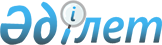 Об образовании избирательных участков
					
			Утративший силу
			
			
		
					Решение акима города Усть-Каменогорска Восточно-Казахстанской области от 1 марта 2018 года № 1. Зарегистрировано Департаментом юстиции Восточно-Казахстанской области 16 марта 2018 года № 5536. Утратило силу решением акима города Усть-Каменогорска Восточно-Казахстанской области от 5 февраля 2019 года № 1
      Сноска. Утратило силу решением акима города Усть-Каменогорска Восточно-Казахстанской области от 05.02.2019 № 1 (вводится в действие по истечении десяти календарных дней после дня его первого официального опубликования).

      Примечание РЦПИ.

      В тексте документа сохранена пунктуация и орфография оригинала.
      В соответствии со статьей 23 Конституционного Закона Республики Казахстан от 28 сентября 1995 года "О выборах в Республике Казахстан", аким города Усть-Каменогорска РЕШИЛ:
      1. Образовать избирательные участки согласно приложению к настоящему решению.
      2. Государственному учреждению "Аппарат акима города Усть-Каменогорска Восточно-Казахстанской области" в установленном законодательством Республики Казахстан порядке обеспечить:
      1) государственную регистрацию настоящего решения в территориальном органе юстиции;
      2) в течение десяти календарных дней со дня государственной регистрации настоящего решения направление его копии в бумажном и электронном виде на казахском и русском языках в Республиканское государственное предприятие на праве хозяйственного ведения "Республиканский центр правовой информации" для официального опубликования и включения в Эталонный контрольный банк нормативных правовых актов Республики Казахстан;
      3) в течение десяти календарных дней после государственной регистрации настоящего решения направление его копии на официальное опубликование в периодические печатные издания, распространяемые на территории города Усть-Каменогорска;
      4) размещение настоящего решения на интернет-ресурсе акимата города Усть-Каменогорска после его официального опубликования.
      3. Признать утратившим силу решение акима города Усть-Каменогорска от 15 января 2016 года № 22 "Об образовании избирательных участков" (зарегистрировано в Реестре государственной регистрации нормативных правовых актов за № 4404, опубликовано 26 января 2016 года в газете "Рудный Алтай", 27 января 2016 года в газете "Дидар", 5 мая 2016 года в информационно-правовой системе "Әділет").
      4. Контроль за исполнением настоящего решения возложить на руководителя аппарата акима города Усть-Каменогорска Шурманова Е.А.
      5. Настоящее решение вводится в действие по истечении десяти календарных дней после дня его первого официального опубликования.
      "СОГЛАСОВАНО"
      "01" марта 2018 года Избирательные участки
      Избирательный участок № 1.
      Центр – коммунальное государственное учреждение "Средняя школа № 24" акимата города Усть-Каменогорска, проспект имени Каныша Сатпаева, 26/1.
      В границах домов: № 18, 20, 22, 22/1, 22/2, 24, 26, 28, 32, 34, 36, 36/1, 36/2, 46, 48, 50, 50/1, 52, 54, 58, 60, 72, 74 по проспекту имени Каныша Сатпаева.
      Избирательный участок № 2.
      Центр - коммунальное государственное учреждение "Общеобразовательная школа № 47" акимата города Усть-Каменогорска, улица Комсомольская, 31/3.
      В границах домов: № 16, 18, 20, 23, 25, 27, 29, 31, 31/1, 31/2, 33, 37, 37/1, 37/2, 39, 39/1, 41, 43 по улице Комсомольской.
      Избирательный участок № 3.
      Центр – коммунальное государственное учреждение "Лицей № 44 имени Оралхана Бокея" акимата города Усть-Каменогорска, проспект имени Каныша Сатпаева, 8/3.
      В границах домов: № 2 по улице Утепова; № 6, 6/1, 8, 8/1, 8/2 по проспекту имени Каныша Сатпаева; № 12, 14 по улице Комсомольской.
      Избирательный участок № 4.
      Центр – коммунальное государственное учреждение "Лицей № 44 имени Оралхана Бокея" акимата города Усть-Каменогорска, проспект имени Каныша Сатпаева, 8/3.
      В границах домов: № 12, 12/1, 12/2, 12/3, 14, 14/1, 14/2, 14/3, 16, 16/1, 16/2, 30 по проспекту имени Каныша Сатпаева.
      Избирательный участок № 5.
      Центр – коммунальное государственное учреждение "Средняя школа № 26" акимата города Усть-Каменогорска, улица Утепова, 1.
      В границах домов: № 14, 32, 34, 36 по проспекту Карла Маркса; № 5, 7, 9, 11, 13, 15, 17, 19, 21, 23, 27, 38, 41, 43 по улице Утепова.
      Избирательный участок № 6.
      Центр – коммунальное государственное учреждение "Средняя школа № 26" акимата города Усть-Каменогорска, улица Утепова, 1.
      В границах домов № 25, 29, 31, 31/1, 31/2, 31/3, 31/4, 33 по улице Утепова; № 8, 24/1, 26, 28, 30 по проспекту Карла Маркса.
      Избирательный участок № 7.
      Центр – коммунальное государственное учреждение "Средняя профильная школа № 45" акимата города Усть-Каменогорска, проспект имени Каныша Сатпаева, 3/1.
      В границах домов: № 3, 5, 7, 9, 9/1, 11, 11/1, 13, 13/1, 13/2, 13/3, 13/4, 13/5, 13/6, 15, 15/1, 15/2, 15/3, 17/2, 17/4, 17/5, 23/1, 23/2, 23/3, 25/4, 27/2, 27/5, 29, 31, 31/1, 34/3, 34/4, 41, 46, 61 по проспекту имени Каныша Сатпаева.
      Избирательный участок № 8.
      Центр – коммунальное государственное учреждение "Средняя школа № 42" акимата города Усть-Каменогорска, улица Воронина, 34.
      В границах домов: № 1, 2, 4, 6, 8, 10, 12, 18, 20, 22, 22а, 22/1, 24, 24а, 26, 26а, 28, 30, 32, 34, 36, 38, 40, 42, 44, 46, 48, 50, 52, 54, 56, 58, 60, 62, 64, 66, 68, 70, 72, 74, 78, 80, 82, 84, 86, 88, 90, 92, 94, 96, 98, 100, 102, 104, 106, 108, 110, 112, 114, 116, 118, 120, 122, 124, 126, 128, 130, 132, 134, 136, 138, 140, 140а, 142, 144, 146, 148, 150, 152, 154, 156, 158, 160, 162, 164, 166, 168 по улице Энтузиастов; № 1, 2, 3, 4, 5, 6, 7, 8, 9, 12, 13, 13/1, 14, 14/1, 14/2, 15, 16, 16/1, 17, 18, 19, 20, 21, 22, 23, 24, 25, 26, 27, 28, 29, 31, 32, 33, 34, 34/1, 35, 36, 37, 39, 40, 41, 43, 45, 47, 49, 51, 53, 55, 57, 59, 61, 62, 62/1, 63, 65, 66, 67, 69, 71, 73, 75, 77, 79, 81, 83, 85, 87, 89, 91, 93, 94, 94/1, 95, 96, 97, 98, 99, 100, 101, 119, 121, 123, 123/1, 125, 125а, 127, 127а, 129, 131, 133, 133а, 135 по улице Воронина; № 1, 2, 3, 3а, 4, 5, 6, 7, 8, 517, 526 по переулку Колбинскому; № 1, 2, 3, 4, 5, 6, 7, 8, 9, 10, 11, 12, 13, 14, 15, 15/1, 16, 17, 18, 19, 20, 21, 22, 22а, 23, 24, 24а, 25, 26, 27, 28, 29, 30, 31, 32, 33, 34, 35, 36, 37, 38, 39, 40, 41, 42, 43, 44, 45, 46, 47, 48, 49, 49а, 50, 51, 52, 53, 55, 57, 59, 61, 62, 63, 64, 65, 66, 67, 68, 69, 71, 72, 73, 75, 76, 77, 78, 79, 80, 81, 82, 83, 84, 85, 86, 87, 88, 89, 90, 91, 92, 93, 94, 95, 96, 97, 98, 99, 100, 101, 102, 103, 104, 105, 106, 107, 108, 109, 110, 111, 112, 113, 114, 115, 116, 117, 118, 119, 120, 121, 122, 123, 124, 125, 126, 127, 127/1, 128, 129, 130, 131, 132, 133, 134, 135, 136, 137, 138, 139, 140, 141, 142, 143, 145, 147, 149, 151, 153, 155, 157, 159 по улице Фонтанной; № 1, 3, 5, 6/2, 7, 8/4, 9, 18, 19, 21, 27, 29, 30, 31, 35, 43, 45, 51 по улице Дружбы народов; № 1, 2, 3, 4, 5, 5/1, 6, 6/1, 7, 8, 10, 11, 12, 14, 18 по улице Авиценны; № 4, 10 по улице Вартаняна; № 1, 2, 3, 4, 5, 6, 7, 8, 9, 10, 13, 15, 16, 17, 19 по улице Высоцкого; № 1, 2, 3, 4, 5, 6, 7, 8, 9, 10, 14, 15, 16, 17, 17/1, 17/2, 17/3, 17/4, 17/5, 17/6, 17/7, 18, 19, 20, 22, 23, 24, 25, 26, 30, по улице А. Молдагуловой; № 1, 2, 3, 5, 6, 7, 8, 10, 11, 12, 16 по улице Есенина; № 1, 2, 3, 4, 5, 6, 7, 8, 9, 10, 11, 12 по улице Юности; № 17, 19, 21, 23, 25, 27, 29, 31 по улице Прииртышской; № 1, 3, 5, 7 по переулку Березовому; № 1, 3, 4, 5, 7, 9 по переулку Лунному; № 1, 2, 3, 4, 5, 6, 7, 8, 9, 10 по переулку Звездному; № 1, 2, 3, 4, 5, 6, 7, 8, 9 по переулку Гранитному; № 2, 3, 4, 5, 6, 7, 8, 9, 10, 15, 16, 17, 18, 19, 20 по переулку Изумрудному; № 1, 2, 3, 4, 5, 6, 7, 8, 9, 10, 11,12 по переулку Зодчему; № 1, 3, 5, 7, 9, 11 по переулку Чечекскому; № 4, 25 по улице Жюль Верна.
      Избирательный участок № 9.
      Центр – коммунальное государственное учреждение "Средняя школа № 42" акимата города Усть-Каменогорска, улица Воронина, 34.
      В границах домов № 1/1-1, 1/1-2, 1/1-3, 1/1-4, 2, 3, 5, 5/1, 6, 8, 11, 13, 15, 17, 19, 21, 23, 26, 332, 357, 359, 362, 364, 413 по улице Джека Лондона; № 1, 2, 3, 4, 5, 6, 7, 8, 9, 10, 11, 12, 13, 14, 15, 16 по улице Цветочной; № 1,1/1, 2, 3, 4, 5, 6, 7, 8, 9, 10, 11, 12, 13, 14, 15, 16, 20а по улице Художественной; № 1, 2, 3 ,4, 5, 6, 7, 8, 9, 10, 11, 12, 13, 14, 15,16 по улице Фестивальной; № 1, 2, 5, 6, 7, 8, 9, 10, 12, 14, 14/1, 14/2, 14/6, 16, 16/1, 16/2, 16/3, 17, 19 по улице Багаева; № 1, 1а, 2, 4, 5, 6, 8, 10, 12, 14, 16 по улице О. Бокеева; № 1, 3, 5, 5а, 5/4, 7, 7/2, 9, 9/2, 11, 13, 15, 15/1, 15/3, 17, 17/1, 17/2, 19, 19/3, 21, 21/1, 23, 23/1, 23/2, 23/3, 23/5, 29, 37, 39/1, 41, 43, 43а, 45 по улице Энтузиастов; № 15/1, 15/2, 15/3, 15/4, 15/5, 15/6, 15/7, 15/8, 15/9 по улице А. Молдагуловой; № 1, 2-1, 2-2, 3, 4, 4-1, 4-2, 5, 6, 6-1, 6-2, 7, 8-1, 8-2, 9, 10-1, 10-2, 12-1, 12-2, 15/1, 18, 19 по улице Вольной; № 1, 2, 2/1, 3, 4, 4/1, 5, 6, 6а, 7, 7а, 7/1, 8, 9, 9/1, 10, 11, 12, 13, 14, 15, 15/3, 16, 17, 18, 18/1, 19, 19/1, 20, 20/1, 21, 21/2, 21/3, 21/5, 22, 23, 23/2, 23/3, 24, 24/1, 25, 25/1, 26, 26/1, 27, 27/1, 27/2, 27/3, 28, 29, 29а, 29/2, 30, 31, 31/1, 32, 33, 34, 34а, 34/1, 35, 36, 37, 38, 39, 40, 41, 42, 43, 44, 45, 45а, 46, 46/1, 46а, 47, 48, 49, 50, 51, 52, 53, 54, 55, 56, 56/1, 57, 58, 59, 60, 61, 62, 63, 64, 65, 66, 67, 68, 69, 69/1, 70, 71, 72, 73, 74, 75, 76, 77, 78, 78а, 78б, 79, 80, 80а, 81, 81а, 82, 83, 84, 84/1, 85, 85а, 86, 87, 88, 89, 90, 90а, 91, 91а, 92, 93, 94, 95, 96, 97, 98, 98/1, 99, 100, 100а, 101, 101а, 102,103, 103/1, 103/2, 104, 105, 106, 107, 108, 109, 110, 111, 112,130, 143, 236 в населенном пункте Подгорное; № 2-1, 2-2, 4, 6-1, 6-2, 8-1, 8-2, 10-1, 10-2 по улице Азовской; № 1-1, 1-2, 2-1, 2-2, 3-1, 3-2, 4-1, 4-2, 5-1, 5-2, 6-1, 6-2, 7-1, 7-2, 8-1, 8-2, 10-1, 10-2, 11, 12-1, 12-2, 13, 14-1, 14-2 по улице Автомобилистов; № 5/1, 6/1, 6/4, 9/2, 10, 11а, 11б, 11/1, 11/2, 11/3, 11/4, 11/5, 13, 14, 15, 16, 17, 19, 20, 21, 22, 22/3, 36/1, 40, 42/1 по улице Бастау; № 2, 7, 11, 15, 24/1 по улице Шарова; № 5 по улице Жиландинской; № 3/1, 3/2, 8 по улице Блинной; № 5 по переулку Лыжному; № 1 по улице Олимпийской; № 5, 12, 14, 16, 27/1, 28/2, 33, 35, 48/2, 53, 55, 89, 105/3, 349, 429, 429/1 по улице Бауыржана Момышулы.
      Садоводческие товарищества: "Медик-1, 2", "Машиностроитель-4", "Природа", "Металлист-2", "Надежда КГПЦ", "Монтажник", "Монтажник-2", "Медик-3".
      Избирательный участок № 10.
      Центр – коммунальное государственное учреждение "Средняя школа № 6" акимата города Усть-Каменогорска, улица Прибрежная, 85.
      В границах домов: № 40, 42/1, 43, 44, 44/4, 45, 45/1, 45/2, 45/3, 45/5, 45/6, 46, 47, 47/1, 48, 49, 50, 50/1, 51, 52, 53, 54, 54/1, 55, 57, 59, 61, 63, 65, 67, 69, 71, 73, 75, 77, 79, 81, 83, 85, 87, 87а, 89, 89а, 91, 93, 95, 97, 99, 101, 103, 105, 107, 109, 111, 113, 115, 117, 119, 121, 123, 125, 127, 129 по улице Рижской; № 93а, 94, 96, 98, 98а, 99, 100, 102, 104, 106, 108, 110, 112, 114, 116, 118, 120, 120а, 122, 124, 125, 126, 128, 129, 131, 131/1, 133, 135, 135/1, 137, 137/1,139, 139/1, 141, 141/1, 141-2, 141-3, 143, 145, 147, 149, 151, 153, 153а, 155, 155а,156, 161, 165, 167, 169, 171, 173, 175, 177, 179, 181, 183, 185, 187, 189, 191, 193, 195, 197, 199 по улице Байкальской; № 37, 37-1, 39, 39-1, 39а, 40а, 41, 42, 43, 45, 46, 46а, 46-3, 47, 49, 49/1, 50, 51, 51-3, 52, 52/1, 52-2, 53, 53-1, 54, 55, 55-2, 55-4, 56, 57, 58, 58-1, 58-3, 59, 59-2, 59-3, 60, 61, 61/4, 62, 63, 63а, 64, 65, 66, 67, 68, 70, 71, 72, 73, 74, 75, 75/1, 76, 77, 77/1, 78, 79, 80, 81, 82, 82а, 83, 84, 85, 86, 87, 88, 89, 90, 92, 93, 94, 95, 96, 97, 98, 99, 100, 101, 103, 104, 105, 106, 107, 108, 109, 110, 112 по улице Атлантической; 27, 30, 31, 32, 34, 36, 37, 39, 39-1, 39-2, 41, 41а, 41/1, 41/2, 41/3, 43, 43а, 43/1, 45, 45а, 46, 46-2, 47, 47а, 47/1, 48, 48а, 49, 50,50-3, 51, 52, 52-3, 53, 54, 55, 55-4, 56, 56-1, 56-2, 56-3, 56-4, 57, 58, 59, 59-3, 60, 61, 62, 63, 64, 65, 66, 67, 68, 70, 72, 74, 76, 78, 80, 81/1, 82, 84, 85, 86, 87, 88, 89, 90, 91, 92, 93, 94, 95, 96 по улице Ульяновской; № 36/1, 58, 58а, 59, 60, 61, 62, 63, 64, 65, 66, 67, 68, 69, 70, 71, 72, 73, 74, 75, 76, 77, 78, 79, 80, 80-2, 81, 81-1, 82, 83, 84, 86, 87, 87/1, 88, 89, 89-2, 90, 91, 92, 93, 94, 95, 95-1, 95-2, 96, 96-1, 96-2, 97, 97-1, 97-2 по улице Прибрежной; № 68, 70, 71, 71а, 72, 72а, 73, 74, 75, 75/1, 76, 76а, 77, 78, 79, 80, 81, 82, 82-2, 83, 84, 85, 85а, 86, 87, 87а, 88, 89, 89а, 90, 90а, 91, 91а, 92, 93, 94, 95, 96, 97, 99, 101, 103, 105, 105а, 107, 109, 111, 113, 115, 117, 119, 121, 122, 123, 125, 135, 137, 157, 159 по улице Зайсанской; 146, 148, 150, 152, 152б, 154, 154а, 156, 156а, 156б, 158, 164 по улице Иртышской; 25, 25/1, 26, 27, 28, 30, 32, 33, 34, 35, 36, 37, 38, 39, 40, 41, 42, 43, 45 по улице Урожайной; № 1, 3, 5, 7, 9, 11, 13, 15, 17, 19 по переулку Прибрежному; № 1, 1а, 1б, 1в, 3, 3/1, 5, 5/1, 5/2, 7, 7а, 7-2, 9, 9/1, 9/2, 11, 13, 13-1, 13-2, 13-3, 15, 16/1, 17-1, 19, 21, 21-2, 23, 25, 27, 27/1, 29, 31 по улице Республиканской.
      Избирательный участок № 11.
      Центр – коммунальное государственное учреждение "Средняя школа №13" акимата города Усть-Каменогорска, улица Правды, 3.
      В границах домов: № 3, 16, 18 по улице Алейской; № 2, 2а, 3, 5, 7, 9 по улице 3-ей Алейской; № 2, 4, 6, 6а, 8, 10, 12, 14, 16, 18, 18А, 22, 24а, 26, 26а, 28, 30, 30а, 32, 34, 34а, 36, 36а, 38, 40, 40/1, 42/1, 42/2, 44, 46, 46а, 48, 50, 51, 52, 53, 54, 55, 56, 58, 59, 60, 61, 62, 64, 66, 66а, 68, 70, 72/1, 72/2, 74, 74/1, 76, 78, 80, 80а, 82, 84, 86, 88, 90, 92, 106/1 по улице Байдукова; № 3, 5, 5/1,7 по улице Глинки; № 4, 10, 16, 18, 20, 22, 24, 26, 28, 30, 32, 34, 36, 38, 40, 44, 46, 48, 50 по улице Громова; № 2, 3, 3/1, 3/2, 3а, 4, 5/1, 5/2, 6, 7, 8, 9, 10, 12, 14, 16, 18/1, 18/2 по переулку Крутому; № 2, 4, 6, 8, 10, 10/1, 12, 14, 14/1, 16 по улице Островского; № 10а, 12, 16, 18а, 18б, 20, 22, 24, 26, 28/1, 30/1, 30/2, 32/1, 32/2, 34 по улице Правды; № 1, 2/1, 2/2, 4, 4а, 4б, 6, 7, 7а, 8, 8а, 9, 10а, 12, 13, 14, 15, 15а, 16, 16а, 17а, 18, 18а, 19, 20, 20а, 21, 22, 22/1, 22/2, 22а, 23, 23а, 24, 26, 26а, 27, 28, 28а, 29, 30, 30а, 31, 32, 32а, 34, 34а, 34б, 35, 36, 38, 39, 39а, 39б, 40, 40а, 42, 42а, 43, 44, 45, 46, 46а, 46б, 46в, 47, 47а, 48а, 49, 50, 53, 54, 56, 58, 59, 60, 61, 63, 65, 65а, 66, 67, 68, 69, 70, 71, 72, 73, 74, 75, 76, 76а, 77, 78, 79, 81, 82, 83, 84, 85, 85а, 86, 86а, 87, 87а, 88, 89, 89а, 90, 92, 94, 96, 98, 98а, 100, 104, 104а, 106, 108, 110, 112 по улице 1-ой Северной; № 2, 4, 4а, 5, 6, 7, 9, 10, 12, 14, 16, 18а, 22, 26, 28 по улице 2-ой Северной; № 2, 3, 4, 5, 6, 7, 8 по улице 3-ей Северной; № 1а, 4, 6, 7, 8, 8а, 17 по улице Спартака; № 1/1, 1/2, 2, 3, 4, 4/1, 4/2, 5, 6/1, 6/2, 7, 8, 9, 10, 10а, 11, 13, 13а, 15, 17, 19, 21, 23, 25 по переулку Уральскому; № 1, 6, 8, 8/1, 8а, 10/1, 10/2, 12/1, 12/2, 14/1, 14/2, 16/1, 16/2, 16а, 17, 17/2, 18, 20а, 20б, 22, 23, 23/1, 24, 24-1, 25, 26, 27, 28, 30, 32, 34 по улице Челюскина; № 1, 2, 3, 4, 4а, 4б,5, 6, 10, 16б по переулку Челюскина; № 1а, 1/1, 1/2, 2, 3/1, 3/2, 5/1, 5/2, 6, 7, 8, 9/1, 9/2, 10, 11/1, 11/2, 12, 13/1, 13/2 по улице Шлюзной; № 1/1, 1/2, 1/3, 1/4, 1/5, 2-1, 2-2, 3, 4, 4/1, 4/2, 4/4, 5/1, 5/2, 5/3, 6, 6/1, 10, 14, 14/2, 14/3, 22, 28, 30, 33, 37, 38, 38а, 40, 47, 51, 53, 58, 58а, 60, 62, 64, 133/1, 133/2 по улице Левобережной; № 1/1, 1/2, 5, 10, 41, 164 по улице Дальней; дома в населенном пункте Басово.
      Садоводческие товарищества: "Металлист", "Зеленый лог", "Урожай".
      Избирательный участок № 12.
      Центр – коммунальное государственное учреждение "Средняя школа № 13" акимата города Усть-Каменогорска, улица Правды, 3.
      В границах домов: № 2, 4/1, 4/2, 6/1, 6/2, 8, 9, 10, 11, 12, 13а, 13, 14, 15, 16, 17, 17а, 18, 19, 20, 21, 22, 23, 24, 25/1, 25/2, 26, 27/1, 27/2, 28, 29/1, 29/2, 30, 32, 34, 35, 36 по улице 1-ой Автогаражной; № 1, 3/1, 3/2, 5/1, 5/2, 7/1, 7/2, 9, 13, 13а, 15, 15а по улице 2-ой Автогаражной; № 1, 2, 3, 4, 5, 5а, 6, 7, 8 по улице 3-ей Автогаражной; № 1/1, 1/2, 3/1, 3/2, 3а, 9, 13, 15, 17, 19, 21, 23, 25, 29, 31/1, 31/2, 33/1, 33/2, 35/1, 35/2 по улице Громова; № 1, 2, 4, 8 по улице Дунаевского; № 1, 2, 3, 4, 4а, 5, 6/1, 6/2, 8/1, 8/2, 10/1, 10/2, 12/1, 12/2 по улице Заслонова; № 3, 5, 5а, 7, 7а, 8/1, 8/2, 9, 10/1, 10/2, 11, 12/1, 12/2, 13/1, 13/2, 14, 15, 15а, 16, 16а, 17, 18, 19, 20, 21, 22, 24, 25, 27, 29, 31, 33, 35, 37, 45, 47 по улице 1-ой Коммунальной; № 1, 2, 2а, 3, 4, 5, 6, 7, 8, 9, 9а, 10, 11, 13, 15, 17, 19, 21, 23, 25, 27, 29, 31 по улице 2-ой Коммунальной; № 1, 2, 2а, 3, 4, 5, 6, 7 по переулку Коммунальному 1; № 1, 2, 3, 4, 5, 6, 7/1, 7/2, 8 по переулку Коммунальному, 2; № 5, 7, 9/1, 9/2, 11, 13, 14, 16, 18, 20, 22, 24 по улице Мамедова; № 1/1, 1/2, 3, 5, 7, 8, 9, 10, 11, 12, 12а, 13 по переулку Одесскому 1; № 1/1, 1/2, 2, 3/1, 3/2, 4, 6, 8 по переулку Одесскому 2; № 22, 22/1, 23, 24, 24/1, 24а, 25, 26, 27, 28, 28/1, 29, 31, 33, 34/1, 34/2, 34/3, 39, 41, 42а, 43, 43а, 46а,48, 48а, 48б, 50, 52, 54, 58, 59, 59а, 59б, 60, 61, 63 по улице Островского; № 2, 4, 6, 8, 10, 12 по улице Пахомова; № 1/1, 2/1, 2/2 , 3/1, 3/2 , 4/1, 4/2, 5/1, 5/2, 6/1, 6/2, 7/1, 7/2, 8/1, 8/2, 9/1, 9/2, 10/1, 10/2, 11/1, 11/2, 12/1, 12/2, 13, 14/1, 14/2, 15/1, 15/2, 16/1, 16/2, 18/1, 18/2, 19, 25 по улице Первой; № 7, 7а, 13, 15, 17, 19/1, 19/2 по улице Правды; № 5, 6, 6/1, 7, 8, 8/1, 10, 11, 12, 13, 13/1, 14, 15, 16, 17, 17а, 19, 20, 24, 27, 27/1, 27а, 28, 30, 30/2, 36 по переулку Просторному; № 5, 6, 7, 8, 9, 10, 11, 13, 14, 15, 16, 17, 18, 19, 20, 21, 22, 22а, 23, 24, 25, 26, 27, 28, 29, 30, 31, 32, 32/1, 32/2, 35, 35а, 36, 37/1, 37/2, 37/3, 38, 39, 40, 41, 42, 43, 44, 45, 46 по улице Профсоюзной; № 1, 2, 3, 4, 5/1, 5/2, 6, 7, 8, 9, 9/1, 9/2, 10, 11а, 12, 13, 14, 15, 16, 17, 18, 19, 20, 21, 22, 23, 23а, 24, 25, 26, 27, 28, 29, 30, 31/1, 31/2, 32, 33/1, 33/2, 35, 37 по улице Селекционной; № 1, 1а, 1/1, 1/2, 1/3, 1/4, 1/5, 2, 2а, 2б, 2в, 2г, 3, 3а, 3б, 4-1, 4-2, 4а, 4б, 5, 5а, 6, 7, 8, 8б, 8в, 9, 10, 10-1, 10/1, 10а, 11, 12, 13, 14, 14а, 14в, 15, 15а, 16, 16а, 17, 17а, 18, 18а, 19, 20, 21, 21а, 22, 22/1, 23, 26, 26у, 27, 28, 29, 30, 31, 32, 34, 35, 36, 37, 37а, 38, 38-1, 40 по улице Станиславского; № 1, 1б, 2, 2а, 3, 3а, 4, 4а, 5, 5а, 6, 7, 8, 9, 10, 11, 12, 13, 14, 14а, 15, 16, 17, 19, 21, 21а, 21б, 21в, 21г, 21д, 23, 25, 25/1, 27, 29, 31, 33, 35, 37, 39, 41, 41а, 43, 45, 47, 49 по улице Ташкентской; № 2, 4, 6, 8, 10, 12, 14, 16, 18, 18а, 20, 22, 26, 28 по улице Тобольской; № 1, 3, 5, 7, 8 , 10а-1, 17 по улице Физкультурной; № 1, 3/1, 3/2, 3а-1, 3а-2, 4, 5/1, 5/2, 5а-1, 5а-2, 6, 7/1, 7/2, 8а-1, 8а-2, 9, 10, 10/1, 10/2, 10а-1, 10а-2, 12 по переулку Физкультурному; № 46, 48, 48/1, 48/2, 50 по улице Челюскина; № 9, 11, 13, 13а, 13/1, 13/2, 15/1, 15/2 по улице Шмидта; № 1, 2/1, 2/2, 3, 4, 5/1, 5/2, 6, 7, 8, по улице Юмашева; № 2, 6, 8, 10, 12, 13/1, 13/2, 14, 16, 17, 19, 20, 22/1, 22/2, 24, 26/1, 26/2, 28/1, 28/2, 30/1, 30/2, 32/1, 32/2, 34/1, 34/2, 36/1, 36/2, 45/1, 56 по улице Больничной.
      Садоводческие товарищества: "Иртыш-2", "Иртыш-4".
      Избирательный участок № 14.
      Центр – коммунальное государственное учреждение "Основная средняя школа № 14" акимата города Усть-Каменогорска, улица Ватутина, 5.
      В границах домов: № 1, 1/1, 1/2, 2, 2/1, 3/1, 3/2, 3а, 4, 6а, 6/1, 6/2, 6/3, 7-1, 7-2, 7а, 8, 9, 9а, 10, 11, 12, 13, 14, 15, 16, 17, 17/2, 18, 19, 20, 21, 22/1, 22/2, 23, 23а, 24, 25, 26, 27, 28, 28а, 29, 30, 31, 32, 33, 34, 35, 38, 39, 39а, 40, 41/1, 41/2, 42, 43/1, 43/2, 44, 45, 46, 46а, 47, 48, 48а, 49, 50, 52, 54, 56а, 58, 60, 62, 64, 66, 68, 70, 72, 74, 76, 78, 80, 82, 84, 86а, 88, 90 по улице Ватутина; № 5, 25, 26, 27, 27а, 29, 32 по улице Волочаевской; № 2, 4, 6, 6/1, 8, 8/1, 10, 14, 16, 18, 20, 22, 24, 26 по улице Геологической; № 1, 2, 2а, 3а, 4, 6, 6/2, 8, 10, 12, 14, 15, 15а, 16, 17, 17а, 17в, 17г, 17д, 17/3, 18, 19, 19а, 19/2, 20, 21, 22, 23, 24, 24а, 25, 26, 26/1, 27, 27а, 27б, 28, 28а, 29, 30, 31, 31а, 31б, 32, 33, 33а, 34, 36, 38, 40, 42, 44, 46, 48, 49/1, 49/2, 49/1-1, 49/1-2, 50, 51/1, 51/1-1, 51/1-2, 52, 53/1, 53/2, 54, 55/1, 55/2, 56, 56/2, 57, 58, 59, 60, 61, 62, 64, 64а, 65, 65/1, 66, 67, 68, 69, 70, 71, 71/1, 71/2, 72, 74, 75/1, 75/2, 76, 77/1, 77/2, 78/1, 78/2, 79/1, 79/2, 80, 82/1, 82/2, 84, 86, 88, 90, 92, 94, 94а, 96, 98, 100, 102, 104, 104а, 105, 106, 106а, 112, 114, 116, 118, 122, 124, 126, 128, 130, 132, 134, 136, 136а, 138, 140, 142/1, 142/2, 144, 146, 148, 148а, 148/2, 150, 152, 156, 158, 160, 162, 164, 166, 170 по улице имени Жакыпбека Малдыбаева; № 1а, 1б, 2, 2а, 3, 3а, 3в, 4, 4а, 4б, 5, 6, 6а, 7, 8, 8а, 10, 10а, 11, 12, 13, 14, 15, 16, 16а, 18, 18а, 20, 22, 26а, 30, 31а по переулку Ермака; № 10/1, 10/2, 11, 12/1, 12/2, 14, 14/2, 14/3, 15, 16/1, 16/2, 18, 19/1, 19/2, 19, 19в, 20/1, 20/2, 21/1, 21/2, 21а, 21, 22, 23-1, 23-2, 23а, 24, 25/1, 25/2, 26, 26а, 26б, 27/1, 27/2, 27/3, 29, 30, 31, 33, 34, 35, 36, 37, 38, 39, 45, 47, 49, 51, 51а по улице Индустриальной; № 2, 3, 3/1, 4, 6, 7, 8, 9-1, 9-2, 19а, 21, 21а, 23, 23-1, 23-2, 27/1, 27/2 по переулку Индустриальному; № 1/1, 1б, 2, 3, 4в, 4б, 5, 6/1, 6/2, 6/3, 6а, 7, 9, 10, 11, 11а, 13, 15, 17, 19, 20, 21, 23, 23а, 24, 26, 27, 27/1, 27а, 28, 29, 31, 32, 35, 36, 37 по улице Карбушева; № 1, 2, 3, 4, 5, 7, 8, 9, 10, 11, 12, 12а, 13, 14, 15, 15а, 16, 17/1, 17/2, 18, 19, 20, 21, 22, 22а, 23, 24, 25, 26, 27, 28, 29, 30, 30а, 30б, 31, 32, 32а, 33/1, 33/2, 34, 35, 37, 38, 39/1, 39/2, 40, 41, 42, 43, 44, 45, 46, 47, 48, 49, 50, 50а, 50б, 51, 53, 53/1, 54, 55, 56, 56/1, 56б, 57, 57а, 58, 59, 60, 60а, 61, 62, 62а, 62/1, 64, 64а по улице Ключевой; № 1, 1а, 1в, 2, 3, 4, 6, 7, 8, 9, 10, 11, 12, 13, 14, 15а, 16, 17, 18, 19, 20, 21, 21а, 22, 23, 24, 25, 26, 27, 28, 29, 30, 31, 31/1, 32, 32а, 33, 34, 35, 36, 37, 38, 39, 40, 40а, 41, 41а, 43, 44, 44а, 45, 46, 47, 48, 49, 50, 52, 53, 54, 55, 55а, 56, 57, 58, 58а, 59, 60, 61, 61а, 62, 62а, 64, 65, 66, 67, 68, 69, 70, 71, 72, 74, 76, 78, 80, 82, 84 по улице Южно-Аульской.
      Избирательный участок № 15.
      Центр – государственное учреждение "Средняя школа № 5" акимата города Усть-Каменогорска, улица Алтайская, 36.
      В границах домов: № 1, 2, 2а, 3, 4, 5, 6, 7, 8, 9, 10, 10а, 11, 12, 12а, 13, 14, 15, 16,17, 18, 19, 20, 21, 22, 23, 24, 25, 26, 28/3, 29, 31, 31/1, 31/2, 32, 33, 33а, 34, 35, 36, 37, 38, 39, 40, 41, 43, 44, 45, 45а, 46, 47, 48, 49, 50, 51, 51а, 52, 53, 54, 55, 58, 59, 60, 61, 62, 63, 63/1, 64, 66, 68, 70, 72, 74, 74/1, 76, 76а, 76а/2, 76/1, 76/2, 77, 77а, 78, 78а, 78/б, 78/1, 78/2, 78/3, 78/4, 79, 80, 80/1, 82, 82/1, 82/2, 82а, 84, 104 по улице Полтавской; № 1, 1а, 2, 2а, 3, 3а, 4, 5, 6, 7, 8, 9, 10, 11, 12, 13, 13а, 13б, 14, 15, 16, 18, 18/1, 18/2, 18/3, 18/4, 19, 20/а, 20/1, 20/2, 20/3, 20/4, 20, 21, 22, 22/1, 22/2, 23, 24, 25, 26, 27, 28, 28/1, 28/2, 29, 30, 31, 32, 32а, 33, 33/1, 34, 34/2, 34а, 35, 36, 37, 38, 39, 40, 40а, 41, 42, 42а, 43, 44, 45, 46, 47, 48, 49, 50, 51, 52, 53, 54, 55, 56, 56а, 57, 58, 59, 59а, 60, 60/1, 60/2, 61, 61а, 63, 64, 65, 66, 67, 68, 69, 70, 71, 72, 73, 74, 74а, 75, 77, 77а, 79, 81, 83, 83а, 85, 87, 89, 91, 93, 95, 95а, 97, 99, 101, 103, 105, 107, 107а, 109, 212, 219, 235, 273, 278 по улице Ногабая; № 1, 1а, 3, 3а, 5, 7, 7а, 9, 9а, 11, 12, 13, 14, 15, 16, 17, 18, 19, 20, 21, 22, 23, 23а, 24, 25, 26, 27, 28, 29, 30, 31, 31/а, 32, 33, 34, 35, 36, 37, 38, 39, 40, 41, 42, 43, 44, 45, 46, 47, 48, 49, 50, 51, 52, 53, 54, 55, 56, 57, 58, 59, 60, 61, 62, 63, 64, 65, 66, 67, 68, 69, 70, 71, 72, 73, 74, 75, 76, 77, 78, 79, 80, 81, 82, 83, 84, 85, 86, 87, 87а, 88, 89, 89а, 90, 91, 92, 92а, 93, 94, 94а, 95, 96, 97, 97а, 98, 99, 100, 101, 102, 103, 104, 105, 105а, 106, 107, 108, 109, 110, 111, 112, 113, 114, 115, 116, 117, 118, 119, 120, 121, 122, 122а, 123, 124, 125, 126, 127, 128, 128а, 129, 130, 131, 132, 132а, 133, 134, 135, 136, 137, 138, 139, 140, 141, 142, 143, 144, 145, 146, 147, 147/с, 148, 149, 150, 150а, 151, 152, 152а, 152б, 153, 154, 154а, 155, 156, 156а, 157, 158, 159, 160, 161, 162, 162а, 163, 164, 165, 166, 167, 167а, 168, 175 по улице Черняховского; № 1а, 1/1, 2, 2а, 3, 4, 5, 6, 7, 8, 8а, 9, 10, 11, 12, 12а, 13, 14, 14/1, 15, 16, 17, 18, 19, 20, 21, 22, 22а, 23, 24, 25, 26, 27, 27/1, 28, 29, 30, 31, 31/4, 32, 32а, 34/1, 34/2, 34, 35, 35/1, 35/2, 36, 37, 38, 38а, 39, 40а, 40, 41, 42, 43, 44, 44а, 45, 46, 47, 48, 49, 50, 51, 52, 53, 54, 54а, 55, 56, 57, 58, 59, 60, 61, 62, 63, 64, 64а, 65, 66, 67,68, 69, 70, 71, 72, 73, 74, 75, 76, 77, 78, 79, 80, 81, 82, 83, 85, 84, 86а, 86, 87, 88, 89, 91, 93, 95, 97, 99, 99/1, 100, 101, 103, 104, 105, 106, 107, 107/3, 109а, 107а, 109, 111, 113, 113/1, 115, 117 по улице Пушкина; № 1, 1а, 1б, 1/1, 1/1г, 1/1д, 1/2, 2, 3, 4, 4/1, 5, 6, 6/1, 6/2, 7, 8, 8/1, 8/2, 9, 10, 10/1, 10/2, 11, 12, 12/1, 12/2, 13, 14, 14а, 14/1, 14/2, 15, 16, 17, 18, 19, 20, 20/1, 20/2, 21, 22, 23, 24, 26, 28, 30, 32, 34, 36, 38, 40, 42, 44, 46, 48, 48/1 по улице Полевой; № 1, 1/а, 2, 3, 4, 5, 6, 7, 8, 9, 10, 11, 12, 13, 14, 15, 16, 17, 17а, 18, 19, 20, 21, 22, 23, 24, 25, 26, 27, 28, 29, 30, 30а, 31, 32, 33, 34, 35, 36, 36а, 36б, 37, 38, 38а, 38/2, 39, 40, 41, 42, 42а, 43, 43а, 43/1, 44, 45, 45/а, 45б, 46, 46а, 46б, 46/1, 46/2, 47, 47а, 47б, 48, 48/1, 48/3, 49, 49а, 50, 51, 52, 54, 72, 72а по улице Амангельды Иманова; № 1, 1а, 1б, 2, 2а, 2б, 2в, 2/2, 3, 3б, 4, 5, 6, 7, 7а, 7б, 7в, 8, 9, 9/1, 10, 10/1, 11, 12, 13, 13/1, 13/2, 14, 14а, 15, 16, 17, 17а, 17б, 17в, 18, 18/1, 19, 19а, 19б, 19/в, 19/1, 20, 21, 21а, 21б, 21в, 21/1, 21/2, 21/3, 21/4, 21/8, 22, 23, 24, 25, 26, 27, 28, 29, 30, 31, 32, 33, 34, 35, 36, 37, 38, 39, 40, 41, 42, 42а, 43, 44, 45, 46, 47, 48, 48а, 49, 50, 51, 52, 53, 54, 55, 55а, 55в, 56, 57, 57а, 57/1, 59, 181, 211 по улице Захаренко; № 2, 3, 4, 5, 5а, 6, 6а, 7, 8, 9, 9а, 10, 11, 11а, 12, 13, 14, 16, 17, 18, 19б, 20, 26, 102, 107/1, 107/2, 107/3 по улице Зырянова; № 1, 2, 3, 4, 5, 6, 7, 8, 9, 10, 11, 11а, 12, 13, 14, 15, 16, 17, 18, 19, 20, 21, 22, 23, 24, 25, 26, 27, 28, 29, 30, 31, 32, 34, 36, 38, 40, 42, 44, 46, 48, 48а по улице Линейной; № 1, 2, 2а, 3, 4, 5, 6, 7, 8, 9, 10, 11, 12, 13, 14, 15, 16/2, 16, 17, 18, 19, 20, 21, 22, 23, 24, 25, 26, 27, 28, 29, 30, 31, 32, 33, 34, 35, 35а, 36, 37, 38, 39, 40, 41, 42, 43, 44, 44а, 45, 46, 47, 48, 49, 50, 51, 52, 53, 54, 55, 56, 56в, 57, 57б, 58, 59, 60, 61, 61а, 62, 64, 65, 66, 67, 68, 69, 70, 71, 72, 72а, 73, 75, 77, 79, 81, 83, 83а, 83б, 85, 85а, 87, 89, 91, 91/1, 91/2, 91/3, 91/4, 91/5, 93, 93/1, 93/2, 95, 95/1, 97, 99, 101, 103, 105 по улице Предгорной; № 1, 1а, 1в, 2, 2а, 3, 3а, 5, 6, 7, 7а, 8, 9, 9а, 9б, 9в, 10а, 10, 11, 12, 13, 14, 15, 16, 17, 18, 19, 19а, 20, 21, 22, 23, 24, 25, 26, 27, 28, 29, 29а, 30, 31, 31/1, 32, 33, 33а, 33б, 34, 35, 35а, 35б, 35в, 36, 37, 37а, 38, 39, 40, 41, 42, 43, 44, 45, 46, 47, 48, 49, 50, 52а, 52, 54, 56, 57, 57/4, 57/7, 58, 60, 62, 64, 66, 68, 68а, 70, 70/1, 72а, 74, 75/1, 75/154а, 76, 154а, 57а, 57б, 57/1, 57/1а, 57/2, 57/70, 57/3, 57/5, 57/6, 57/8, 57/8а, 57/8б, 57/9, 57/9а, 57/10, 57/11, 57/12 по улице Высоковольтной; № 1, 1/1, 1/2, 2, 3, 3/1, 3/3, 4, 4/2, 5, 5/1, 5/2, 5/6, 6, 6/1, 7, 7/1, 7/2, 8, 8/1, 9, 9/1, 9/3, 9/4, 10/2, 10/3, 10/4, 11, 11/1, 11/2, 11/3, 11/4, 12/2, 12/3, 13, 13/1, 13/2, 13/3, 14, 14/3, 15, 15/1, 15/2, 15/3, 16, 16/1, 16/2, 18, 19, 19/а, 20, 21, 21/1, 21/2, 21/3, 22, 23, 23/1, 24, 24/1, 24/2, 25, 25/1, 26, 26/1, 27, 28, 28/1, 28/2, 29, 29/а, 29а/1, 31, 31а, 31/1, 31/2, 32, 33, 33/а, 34, 34/1, 35, 36, 37/а, 38, 39, 40, 40а, 41, 42, 43, 43/1, 43/2, 44, 44/а, 45, 45/1, 45/2, 46а, 47, 47/1, 50, 50/а, 51, 52, 53, 54, 54/1, 54/2, 55, 56, 57, 57/4, 57/7, 64, 67, 68, 72/а, 78, 86, 89, 91, 110, 116, 153, 158, 163, 167 по улице Высоковольтной 57; № 1, 1/1, 1/1а, 1/1б, 1/2б, 1/1в, 2, 3, 3а, 4, 5, 6, 7, 7/1, 7а, 8, 8/2, 9,10, 20/б, 20/1б, 28 по переулку Сиреневому; № 1, 1а, 2, 3, 4, 5, 6, 7, 8, 9, 10, 11, 12, 13, 14, 15, 16, 17, 18, 19, 20, 21, 22, 23, 24, 25, 26, 27, 28, 29, 30, 31, 31а, 32, 33, 34, 35, 36, 37, 38, 39, 40 по улице Чкалова, № 1, 2, 3, 4, 5, 6, 7, 8, 9, 10, 10а, 11, 12, 13, 14, 15, 16, 17, 18, 19, 20, 21, 22, 23, 24, 77/2 по улице Юго-Восточной, № 1, 1/1, 1/2, 1а, 1б, 1в, 2, 2/2, 2/3, 2а, 2б, 2в, 2г, 3, 3/1, 3/2, 4, 5, 5/1, 5/3, 5/4, 6, 6а, 7, 7/1, 7/2, 7/3, 7/4, 8, 9, 9/2, 9/3, 9/4, 11, 12, 13, 15, 17, 19, 19а, 19б, 19в, 19к7, 21, 21/2, 21/3, 23, 31, 33, 37 по улице Милицейской; № 42, 44, 46, 48, 48а, 48б, 50, 52, 52а, 53, 54, 55, 56, 56а, 57, 58, 59, 60, 61, 62, 63, 64, 65, 66, 67, 68, 68/а, 69, 70, 71, 72, 72а, 73, 74, 75, 76, 77, 78, 79, 80, 81, 81а, 82, 83, 84, 85, 85а, 86, 87, 88, 89, 90, 91, 92, 93, 94, 95, 96, 97, 98, 99, 99/1, 100, 101, 102, 103, 104, 105, 106, 107, 108, 109, 117, 123/а, 127, 129, 131, 133, 135, 137 по улице Шелехова; № 1, 1а, 3, 4, 5, 6, 7, 8, 9, 10, 11, 12, 12а, 13, 14, 15, 16, 17, 18, 19, 20, 21а, 22, 24, 26 по переулку 2-му Полтавскому; № 1, 2/а, 3, 4, 5, 6, 9, 10а, 10б, 10/д, 12, 12а, 12/б, 13, 14, 14а, 15, 22/1, 22/2, 22/3, 22/4, 24, 28/3, 28/3-1, 28/3-2 по переулку Полтавскому; № 16, 16/2, 18, 18а, 20, 22, 24, 26, 28 по переулку Пушкина; № 1, 2, 2а, 3, 4, 5, 6, 7, 8, 9, 11, 12, 13, 14, 15, 15/1, 15/2, 16, 18, 20, 22, 24, 26, 27/1 по переулку Жуковского; № 2, 4, 6, 8, 10, 12, 14, 16, 18 по переулку Снежному; № 1, 2, 3, 4, 5, 6, 6а, 7, 8, 9, 18 по переулку Полевому; № 2, 3, 4, 5, 6, 7, 9, 11, 15, 40, 42 по переулку Абая; № 1, 1а, 2, 2а, 3, 4, 5, 6, 7, 8, 9, 11, 13, 14, 15, 15/1, 15/2, 16, 18, 20, 22, 24, 26 по улице Жуковского.
      Избирательный участок № 16.
      Центр – коммунальное государственное учреждение "Средняя школа № 5" акимата города Усть-Каменогорска, улица Алтайская, 36.
      В границах домов: № 1, 2, 3, 3а, 4, 5, 6, 7, 8, 9, 10, 11, 12, 13, 14, 15, 16, 17, 18, 19, 20, 21, 22, 23, 24, 25, 26, 27, 28, 29, 30, 31, 32, 33, 35, 37, 40/1 по улице Джангельдина; № 1, 3, 4, 4/а, 5, 6, 7, 8, 9, 10, 11, 12, 13, 14, 15, 16, 17, 18, 19, 20, 21, 22, 23, 24, 25, 26, 27, 28, 29, 31, 32, 33, 34, 34/1, 35, 37, 39, 39/1, 41, 42, 43, 45, 46, 48, 49/А, 50, 52, 53, 53а, 54, 55, 56, 57, 58, 59, 61, 63, 65, 67, 67а, 69, 70, 71, 73, 75, 76, 77, 77/1, 77/2, 77/3, 79, 81, 82, 83, 87, 87а, 89, 91, 93, 95, 95а, 97, 99, 101, 101а, 103, 105, 107, 109, 110, 111, 113, 115 по улице Кожедуба; № 6, 8, 10, 12, 13, 14, 15, 16а, 16, 18, 20, 22, 24 по улице Декабристов; № 84, 86, 95, 96, 98, 98а, 99, 99а, 100, 102, 104, 106, 107, 108, 109, 110, 111, 112, 113, 114, 116, 118, 120, 121, 122 по улице Второй; № 94, 96, 96/б, 96/1, 96/2, 98, 100, 102, 102а, 102б, 103, 103а, 104, 104а, 104б, 105, 106, 107, 108, 109, 110, 112, 113, 114, 115, 116, 117, 118, 119, 120, 121, 122, 123, 124, 125, 126, 127, 128, 129, 130, 131, 132, 133, 134, 135, 136, 137, 138, 138/1, 139, 140, 140а, 141, 142, 143, 144, 145, 146, 146а, 147 по улице Третьей; № 60а, 62, 64, 64/а, 68, 70, 72, 74, 76, 78, 79, 79а, 80, 81, 82, 83, 84, 85, 89, 91, 93, 95, 97, 99, 101, 103, 105, 107, 107а, 109, 111, 113 по улице Четвертой; № 1, 2, 2а, 3, 4, 5, 6, 7, 8, 9, 9/1, 9а, 9б, 10, 11, 11а, 11б, 11в, 12, 13, 13/2, 13а, 13б, 13/в, 14, 15, 16, 17, 19 по улице Памирской; № 1, 2, 3, 4, 5, 6, 7, 8, 9, 10, 11, 11а, 12, 13, 14, 15, 16, 17, 18, 19, 20, 21, 22, 23, 24, 25, 26, 27, 28, 29, 30, 31, 32, 33, 34, 35, 36, 37, 38, 39, 40, 41, 43, 45, 47, 47а, 49, 51, 110, 111, 112, 113, 114, 115, 115/2, 116, 116а, 118, 119, 119а, 120, 121, 122, 123, 124, 125, 126, 128, 130, 132, 132/1, 134, 136, 136/1, 138, 139, 141, 143, 145, 147, 149, 151, 153, 155, 157, 159, 161, 163, 163а, 165, 167, 169, 171 по улице Шелехова; № 2, 2а, 4, 5, 6, 7, 8, 9, 10а, 11, 12, 14, 15, 16, 17, 18, 20, 21, 22, 24, 26, 28, 30, 32, 33, 34, 34а, 35, 36, 37, 38, 39, 40, 41, 42, 43, 44, 44/1, 44/2, 45, 46, 47, 48, 49, 51, 53, 55, 57, 59, 63, 65 по улице Алтайской; № 1, 2а, 2б, 3, 3/1, 4, 5/1, 6, 7, 7/1, 8, 9, 10, 11, 11а, 11б, 11в, 11г, 12, 13, 13а, 13б, 14, 15, 15а, 15б, 16, 17, 18, 19, 20, 22, 22а, 23, 24, 25, 26, 27, 28, 29, 30, 31, 32, 33, 34, 35, 36, 37, 38, 39, 40, 41, 41/а, 42, 43, 44, 45, 46, 47, 48, 49, 50, 51, 52, 53, 54, 55, 56, 57, 58, 59, 60, 61, 62, 62а, 63, 64, 65, 66, 67, 68, 69, 70, 71, 72, 72/2, 73, 74, 75, 76, 77, 78, 79, 80, 81, 82, 83, 84, 85, 86, 87, 88, 89, 90, 91, 92, 93, 94, 95, 96, 97, 98, 99, 99а, 100, 101, 102, 102а, 103, 104, 105, 106, 107, 108, 109, 110, 110а, 111, 112, 113, 114, 115, 116, 117, 118, 120, 122, 124, 126, 128, 130, 132, 134, 134/а, 136, 138, 140, 142, 144, 146, 148, 150, 152, 154, 156, 158, 160, 162, 164, 166, 168, 170, 172, 174, 176, 178 по улице Леваневского; № 1, 1/1, 1/2, 3/1, 3/2, 3, 4, 4/1, 4/2, 4/4, 5/1, 5/2, 5, 6, 7, 7/1, 7/2, 8, 9, 10 по переулку Сквозному.
      Избирательный участок № 17.
      Центр – коммунальное государственное учреждение "Школа-центр дополнительного образования № 19" акимата города Усть-Каменогорска, улица имени Кабанбай батыра, 74.
      В границах домов: № 3, 4, 6, 7, 8, 9, 11, 12, 15, 16, 17, 19 по улице Питерских Коммунаров; № 2, 6, 7, 8, 15 по улице Новаторов; № 8 по улице Новой; № 2, 3, 11, 22, 24, 28, 36, 38, 40, 82 по улице Степной; № 18, 21, 22, 23, 25, 26, 26а, 27, 33, 35а, 35, 39, 40, 40/1, 41, 43, 45, 47, 49 по улице Временной; № 15а по переулку Почтовому; № 79, 81, 83, 83а, 85 по улице Четвертой.
      Избирательный участок № 18.
      Центр – коммунальное государственное учреждение "Школа-центр дополнительного образования № 19" акимата города Усть-Каменогорска, улица имени Кабанбай батыра, 74.
      В границах домов: № 2, 4 по улице Новаторов; № 13, 15, 17, 19, 21, 23, 25, 27, 68, 72, 78, 80, 82, 84 по улице имени Кабанбай батыра; № 20, 22, 24, 26 по улице Питерских Коммунаров; № 31/1, 33, 37/2, 41, 80, 84, 86, 94, 97, 103, 105, 107 по улице Второй; № 94, 103, 105, 107 по улице Третьей; № 60, 62 по улице Четвертой; № 17 по переулку Почтовому.
      Избирательный участок № 19.
      Центр – коммунальное государственное учреждение "Средняя школа № 6" акимата города Усть-Каменогорска, улица Прибрежная, 85.
      В границах домов: № 3, 5, 6, 7, 11, 12, 14, 14/1, 15, 16, 17, 18, 19а, 20, 21, 22, 24, 25, 26, 28, 30, 32, 34, 36, 38 по улице Рижской; № 1, 3, 4, 5, 6, 7, 8, 9, 10, 11, 13, 14, 15, 16, 17, 18, 20, 21, 22, 23, 24 по улице Ульяновской; № 1, 1б, 2, 3, 4, 5, 6, 7, 8, 9, 10, 11, 12, 13, 14, 15, 16 по улице Прибрежной; № 1, 1-1, 1-2, 2, 2а, 3, 4, 5, 6, 8, 9, 10, 11, 12, 13,13-1, 13-2, 13/3, 13-4, 14, 15, 15-1, 15-2, 16, 17, 18, 19, 20, 21, 22, 23а, 25, 26-1, 26-2, 27, 27а, 29, 31, 33, 35, 37, 39, 41, 42, 43, 44, 45, 46, 48, 50, 52, 57, 56, 58, 60, 64, 66 по улице Зайсанской; № 3, 5, 7, 8, 10, 11, 12, 12а, 13, 14, 15, 16, 16а, 17, 18, 19, 20, 21, 22, 23, 24, 25, 26, 27, 28, 29, 30, 31, 32, 33, 34, 35, 36, 37, 38, 39, 40, 40а, 41, 42, 43, 44, 45, 46, 47, 48, 48а, 49, 50, 52, 54, 56, 58, 60 , 62, 64, 66, 68, 70, 70а, 72, 74, 74а, 76, 78, 78а, 80, 82, 84,86, 88, 90, 94, 94а, 96, 98, 100, 100а, 102, 104, 106, 106а, 108, 110, 112, 114, 116, 118, 118а, 120, 122, 124, 144 по улице Иртышской; № 1, 3, 4, 5, 6, 7, 8, 9, 10, 10а, 11, 12, 14, 17, 18, 19, 20, 22, 23, 24 по улице Урожайной; № 2, 2а, 4, 4/3, 6, 7, 8, 8-2, 10, 12, 14, 16, 18, 20, 22, 24, 26-1, 26-2, 28-1, 28-2, 30, 32, 34, 36а, 38, 38/1, 40, 42, 42/1, 43, 44, 46, 48, 52-1, 52-2, 53 по переулку Веерному; № 1а, 3, 3а, 5, 5а, 7, 7а, 7б, 7в, 8, 9, 11, 12 по улице Волжской; № 3, 4, 5, 6, 7, 8 по переулку Заречному; № 1, 2, 3, 4, 5, 6, 7, 8, 9, 10, 11, 12, 13, 14, 15, 16, 17, 18, 19, 21, 23 по улице Серебрянской; № 1, 1а, 2, 2а, 3, 3в, 4, 5, 5-1, 5-2, 6, 6-2, 7, 9, 10, 10-1, 11, 11а, 12, 13, 14, 14-2, 15, 16, 17, 18, 18-3, 18-4, 19, 20, 21 по улице Новогодней; № 1, 2, 3, 3/1, 4, 5, 5а, 6, 8, 10, 10-1, 12, 12а, 14, 14/2, 16, 18 по улице 5-го Декабря; № 3, 4, 5, 7, 8, 8а, 9, 10, 11, 13, 15, 16, 17, 18, 19, 21, 23, 25, 27, 27а, 28, 29, 30, 30/1, 30а, 31, 32, 33, 34, 35,36, 37, 37а, 38, 39, 40, 41, 42, 43, 44, 45, 46, 48, 49, 50, 51, 52, 52а, 53, 54, 55, 56, 58, 58а, 60, 62, 64, 66, 68, 70, 72 по улице Щорса; № 1/1, 2, 3, 4, 5, 6, 6а, 8, 10, 11, 12, 13, 14, 15, 16, 17, 18, 19, 20, 21, 23, 24, 25, 38, 40, 42 по улице Строителей; № 1, 2, 3, 4, 5, 6, 7-1, 7-2, 8, 9, 10, 11, 12, 13, 14, 15-1, 15-2, 16, 18, 20, 22 по улице Малея; № 1, 2, 3, 4, 5, 6, 7, 8, 9, 10, 11, 12, 13, 14, 16, 17, 18, 19, 20, 21, 22, 24, 26, 28 по улице Волкова; № 1, 2, 3, 4, 5, 6, 8, 10, 11, 13, 14, 15, 16, 17, 18, 19, 20, 21, 22, 23, 24, 25, 26, 27, 28 по улице Рощина; № 12, 12/1, 12/2, 14-1, 14-2, 15, 16-1,16-2, 17, 18, 19, 20, 21, 22-1, 22-2, 23, 24, 26-1, 26-2, 28, 30, 32, 34, 36, 38 по улице Васильева; № 17, 18, 19, 20, 21, 23, 25, 27, 29, 31, 33, 35, 37, 39, 41, 43, 43а, 45, 47, 49, 51, 53, 53а, 55, 57, 59, 61, 63, 65, 67 по улице Фрунзе; № 1, 3, 4, 5, 6, 7, 8, 9, 10, 11, 12, 13, 14, 15, 16, 17, 18, 20, 21, 22, 23, 24, 25, 26, 27, 28, 29, 30, 31, 32, 33, 34, 35, 36, 37, 38, 39, 40, 42, 44, 46, 48, 50, 52 по улице Черноморской; № 1, 2, 3, 4, 5, 6, 7, 8, 9, 10, 11, 12, 13 по переулку Черноморскому; № 1, 2, 2а, 3, 4, 5, 6, 7, 8, 9, 9а, 11, по улице 2-ой Иртышской; № 2, 3, 4, 5, 6 по улице Сельэлектро; № 3/1, 3/2, 5/1, 6, 9, 9/1, 13, 13/1, 21, 22, 23, 25, 28, 30, 31, 32 по улице Базовая; № 3, 5, 7 разрез Черноморский.
      Садоводческие товарищества: "Черемушки", "Дружба-1".
      Избирательный участок № 20. 
      Центр – коммунальное государственное учреждение "Специализированная школа-лицей для детей, одаренных в области математики, физики, информатики" управления образования Восточно-Казахстанской области, улица Новаторов, 9а.
      В границах домов: № 24/а, 24/б, 24/в по улице Бурова; № 5, 7, 7/1, 9, 11, 13, 13/1, 13/2, 15, 17, 17/1, 17/а, 19 по улице Новаторов.
      Избирательный участок № 21. 
      Центр – коммунальное государственное учреждение "Специализированная школа-лицей для детей, одаренных в области математики, физики, информатики" управления образования Восточно-Казахстанской области, улица Новаторов, 9а. 
      В границах домов: № 6, 8, 8/1, 8/2, 8/3, 10, 12, 14, 16, 16а, 18, 20, 22, 24 по улице Бурова; № 43, 45/5, 112, 112а по улице имени Кабанбай батыра; № 3, 3/1, 7/1 по улице Новаторов; 45б, 45в по улице Пермитина.
      Избирательный участок № 22.
      Центр – здание товарищества с ограниченной ответственностью "КГЕ ЛТД", улица Ползунова, 132.
      В границах домов: № 1, 2, 3, 4, 5, 6, 6/1, 6/2, 7, 8, 9, 10, 11, 12, 13, 14, 15, 16, 17, 18, 18/1, 18/2, 19, 20, 21, 22, 23, 24, 25, 26, 27, 28/1, 28/2, 28, 29, 30, 31, 32, 33, 34, 35, 35/1, 35/2, 36, 37, 38, 39/1, 39/2, 39, 40, 40/1, 40/2, 41, 41б, 42, 43, 43/1, 43б, 44, 45, 45/2, 46, 47, 48, 49, 50, 51, 51/1, 51/2, 52, 53, 54, 55, 56, 57, 58, 59, 60, 61, 62, 63, 64, 65, 66, 67, 68, 68а, 69, 70, 71, 72, 74, 75, 76, 78, 78а, 79, 80, 81, 82, 83, 84, 85, 86, 87, 88, 89, 90, 91, 92, 93, 94, 95, 96, 97, 98, 99, 100, 101, 102, 103, 104, 105, 106, 107, 108, 110, 111/1, 112, 112/1а, 114, 116, 116Б, 116/1а, 116/2б, 118, 120, 122, 124, 126, 128, 130, 132, 134, 136, 138, 140, 142, 142а, 142б, 144, 146, 146/1, 146/2 по улице Ползунова; № 1, 2, 2а, 3, 4, 5, 6, 7, 8, 9, 10, 11, 12, 12/1, 13, 14, 15, 16, 17, 18, 19, 20, 21, 22, 23, 24, 25, 26, 27, 28, 29, 29а, 30, 31, 32, 33, 34, 35, 35а, 36, 37, 38, 39, 40, 41, 42, 43, 44, 45, 46, 47, 49, 50, 51, 52, 53, 54, 55, 55а, 56, 57, 58, 59, 60, 61, 62, 62/1, 62/2, 63, 64, 65, 66, 67, 68, 69, 70, 71, 72, 73, 74, 75, 76, 77, 79, 81, 83, 85, 87, 89, 91, 93, 95, 97, 99, 101, 103, 105, 107, 109, 111, 111/1 по улице Димитрова; № 1, 2, 3, 4, 5, 6, 7, 7/1, 8, 9, 10, 11, 12, 13, 14, 15, 16, 17, 18, 19, 20, 21, 22, 23, 24, 25, 26, 27, 28, 29, 30, 31, 32, 33, 34, 35, 36, 37, 38, 39, 39а, 39/1, 39/2, 39/3, 39/4, 39/5, 40, 41, 41а, 42, 43, 44, 45, 45а, 45б, 46, 47, 47/а, 48, 49, 50, 51, 51а, 52, 53, 55, 56, 57, 59, 61, 63, 67, 69, 71 по улице Суворова; № 1, 2, 3, 4, 5, 6, 7, 8, 9, 10, 11, 12, 14, 15, 16, 17, 18, 19, 19а, 19б, 20, 21, 22, 23, 23а, 24, 25, 25а, 26, 27, 27/1, 28, 30, 32, 34, 36, 38, 40, 42, 44, 46, 50, 50/2, 50/3, 50/4, 50/5, 52, 52а, 54, 56, 58, 60, 62, 64, 66, 68, 70 по улице Жукова; № 2, 4, 6, 8, 10 по улице Говорова; № 1, 1а, 1/1, 2а, 2, 3/1, 3/2, 4, 4/а, 4/1, 4/4, 6, 7/1, 8, 10, 11/1, 11/2, 12, 12/1, 12/2, 13/1, 14, 14/2, 15/1, 15/2, 16, 16/2, 17/1, 18, 20, 22, 24, 26, 28, 30, 32, 34, 38, 40, 40/1, 41, 42, 44, 46, 50, 50/1, 62, 64, 66, 66а, 68, 68а, 72, 74, 76, 77, 78, 80, 82, 84, 84/2, 84/3, 84/4, 86, 86/б, 86/1, 86/2, 86/3, 86/4, 88, 88/2, 88/3, 90а, 92, 92/1, 92/2, 94, 94/1, 96, 98, 102/2, 104, 106, 106/1, 108, 110, 112а, 116, 116а, 120, 122, 124, 124/1, 126, 198 по улице Железнодорожной; № 1, 2, 2а, 2б, 2/1, 3, 4, 4а, 5, 6, 7, 7а, 7/а, 8, 9, 10, 11, 12, 13, 14, 15, 16, 17, 18, 19, 20, 21, 22, 23, 24, 25, 26, 27, 28, 29, 30, 31, 32, 32/2, 34, 36, 38, 40, 42, 44, 46, 48 по улице Лазо; № 1, 2, 3, 4, 5, 6, 8, 9, 10, 11, 12, 13, 14, 15, 16, 17, 18, 19, 20, 21, 22, 23, 24, 26, 28, 32, 36, 38, 42 по переулку Партизанскому; № 1, 1а, 3, 3а, 4, 5, 6, 7, 8, 9, 9а, 9б, 10, 11, 11/1, 11/2, 12, 13, 13/1, 13/3, 13/4, 13/6, 14, 15, 16, 16/а, 17, 18, 19, 20, 21, 22, 23, 24, 25, 25а, 26, 28, 29, 31, 33, 35, 35а, 37, 39, 41, 43 по улице Багратиона; № 1, 1а, 2, 3, 4, 4а, 5, 6, 6а, 7, 9, 10, 11, 12, 13, 14, 14а, 15, 16, 17, 18, 18а, 19, 20, 21, 21а, 22, 23, 24, 24/1, 24/2, 24/3, 25, 26, 27, 27а, 28, 28/1, 28/2, 29, 30, 30/1, 30/2, 31, 33, 33/1 по улице Кутузова; № 1, 4а, 4а/1, 5, 6, 6а, 8, 11, 12, 13, 13а, 15, 17, 18 по переулку Быструшинскому; № 1, 3, 4, 5, 6, 7, 8, 9, 10, 11, 12, 13, 14, 15, 16, 17, 18, 19, 20, 21, 22, 23, 24, 25, 26, 27, 28, 28/2, 29, 30, 31, 32, 32/2, 33, 34, 35, 36, 37, 38, 39, 40, 42, 44, 45, 46, 47, 48, 49, 50, 51, 53, 55, 56, 57, 58, 59, 60, 61, 62, 63, 64, 65, 66, 66а, 67, 68, 69, 69а, 70, 71, 71/2, 72, 73, 73/1, 74, 76, 76/1, 76/2, 78, 80, 82, 84 по улице Рылеева; № 1а, 1, 2, 4, 5, 7, 8, 9, 10, 11, 12, 13, 13а, 14, 15, 16, 17, 18, 19, 20, 21, 22, 23, 24, 25, 26, 28 по улице Тельмана; № 3/1, 3/2 по улице Центральной; № 1, 2, 3, 4, 5, 6, 7, 8, 9, 9/а, 10, 11, 12, 13, 14, 15, 16, 17, 18, 20, 22, 24, 26, 28, 30, 32, 34, 36, 39а, 46 по переулку Студеному; № 1, 2, 3, 4, 5, 6, 7, 8, 9, 10, 11, 12, 12/2б, 13, 14, 15, 16, 16а, 17, 18, 19, 20, 22 по переулку Каменистому; № 3, 3/1, 3/2, 4/1, 4/2, 9, 11, 12, 14, 14/1, 14/2, 184 по микрорайону Восток.
      Избирательный участок № 23. 
      Центр – коммунальное государственное учреждение "Средняя школа № 4" акимата города Усть-Каменогорска, улица Мызы, 19.
      В границах домов: № 3, 4, 5, 5/1, 9, 11, 11/1, 13, 15, 16, 17, 17/1, 21, 23, 25, 29, 31, 33, 35 по улице Мызы; № 126 по улице Казахстан.
      Избирательный участок № 24.
      Центр – коммунальное государственное учреждение "Средняя школа № 4" акимата города Усть-Каменогорска, улица Мызы, 19.
      В границах домов: № 104, 106, 108, 110, 110/1, 114, 116, 118, 124 по улице Казахстан; № 25/2, 25/3, 39/1, 39/2, 41, 45, 47, 49, 51а по улице Бурова.
      Избирательный участок № 25. 
      Центр – коммунальное государственное учреждение "Средняя школа № 35" акимата города Усть-Каменогорска, улица имени Кабанбай батыра, 132.
      В границах домов: № 9, 13, 15, 17, 19, 19/1, 21, 23, 25, 25/1, 27, 27/1, 27/2, 27/3, 29, 33, 35, 37, 39 по улице Бурова; № 118 по улице имени Кабанбай батыра.
      Избирательный участок № 26. 
      Центр – коммунальное государственное учреждение "Восточно-Казахстанская областная библиотека имени А.С. Пушкина" управления культуры, архивов и документации Восточно-Казахстанской области, улица Казахстан, 102.
      В границах домов: № 84/1, 86, 90, 92, 94, 96, 98, 98/1, 98/2, 102 по улице Казахстан; № 126, 130, 134 по улице имени Кабанбай батыра.
      Избирательный участок № 27.
      Центр – коммунальное государственное учреждение "Средняя школа № 35" акимата города Усть-Каменогорска, улица имени Кабанбай батыра, 132.
      В границах домов: № 78, 78а, 80, 82, 82/1, 84 по улице Казахстан; № 114, 116, 120, 122, 124, 128, 136 по улице имени Кабанбай батыра.
      Избирательный участок № 28.
      Центр – коммунальное государственное учреждение "Средняя школа № 39" акимата города Усть-Каменогорска, улица Орджоникидзе, 12а.
      В границах домов: № 29, 31 по улице Пермитина; № 89, 91, 93, 95, 97/1, 99, 99/1 по улице имени Кабанбай батыра; № 70, 72 по улице Казахстан; № 4 по улице Орджоникидзе.
      Избирательный участок № 29.
      Центр – коммунальное государственное учреждение "Гимназия № 38" акимата города Усть-Каменогорска, улица имени Касыма Кайсенова, 10.
      В границах домов: № 22 по улице Чернышевского; № 12, 30, 30а, 32 по улице имени Касыма Кайсенова; № 7, 11, 15, 15/1, 17 по улице Пермитина; № 31, 64, 64/1, 66, 68 по улице Казахстан; № 27а, 35, 44, 46, 54 по улице Головкова; № 40, 42 по улице М. Горького; № 38, 47, 48 по улице Тохтарова.
      Избирательный участок № 30.
      Центр – коммунальное государственное учреждение "Школа-лицей № 3 имени Шокана Уалиханова" акимата города Усть-Каменогорска, улица Крылова, 35.
      В границах домов: № 3, 5 по проспекту Победы; № 12, 12/1, 14, 16, 18, 20 по набережной имени Е. П. Славского; № 5, 7, 9, 22 по улице Кирова; № 66, 70 по улице Крылова; № 10, 13 по переулку Нахимова.
      Избирательный участок № 31.
      Центр – коммунальное государственное учреждение "Школа-лицей № 3 имени Шокана Уалиханова" акимата города Усть-Каменогорска, улица Крылова, 35.
      В границах домов: № 6, 6/1, 8, 12, 14, 14/1, 16 по проспекту Ауэзова; № 37, 41, 45, 45/1, 49, 49/1, 51, 53а, 65б, 68, 71, 74 по улице Крылова; № 35, 52 по улице Михаэлиса.
      Избирательный участок № 32.
      Центр – коммунальное государственное казенное предприятие "Станция юных техников" акимата города Усть-Каменогорска, проспект Ауэзова, 5.
      В границах домов: № 1, 3, 4, 4/1, 5а, 7, 9 по проспекту Ауэзова; № 22, 24 по набережной имени Е. П. Славского; № 77, 79, 79/1, 81, 81/1, 83, 87/1 по улице Крылова.
      Избирательный участок № 33.
      Центр – коммунальное государственное учреждение "Общеобразовательная школа № 30" акимата города Усть-Каменогорска, улица Лихарева, 3.
      В границах домов: № 24а, 24б, 26, 26а, 28, 28а, 28б, 30, 32, 34 по набережной имени Е. П. Славского; № 1, 7, 9, 10, 11, 16 по улице Лихарева; № 85, 87 по улице Крылова.
      Избирательный участок № 35.
      Центр – коммунальное государственное учреждение "Средняя школа № 17 имени Мухтара Ауэзова" акимата города Усть-Каменогорска, набережная имени Е. П. Славского, 42.
      В границах домов: № 99, 107, 109, 111, 113, 117, 119, 123, 125, 129, 131, 135, 137, 141, 143, 145 по улице имени Александра Протозанова; № 66, 68 по набережной имени Е. П. Славского.
      Избирательный участок № 36.
      Центр – коммунальное государственное учреждение "Средняя школа № 17 имени Мухтара Ауэзова" акимата города Усть-Каменогорска, набережная имени Е. П. Славского, 42.
      В границах домов: № 40, 44, 46, 48, 50, 54, 56, 58, 60, 64, 64/1 по набережной имени Е. П. Славского.
      Избирательный участок № 37.
      Центр – коммунальное государственное учреждение "Средняя школа № 1 имени Шакарима" акимата города Усть-Каменогорска, улица имени Касыма Кайсенова, 119/1.
      В границах домов: № 80, 80/1, 82, 84, 86, 88, 88/1 по улице Крылова; № 78, 78/1, 82, 82/1, 117, 119, 121 по улице имени Касыма Кайсенова; № 11, 13, 15, 33, 35, 39, 41 по проспекту Ауэзова; № 76а, 78, 97, 99, 99а по улице Тохтарова.
      Избирательный участок № 38.
      Центр – коммунальное государственное учреждение "Средняя школа № 1 имени Шакарима" акимата города Усть-Каменогорска, улица имени Касыма Кайсенова, 119/1.
      В границах домов: № 65, 67, 71, 75, 77, 81, 85, 89, 91 по улице имени Александра Протозанова; № 49, 49а, 49б по проспекту Ауэзова; № 80, 82 по улице Тохтарова; № 84, 86, 88, 123, 123/1, 125 по улице имени Касыма Кайсенова; № 104, 106, 108, 110, 112 по улице Крылова.
      Избирательный участок № 39.
      Центр – коммунальное государственное учреждение "Централизованная библиотечная система города Усть-Каменогорска", "Центральная детская библиотека" акимата города Усть-Каменогорска, улица Максима Горького, 54.
      В границах домов: № 58, 69, 82 по улице Максима Горького; № 37, 39, 41, 49 по улице Кирова; № 25, 29, 33, 37, 39, 43, 45, 49, 51, 53, 55 по улице Орджоникидзе; № 9, 11, 13 по проспекту Победы; № 20, 20/1, 24, 60 по проспекту Ауэзова; № 36 по улице Карла Либкнехта.
      Избирательный участок № 40.
      Центр – коммунальное государственное казенное предприятие "Дворец творчества школьников" акимата города Усть-Каменогорска, улица Кирова, 63.
      В границах домов: № 26, 30, 34, 36, 40, 44, 48, 50, 52 по улице Орджоникидзе; № 45, 47, 51, 53, 55, 59, 61 по улице имени Александра Протозанова; № 51, 55, 57, 59, 64, 65, 66, 67, 69, 70/1, 70/2, 71 по улице Кирова.
      Избирательный участок № 41.
      Центр – коммунальное государственное казенное предприятие "Детская музыкальная школа № 1" акимата города Усть-Каменогорска, улица имени Кабанбай батыра, 111.
      В границах домов: № 72, 74 по улице Кирова; № 105, 105а, 107, 109, 115, 119, 121 по улице имени Кабанбай батыра; № 65 по улице Казахстан.
      Избирательный участок № 42.
      Центр - коммунальное государственное учреждение "Средняя школа № 36" акимата города Усть-Каменогорска, улица имени Кабанбай батыра, 160.
      В границах домов: № 152, 152/1, 154, 156, 162, 164, 166 по улице имени Кабанбай батыра; № 19, 21, 23, 24, 25, 27, 29, 31, 33, 35, 39, 41 по улице имени Александра Протозанова.
      Избирательный участок № 43.
      Центр – коммунальное государственное учреждение "Средняя школа № 36" акимата города Усть-Каменогорска, улица имени Кабанбай батыра, 160.
      В границах домов: № 75, 77, 79, 81, 83, 85, 87, 91, 93, 95, 97, 99, 99/1 по улице Казахстан.
      Избирательный участок № 44.
      Центр – товарищество с ограниченной ответственностью "Фирма НКГ", торговый дом "Альшемали", улица Мызы, 16/1.
      В границах домов: № 101, 103, 105, 107, 161 по улице Казахстан; № 37/1, 41, 43, 43/1, 45, 45/1, 47, 49 по улице Мызы; № 1, 1/1, 3, 7/1 по улице имени Александра Протозанова; № 122, 124, 129, 130, 132, 133, 134, 135, 136, 138, 139, 140, 142, 143, 144, 146, 147, 147а, 148, 149, 150, 151, 151/1, 151/2, 151/3, 151/1к2, 152, 153, 155, 154, 156, 156а, 156б, 157, 158, 159, 161, 163, 164, 164/1, 165, 165а, 167, 169, 171, 173, 173а, 175, 177, 177а, 181, 183, 185, 186, 191, 191а, 193, 195, 199, 201, 209, 212, 213, 221, 223, 225, 227, 229, 231, 233, 253 по улице Кирова; № 122, 126, 128, 130, 134, 136, 137, 138, 139, 140, 141, 142, 143, 144, 145, 146, 147, 148, 149, 149а, 149б, 149в, 150, 152, 154, 156, 159/а, 159ак1, 159/1, 160, 161, 163, 164, 165, 168, 170, 172, 173, 173а, 175, 176, 178, 181, 183, 185, 189, 191, 193, 193а, 195, 195а, 197, 199/а, 201, 205, 219, 229, 231 по улице Головкова; № 40, 42, 44, 46, 48 по улице Первомайской; № 1, 2, 3, 3а, 4, 5, 5а, 6, 7, 8, 8б, 9, 10, 13, 14, 14/2, 15, 16, 17/1, 17/2 по улице 2-ой Невской; № 2, 4, 6, 8, 10, 12, 14 по улице 3-ей Невской.
      Избирательный участок № 45.
      Центр – товарищество с ограниченной ответственностью "Фирма НКГ", торговый дом "Альшемали", улица Мызы, 16/1.
      В границах домов: № 1, 2, 3, 4, 5, 6, 7, 7б, 8, 9, 10, 11, 12, 13, 14, 15, 16, 16а, 17, 18, 19, 19а, 20, 20а, 21, 22, 23, 24, 25, 26, 27, 27а, 28, 29, 30, 31, 32, 33, 34, 35, 35/1, 36, 37, 37а, 38, 40, 41, 42, 43, 44, 45, 45а, 46, 47, 47а, 48, 49, 50, 51, 52, 53, 54, 55, 56, 57, 58, 59, 60, 61, 62, 63, 64, 65, 66, 67, 68, 68 а, 69, 69а, 70, 71, 71а, 71б, 72, 73, 74, 75, 76, 77, 78, 79, 80, 81, 82, 83, 84, 85, 86, 87, 88, 89, 90, 91, 92, 93а, 93, 94, 95, 97, 98, 100, 100а, 101, 102, 103, 104, 105, 105а, 106, 107, 108, 109, 110, 111, 112, 113, 113а, 114, 115, 116, 117, 117а, 117/1, 117/2, 117/5, 118, 119, 119/а, 120, 121, 122, 123, 124, 125, 126, 127, 128, 129, 131, 133, 135, 137, 139, 141, 143, 145, 147, 149, 151, 153, 155, 157, 159, 161 по улице Астафьева; № 1, 3, 4, 5, 7, 9, 10, 11, 11а, 12, 13, 14, 15, 15а, 15/1, 16, 17, 18, 18а, 18/1, 19, 20а, 20, 20б, 21, 21а, 22, 22а, 23, 24, 25, 26, 27, 27а, 28, 29, 29а, 29б, 30, 31, 31/1, 31/2, 32, 33, 34, 35, 36, 37, 38, 38а, 38/б, 39, 40, 41, 42, 43, 42а, 44, 45, 46, 47, 48, 49, 50, 51, 52, 52/1, 53, 54, 55, 55/2, 56, 57, 59, 60, 61, 62, 62а, 63, 63а, 64, 65, 66, 66а, 66/2, 67, 68, 68а, 69, 70, 71, 71а, 72, 64а, 73, 74, 75, 77, 78, 79, 80, 81, 82, 84, 85, 86, 87, 88, 89, 91, 92, 93, 94, 94а, 95, 96, 96а, 96б, 97, 98, 98а, 99, 100, 100а, 101, 101а, 102, 103, 104, 104/1, 105, 105а, 105а/1, 106, 107, 107а, 108, 109, 110, 110/1, 110/2, 110/3, 111, 112, 113, 114, 114а, 115, 116, 117, 118, 119, 119/1, 119/2, 120, 121, 121а, 121в, 121б, 121/г, 121е, 121ж, 121и, 121к, 121л, 121/1, 122, 123, 123а, 124, 125, 125/1, 126, 127, 127а, 128, 129, 130, 131, 132, 133, 135, 135/1, 137, 139, 139а, 141, 143, 145, 147, 147а, 149, 150, 150а, 151, 151а, 153, 155, 157, 159, 159а, 161, 161а, 161б, 161в, 161д, 163, 163а, 163б, 165, 165а, 167, 167/а, 169, 169б, 170, 171, 173, 175, 177, 179, 181, 183, 163в, 165, 165а, 165б, 165г, 167, 167а, 167в, 167д, 167/1, 169, 169б, 169/1, 169/2, 169/6, 169б, 170, 171, 173, 175,177, 179, 181, 183, 185, 187, 189, 191, 193, 195, 195а, 197, 197а, 197б, 197в, 199, 201, 203, 205, 207 по улице Тимофеева; № 1, 2, 2/2, 3, 3/2, 4, 4а, 5, 6, 7, 8, 8а, 9, 10, 11, 11а, 12, 13, 14, 15, 16, 17, 18, 19, 20, 20а, 22, 24, 26, 28, 30, 31, 31/1, 32/1, 32/2, 32/3, 32, 32/а, 34, 36 по улице Гаджиева; № 1, 1/1, 2, 3, 4, 5, 6, 7, 8, 9, 10, 12, 13, 14, 15, 16, 17, 18, 19, 20, 20а, 21, 22, 22/1, 22/2, 23, 24, 25, 26, 27, 28, 29, 30, 31, 32, 33, 34, 35, 36, 37, 38, 39, 39а, 40, 41, 42, 43, 45, 47, 47а, 48а, 49, 51, 53, 55, 57, 59, 61, 62, 62а, 63, 64, 64а, 65, 67, 68, 68а, 69, 71, 72, 73 по улице Голованова; № 1, 2, 3, 3а, 4, 5, 6, 7, 8, 9, 10, 11, 12, 13, 14, 15, 16, 17, 18, 19, 20, 21, 22, 23, 24, 25, 25а, 27, 27/а, 28, 29, 30, 31, 33, 33а по улице Железняка; № 2, 4, 7, 8, 9, 10, 11, 12, 12а, 13, 14, 15, 16, 17, 18, 19, 20, 21, 23, 24, 25, 26, 27, 28, 30, 31, 32, 33, 34, 34а, 35, 36, 37, 38, 39, 40, 41, 42, 43, 43а, 44, 44а, 46, 48, 50, 52, 54, 54а, 56, 58, 60 по улице Мельничной; № 1, 3, 4, 4а, 5, 6, 7, 8, 9, 10, 11, 12, 12/1, 13, 14, 15, 16, 17, 18, 19, 20, 21, 22, 23, 24, 25, 26, 27, 28, 29, 30, 31/2, 32/2 по улице Михалковича; № 1, 2, 2а, 3, 3а, 4, 4а, 5а, 5, 6, 7, 8, 9, 10, 10/1, 11б, 12, 12а, 14, 15, 16, 16а, 16б, 17, 19, 21, 21/1, 22, 23, 23а, 24, 24а, 25, 26, 27, 28, 29, 30, 31, 32, 33, 34, 35, 36, 37, 37/3, 38, 39, 41, 42, 43, 44, 45, 46, 47, 48, 49, 49/1, 49/2, 49/3, 50, 51, 51а, 51б, 51в, 51г, 51д, 51у, 52, 53, 53а, 54, 55, 56, 57, 57а, 58, 59, 60, 61, 61а, 62, 63, 64, 64а, 64б, 64в, 64г, 64д, 64е, 65, 66, 66а, 66б, 66/1, 67, 67а, 67б, 67в, 67/д, 67/1, 67/2, 67/3, 67/4, 67/5, 68, 68/1, 69/а, 70, 72, 74, 86, 86а, 86/1, 88, 90, 90а, 92, 94, 96, 98, 100, 102, 104, 106, 108, 110, 112, 112а, 114, 116, 118, 120, 121м, 122, 124, 128, 135г, 165/2 по улице Отдельной; № 1, 5, 5а, 7, 9, 11, 13, 15, 17, 19, 21, 23, 25, 27, 29, 31, 31а, 33, 35, 37, 39, 41а, 45а, 47б по улице 3-ей Широкой; № 1, 2, 3, 4, 5, 6, 6а, 7, 8, 9, 10, 10а, 11, 11а, 12, 13, 14, 15, 16, 17, 18, 19, 21, 21а, по переулку 3-му Широкому; № 1, 1а, 2, 3, 4, 5, 6, 7, 8, 9, 10, 11, 12, 13, 14, 15, 16, 17, 18, 19, 20, 21, 22, 23, 24, 24а, 25, 26, 27, 27а, 28, 29, 29а, 29б, 30, 31, 32, 33, 34, 35, 36, 36/а, 37, 39, 41, 42, 43, 44, 45, 46, 47, 48, 49, 50, 51, 52, 54, 54а, 56 по улице 1-ой Арычной; № 1, 2, 3, 4, 5, 6, 7, 8, 9, 10, 10/3, 10/4, 11, 11б, 12, 12/1, 12/2, 13, 14, 17, 19, 19а, 19б, 23а, 33а, 42а, 42/1, 42/2, 46/1, 49 по улице 2-ой Арычной; № 4, 5, 6, 8, 10, 11, 12, 13 по переулку Ковпака.
      Избирательный участок № 46. 
      Центр – товарищество с ограниченной ответственностью "Флагман Сервис", торговый дом "Бастау" проспект Абая, 205.
      В границах домов: № 7, 9, 9а, 11, 13, 14, 15, 16, 17, 18, 20, 21а, 22, 24, 26, 28, 30, 31, 32 по улице Лесозаводской; № 1, 2, 3, 3/1, 3/2, 4, 4а, 5, 6, 7, 8, 21, 22, 23, 23/1, 23/2, 26, 28, 33а, 33, 33/2, 35 по улице Транспортной; № 2а, 4, 13а, 14, 16, 18, 19, 20, 24, 28, 135, 131 по улице Гвардейской; № 106, 106/1, 169, 170, 172, 176, 180, 184, 190, 194, 196, 198, 200, 202, 204, 206, 208, 210, 212, 214, 216, 218, 217, 219, 224, 227, 228, 229, 230, 231, 233, 234, 235, 236, 237б, 239, 242, 243, 244, 245, 246, 248, 250, 251, 252, 253, 254, 255, 257, 258, 259, 260, 262, 263, 264, 265, 266, 267, 268, 269, 271, 273, 275, 277, 279 по проспекту Абая; № 1а, 3а, 4, 6, 6а, 7, 8, 8а, 9, 10, 12а, 12, 13/1, 14, 16, 17а, 18, 13, 13а по улице Зыряновской; № 2, 5, 6/2, 7, 7/1, 7/5, 9, 11а, 11, 12, 21 по улице Волгоградской; № 1, 4, 6, 7, 8, 9, 10, 11, 11а, 12, 12/2, 13, 14, 15, 16, 17, 18, 19, 20, 22, 23, 24, 25, 26, 26а, 27, 28, 29, 31, 35, 37, 39, 55, 57, 59, 61, 83, 85, 87, 93, 105, 107, 109, 111, 113, 119, 121, 123, 125, 129, 127, 131, 133, 135, 137,139, 141, 143, 145, 147, 149, 153, 155, 157, 159, 161, 163, 165, 167, 169, 171, 173, 175, 179, 181 по улице Ульбинской; № 1, 2, 2а, 3, 5, 5/1, 5/2, 6, 7, 7/1, 7/2, 9, 9/1, 9/2, 11 по улице Интернациональной; № 1, 3, 5, 7, 9, 11, 13, 15, 15а, 17, 19 по улице К. Цеткиной; № 1, 1/2 2, 3, 3/1, 3/2, 4, 5, 5/1, 5/2, 6, 6/1, 7/1, 7/2, 8, 8/1, 9, 10, 10/1, 12, 19, 20а, 22а, 26 по улице Краснодонской; № 1, 1а, 2, 3, 3а, 6, 6а, 8, 10, 12, 21, 21а, 23 по улице Крайней; № 1, 1а, 3, 4, 4а, 6/1, 6/2, 6, 8, 10, 10а по улице Панфилова; № 3 по улице Молодежной; № 2, 3,4, 5, 6, 7, 8, 9, 10, 11, 13, 13а, 14, 15, 16, 17, 18, 19, 20, 21, 22, 23, 25, 27, 29, 31, 31/1, 34, 36, 37, 38, 39, 40, 41, 43, 45, 47, 49, 51, 53 по улице Колхозной; № 5/1, 5/2, 6, 8, 8а, 8/1, 8/2, 10, 11а, 12, 18а, 18б, 20, 20а, 23, 24, 25, 26, 27, 29, 31, 33, 35, 39 по улице Спортивной; № 3, 5, 9 по улице Репина; № 5/1, 19, 20, 22, 24, 26, 43 по улице Грибоедова; № 1а, 1, 2, 3, 3а, 4, 5, 7, 20, 22, 26а по улице Бурденко; № 2а, 3, 5, 11, 21, 23 по переулку Донскому; № 1, 2, 3, 4, 5, 6, 6б, 7, 8, 9, 10 ,11, 12, 14, 16, 18, 20, 22, 24 по переулку Проходному; № 1, 1/2, 2, 3, 3/1, 3/2, 4, 5/1, 5/2, 6, 7, 7/1, 7/2, 8, 9, 9а, 10, 11, 12, 13, 14, 15, 16, 17, 19, 20, 21, 22, 23, 24, 25, 27, 28, 29, 30, 31, 32, 33, 35, 37, 39, 40, 41, 42, 44, 46, 47, 48, 49, 51, 52, 54, 55, 56, 57, 59, 61, 62, 62/1, 62/2, 63, 64, 65, 66, 67, 68, 69, 70, 71, 72, 73, 74, 75, 75а, 76, 77, 78, 79, 81, 82, 83, 85, 87, 87б, 89, 91, 93, 95, 97, 99, 101, 103, 105, 107, 113, 115, 117, 119, 121, 122, 123, 127, 129, 131, 132, 133, 135, 137, 139, 141, 143, 147, 149, 151, 153, 155, 161, 163, 165, 167, 169, 171, 173, 175, 177, 179, 181, 183, 185, 189, 191, 195, 197, 199, 201, 203, 207, 209, 211, 213, 215, 217, 225, 229, 231, 235, 237, 239, 241, 245 по улице Загородной; № 1, 2, 3, 4, 5, 6, 7/1, 7а, 7б, 8, 8/1, 9, 10, 11, 11а, 12, 13, 14, 15, 17, 19, 21, 23, 25 по улице Кавказской; № 1, 2, 3, 4, 5, 6, 7, 8, 9, 10, 11, 12, 13, 14, 15, 16, 17, 17а, 18, 19, 20, 20а, 21, 23, 25 по улице Кубинской; № 1, 2, 3, 5, 6, 7, 7а, 7б, 7в, 7г, 8, 8а, 9, 10, 11, 11а, 12, 13, 14, 15, 16, 17, 18, 19, 20, 21, 21а, 22, 23, 24, 25, 25а, 26, 27, 28, 29, 30, 30а, 31, 33, 35, 37 по улице Кутякова; № 1, 2, 3, 4, 5, 5а, 6, 7, 7а, 8, 8/1, 9, 10, 11, 11а, 12, 13, 14, 15, 16, 17, 18, 19, 20, 21, 22, 23, 24, 25, 26, 27, 28 по улице Рахмановской; № 3, 5, 7, 9, 9а, 9/2, 11, 13, 15 по улице Уборевича; № 1, 3, 4, 5, 6, 7, 8, 9, 10, 11, 12, 13, 14, 15, 16, 18, 19, 20, 23, 24, 25, 26, 27, 28, 30, 32 по улице Узбекской.
      Садоводческие товарищества: "Озеленитель", "Коммунальник".
      Избирательный участок № 47.
      Центр – коммунальное государственное казенное предприятие "Усть-Каменогорское объединение детско-подростковых клубов "Жігер" акимата города Усть-Каменогорска, детско-подростковый клуб "Альтаир", улица Машиностроителей, 4.
      В границах домов: № 1, 2, 3, 4, 5, 5а, 6, 7, 9, 11, 13, 15, 16, 17, 18, 19, 20, 21, 22, 22а, 24, 25, 25/1, 25/2, 25/3, 25/4, 25/5, 25/6, 26, 27, 27/1, 27/2, 27/3, 27/4, 27/5, 28, 28/1, 29, 30, 31, 32, 33, 34, 35, 36, 36а, 37, 38, 38/1, 39, 40, 41, 42, 43, 44, 45, 46, 47, 48, 49, 50, 50б, 51, 52, 52а, 53, 54, 55, 56, 57, 58, 58а, 58б, 59, 61, 62, 63, 64, 65, 66, 67, 68, 69, 70, 71, 72, 73, 74, 75, 76, 77, 78, 79, 79а, 80, 81, 81а, 82, 83, 83а, 84, 84а, 85, 85а, 86, 87, 87а, 87б, 88, 88б, 89, 90, 91, 92, 94, 96, 96а, 96б, 98, 98а, 104, 106, 108, 110, 112, 114, 114а, 116, 118, 118/1, 118/2, 118/3, 120, 122, 124, 126, 128, 130, 132, 134 по улице Подхоз СЦК; № 2, 4, 6, 8, 10 по улице Машиностроителей; № 3, 5, 7, 9 по улице Свободы; № 1, 3, 3а, 3б, 5, 7, 9, 11, 13, 13б, 15, 17, 19, 20, 20/1, 20/2, 21, 22, 23, 24, 25, 26, 27, 27/1, 27а, 28, 30, 32, 34, 36, 38, 40, 42, 44, 44а, 44/1, 44/2, 46 по улице Национальной; № 1, 2, 3, 4, 5, 6, 7, 7а, 8, 9, 11, 11а, 12, 13, 14, 15, 16, 17, 17/1, 18, 18/1 по улице Чиндагатуйской; № 2, 4, 4/1, 6, 6/1, 6/2, 8, 8/1, 8/2, 10, 12, 14, 16, 16а, 18, 20, 20а, 22, 24, 26, 26а, 28, 30, 32, 32а, 34 по улице Зеленой;
      Садоводческое товарищество "Дорожник".
      Избирательный участок № 48.
      Центр – коммунальное государственное учреждение "Средняя школа № 18" акимата города Усть-Каменогорска, улица Согринская, 138а.
      В границах домов: № 1, 2, 2/а, 3, 4, 6, 7, 7а, 8, 9, 10, 12, 12а, 13, 14, 14а, 15, 16а, 18, 18а, 20, 24, 26, 27, 28, 30, 31, 31а по улице Дружинников; № 1, 2, 2а, 2б, 3, 4, 5, 6, 7, 8, 9, 9а, 10, 10а, 11, 12, 12а, 13, 14, 14а, 15, 16, 17, 18, 19, 20, 21, 22, 23, 24, 25, 26, 27, 28, 29, 30, 31, 32, 32а, 32б, 33, 34, 35, 36, 37, 38, 38а, 38б, 39, 39а, 40, 41, 42, 43, 44, 45, 46, 47, 48, 49, 50, 51, 52, 53, 54, 55, 56 по улице Юннатов; № 1, 3, 5, 7, 9, 11, 13 по переулку Лучистому; № 1, 2, 3, 4, 4а, 5, 6, 7, 8, 9, 10, 11, 12, 13, 14, 15, 16, 17, 18, 19, 20, 21, 22, 23, 24, 25, 26, 27, 28, 29, 30, 31, 32, 33, 34, 35, 36, 37, 38, 39, 40, 41, 42, 43, 44, 45, 46, 47, 48, 49, 50, 51, 52, 53, 54, 55, 56, 57, 57а, 58, 59, 60, 61, 62, 63, 64, 65, 66, 67, 67а, 68, 69, 70, 71, 72, 73, 74, 75, 76, 77, 78, 79, 80, 81, 82, 84, 85, 86, 86а, 87, 88, 89, 90, 91, 92, 93, 93/1, 94, 95, 96, 97, 98, 99, 100, 101, 102, 103, 104, 105, 106, 107, 108, 109, 110, 110а, 111, 112, 113, 113а, 114, 115, 116, 117, 118, 119, 120, 120-1, 121, 122, 123, 124, 125, 126, 127, 128, 128а, 129, 130, 131, 132, 133, 134, 135, 136, 137, 138, 139, 140, 141, 142, 143, 144, 145, 146, 147, 147а, 147б, 148, 149, 150, 151, 152, 153, 154, 155, 156, 156а, 157, 158, 159 по улице Согринской; № 1, 1б, 2, 3, 4, 5, 6, 6а, 7, 8, 9, 10, 11, 12, 13, 14, 15, 16, 17, 18, 19, 20, 21, 22, 22а, 23, 24, 25, 26, 27, 28, 29, 30, 31, 31б, 32, 33, 33а, 34, 35, 36, 37, 38, 39, 40, 41, 42, 43, 44, 45, 46, 47, 48, 49, 50, 51, 51а, 52, 53, 54, 55, 56, 57, 58, 59, 60, 61, 62, 63, 64, 65, 66, 67, 67а, 69, 69а, 70, 71, 72, 73, 74, 75, 75а, 75б, 76, 77, 78, 79, 80, 81, 82, 84, 86, 87, 88, 89, 90, 92, 94, 96 по улице Депутатов; № 1, 2, 2а, 3, 4, 5, 6, 6а, 7, 8, 9, 9/1, 9а, 10, 11, 12, 13, 14, 15, 15а, 16, 17, 18, 19, 20, 21, 21а, 22, 23, 23а, 24, 25, 26, 27, 28, 29, 30, 30а, 31, 32, 33, 34, 35, 36, 36а, 37, 39, 40 по улице Агрономической; № 1, 3, 5, 7, 9, 11, 13, 15, 17, 18, 19, 20, 20б, 22, 24, 24/1, 25, 26, 26а, 27, 28, 29, 30, 31, 32, 33, 33а, 34, 35, 36, 37, 40, 41, 42, 44, 46 по улице Бортникова; № 1, 1а, 2, 3, 4, 5, 6, 7, 8, 9, 10, 11, 11а, 12, 13, 14, 15, 16, 17, 18, 19, 20, 21, 22, 23, 24, 25, 26, 27, 28, 29, 29а, 30а, 30, 31, 32, 32а, 33, 34, 35, 35а, 36а, 37, 38, 38а, 38б, 39, 40б, 40, 40а, 41, 42, 43, 44, 45, 46, 47, 48, 49, 50, 51, 52, 53, 54, 55, 56, 57, 58, 59, 60, 61, 62, 63, 64, 64а, 65, 66, 67, 68, 68а, 69, 70, 71, 72, 72а, 73, 74, 75, 76, 77, 78, 79, 80, 80а, 80б, 80в, 81, 81а, 82, 82а, 83, 84, 85, 86, 87, 89, 89а, 91, 93, 93а, 95, 95а, 97, 98, 99, 100, 101, 102, 103, 104а, 104, 105, 105а, 106, 106а, 106б, 107, 108, 109 по улице Городской; № 1, 2, 3, 4, 5, 6, 7, 8, 9, 10, 11, 12, 14, 15, 16, 17, 18, 19, 20, 21, 22, 23, 24, 25, 26, 27, 28, 29, 30, 32, 33, 34, 35, 36, 37, 38, 39, 40, 41, 42, 43, 44, 45, 46, 47, 48, 49, 50, 51, 52, 53, 54, 55, 56, 57, 58, 59, 60, 60б, 61, 62, 63, 64, 65, 65а, 66, 67, 68, 69, 70, 71, 72, 73, 74, 75, 76, 77, 78, 79, 80, 81, 81а, 82, 83, 84, 85, 86, 87, 88, 89, 91, 92, 93, 94, 95, 96, 97, 98, 99, 101, 100, 102, 103, 104а, 104, 105, 105а, 106, 106а, 106б, 107, 108, 109, 110, 111, 112, 113, 115, 117, 119, 121, 123, 125 по улице Гражданской; № 1, 3, 5, 7, 9, 11, 13, 15, 17, 19, 19а по улице Кленовой; № 2, 2а, 2б, 3, 4, 6, 6а, 8, 10, 10а, 12, 14, 16, 16а, 18, 20, 22, 24, 26, 26а, 30 по улице Сибирской; № 1, 2, 3, 4, 5, 6, 6а, 7, 8, 9, 10, 10а, 11, 12, 13, 14, 15, 16, 17, 18, 19, 20, 21, 22, 23, 24, 25, 26, 27, 27а, 28, 29, 30, 31, 32, 33, 34, 35, 36, 38, 40, 42, 44, 46, 48, 50, 52, 54, 56, 58, 60, 62, 64, 66, 68, 70, 72, 74, 76, 78, 80, 82, 84 по улице Скалистой; № 2, 2а, 2б, 3, 4, 5, 6, 7, 8, 9, 10, 11, 12, 13, 14, 14а, 14б, 15, 16, 17, 18, 19, 20, 21, 23, 25, 27, 29, 31, 33, 33а, 33б по улице Сосновой; № 1, 2, 3, 4, 5, 6, 7, 8, 9, 10,11, 12, 13, 14, 15, 16, 17, 18, 19, 20, 21, 22, 23, 24, 25, 26, 27, 28, 29, 30, 31, 32, 33, 34, 35, 36, 37, 38, 39, 40, 41, 42, 43, 44, 45, 46, 47, 48, 49, 49а, 50, 51, 53, 54, 54а, 55, 56, 58, 60, 62, 64, 66, 68, 70, 70/1, 70/2, 72, 72/1, 74, 78, 80, 82, 82/1, 82/2, 89 по улице Тальниковой; № 1, 2, 3, 4, 5, 6, 8, 9, 10, 11, 12, 13, 14, 15, 16, 17, 18, 19, 20, 20а, 21, 22, 23, 24, 25, 26, 27, 28, 29, 30, 31, 32, 33, 34, 34а, 35, 36, 37, 38, 39, 40, 41, 42, 43, 44, 45, 45а, 46, 47, 48, 49, 49а, 50, 51, 52, 53, 54, 55, 56, 57, 58, 59, 60, 61, 62, 63, 64, 65, 66, 67, 68, 69, 70/1, 70/2, 70, 71, 71а, 72, 72а, 73, 74, 75, 76, 77, 78, 79, 80, 82/1, 82/2, 82, 84, 86, 88, 90, 92, 94, 96, 98 по улице Титановой; № 1, 2, 3, 4, 5, 6, 7, 8, 9, 10 по переулку Городскому; № 1, 2, 3, 4, 5, 6, 8, 9, 11, 13, 15, 17, 19, 21, 23 по переулку Фигурному; № 1, 2, 2а, 3, 4, 5, 6, 7, 8, 9, 10, 11, 12, 13, 14, 15, 16, 18, 20, 22 по переулку Яблоневому.
      Садоводческие товарищества: "Солнечный", "Прогресс".
      Избирательный участок № 49.
      Центр – коммунальное государственное учреждение "Средняя школа № 23 имени Мухамета Шаяхметова" акимата города Усть-Каменогорска, улица Усть-Каменогорская, 11.
      В границах домов: № 14, 15, 16, 17, 17/1, 18, 19, 20, 21, 22, 23, 24 по улице Менделеева; № 31, 31а, 32, 33, 34, 34/2, 35, 36, 37, 38, 38/1, 39, 40, 41, 41/1, 42, 43, 44, 44а, 45, 46, 47, 48, 49, 50, 51, 52, 53, 54, 55, 57, 58, 59, 60, 61, 62, 63, 64, 65, 67, 69, 69а, 71, 73, 77, 79, 81 по улице Дружинников; № 57, 58, 58а, 59, 61, 62, 63, 64, 64а, 65, 66, 67, 68, 69, 69а, 70, 71, 72, 73, 74, 75, 76, 77, 78, 80, 81, 82, 83, 84, 85, 87, 88, 89, 89а, 89б, 90, 91, 91а, 92, 93, 94, 95, 96, 97, 98, 99, 100, 101, 102, 104, 105, 105а, 106, 107, 108, 110а, 114, 116, 118, 120, 120а, 122, 124, 126, 130, 132 по улице Юннатов; № 1, 2, 2а, 3, 4, 4а, 5, 5а, 6, 7, 8, 9, 10, 11, 11а, 12, 15, 16, 17, 18, 19, 20, 21, 22, 23, 23а, 24, 25, 26, 26а, 27, 28, 29, 30, 31, 32, 33, 34, 35, 36, 37, 38, 38а, 39, 40, 40а, 41, 42, 44, 45а, 46, 47, 48, 49, 50, 51, 52, 53, 54, 55, 56, 57, 58, 59, 60, 61, 62, 62а, 63, 64, 65, 66, 67, 68, 70 по улице Каспийской; № 83, 85, 91, 92, 93, 95, 97, 98, 99, 100, 101, 101а, 102, 102а, 103, 104, 105, 106, 107, 108, 109, 110, 111, 113, 113а, 114, 115, 116, 117, 118, 119, 120, 121, 122, 122б, 123, 124, 125, 126, 127, 128, 128а, 129, 130, 131, 133, 135, 137, 139, 141, 143, 145 по улице Депутатов; № 2, 2а, 2б, 4, 6, 8, 10, 12 по переулку Лучистому; № 2б, 160, 161, 162, 163, 164, 165, 166, 167, 168, 169, 170, 171, 172, 173, 174, 175, 176, 177, 178, 179, 180, 181, 183, 185, 187, 189, 190, 191, 192, 193, 194, 195, 196, 197, 198, 199, 201, 202, 204, 206, 208, 210, 212, 214, 214а, 214б, 216, 218, 220, 222, 224, 226, 228, 230, 230а, 230б, 232, 234, 236, 238, 240 по улице Согринской; № 1, 3, 5, 7, 9, 13, 15, 17, 19, 21, 23 по переулку Безымянному; № 1, 1а, 2б, 3, 5, 7, 7а, 9, 9а, 11, 13, 15, 17, 19, 21, 21а, 51/1 по разрезу Дружинников; № 1, 3, 3а, 4, 5, 7, 9, 11, 13, 15, 17, 19, 21 по переулку Вешнему; № 1, 1а, 2, 3, 3а, 4, 5, 6, 7, 8, 9, 10, 11, 11а, 12, 13, 14, 15, 16, 17, 18, 21а, 22, 23, 24, 25, 26, 27, 28, 29/1, 30, 31, 31а, 32, 32а, 36, 38 по улице Ветеранов.
      Садоводческие товарищества: "Металлург-3", "Восточник-5", "Восточник-6".
      Избирательный участок № 50.
      Центр – Дом культуры акционерного общества "Усть-Каменогорский титано-магниевый комбинат", улица Менделеева, 6.
      В границах домов: № 242, 244, 246, 248, 250, 252, 254, 254/1, 254/3, 256, 256/2, 258, 258/2, 260, 260а, 262, 264, 266, 268, 270, 272, 274, 276, 278, 280, 282, 284, 286, 288 по улице Согринской; № 69, 71, 72, 73, 74, 75, 75а, 76, 77, 78, 79, 80, 80а, 82, 82а, 84, 86, 88, 90 по улице Каспийской; № 134, 136, 138, 140, 142, 144, 146, 147, 149, 150, 151, 152, 153, 154, 155, 156, 157, 158, 159, 160, 161, 162, 163, 164, 165, 166, 167, 168, 169, 169а, 170, 170а, 171, 172, 173, 175, 177, 179, 181, 183, 185, 185а, 187, 189, 191, 193, 195 по улице Депутатов; № 1, 2, 2а, 3, 4, 6, 7, 8, 9, 10, 11, 12, 12/1, 14, 16, 17, 18, 19, 20, 21, 22, 23, 24, 26, 28, 30, 32, 34, 36, 38 по улице Героев; № 1, 2, 3, 4, 4а, 5, 6, 7, 8, 9, 10, 11, 12, 13, 14, 15, 16, 17, 21, 23, 25, 27, 29, 30, 31, 33, 35, 37, 39, 41, 43, 45, 47, 49, 51, 51/1, 51/2, 53, 55, 57 по улице Целиноградской; № 1, 2, 3, 4, 5, 6, 7, 8, 9, 10, 10а, 11, 12, 13, 14, 15, 16, 17, 18, 18/1, 19, 20, 20а, 21, 21а, 22, 23, 24, 24/а, 25, 26, 27, 28, 29, 30, 31 по улице Весенней, № 1, 2, 2а, 3, 3а, 4, 4а, 5, 5а, 6, 7, 8, 9, 10 , 11, 12, 12а, 13, 14, 15, 16, 16а, 17, 18, 19, 20, 21, 22, 23, 24, 25, 26, 28, 29, 30, 32, 33, 34, 35, 36, 37, 38, 39, 40, 41, 41а, 43, 43а, 44, 44а, 45, 46, 47, 48, 49, 50, 50а, 51, 52, 52а, 53, 54, 55, 56, 57, 58, 59, 60, 61, 62, 63, 64, 65, 66, 68, 68/1, 70, 72, 74, 76, 78, 80, 82, 84, 86, 88, 90, 90а, 92, 94, 96, 98, 100, 102, 104, 106, 108, 108а, 110, 112, 114, 116, 122, 124, 126, 128 по улице Охотской; № 1, 2, 3, 3а, 4, 4а, 5, 5а, 6, 6а, 8 по улице Постышева; № 1, 3, 7, 8, 9, 10 по улице Менделеева; № 2, 4, 6а, 8, 10, 14, 16 по улице Усть-Каменогорской; № 2, 4, 10 по улице Фасадной; № 2, 2/1, 2/2, 2/3, 3, 4, 5а, 6, 7 по улице Егорова; № 1, 4, 6, 7, 8, 9, 10, 11, 12, 12а, 13, 14, 15, 16, 17, 18, 19, 20 по переулку Солдатскому; № 1, 2, 3, 4, 4/1, 4/2, 4-4, 5-4, 6/2 станции Коршуново; № 1/2, 3/1, 4/1подхоз ТМК.
      Избирательный участок № 51.
      Центр – общежитие № 2 акционерного общества "Усть-Каменогорский титано-магниевый комбинат", улица Егорова, 19.
      В границах домов: № 2, 4 по улице Менделеева; № 10, 12, 13, 15, 17, 19, 21, 25, 27, 29, 31, 33 по улице Егорова; № 22 по улице Усть-Каменогорской.
      Избирательный участок № 52.
      Центр – коммунальное государственное учреждение "Средняя школа № 33 имени Абая" акимата города Усть-Каменогорска, 28 жилой район, улица Мұстафа Шоқай, 48.
      В границах домов села Прудхоз; № 1, 2, 3, 4, 5, 6 по улице Степной; № 1, 2, 3, 4, 5, 6, 7, 8 по улице Дорожной; № 1, 2, 3, 4, 5, 6, 7, 8, 9, 10, 11, 12, 14, 16 по улице Центральной.
      В границах домов села Ново-Явленка: № 1, 2, 2/1, 4, 4/1, 4/2, 5, 6, 6/1, 6/2, 7, 8, 8/1, 8/2, 9, 10, 10/1, 10/2, 12, 12/1, 12/2, 14, 14/1, 14/2, 16, 16/1, 16/2 по улице Степной; № 1/1, 1/2, 3/а по улице Новой; № 1, 2, 3/1, 3/2, 3/а, 5/1, 5/2, 7/1, 7/2, 9/1, 9/2, 11/1, 11/2, 13/1, 13/2, 15/1, 15/2, 17/1, 17/2 по улице Садовой; № 1, 1/2, 2/1, 2/2, 3, 3/1, 3/2, 4, 4/1, 4/2, 5/1, 5/2, 6/1, 6/2, 7/1, 7/2, 8/1, 8/2, 9/1, 9/2, 10/1, 10/2, 11/1, 11/2, 12/1, 12/2, 13/1, 13/2, 14/1, 14/2, 16/1, 16/2, 18, 18/1, 20, 24 по улице Почтовой; № 1, 1/1, 1/2, 1/3, 2, 3/1, 3/2, 3/3, 4, 5, 5/1, 5/2, 6/2, 6/3, 7/1, 7/2, 8, 9, 10, 11/1, 11/2, 12, 13, 14, 15, 16, 17, 17а, 18, 19/1, 19/2, 20, 20а, 21/1, 21/2, 23/1, 23/2, 24, 25/1, 25/2, 27/1, 27/2 по улице Центральной; № 1/1, 1/2, 2/1, 2/2, 3/1, 3/2, 4/1, 4/2, 4/3, 5/1, 5/2, 6, 7/1, 7/2, 8, 9/1, 9/2, 10, 11а, 11в, 11/1, 11/2, 12, 13, 14, 15, 16, 17, 18, 19, 20, 21/1, 22, 23, 24, 25, 26, 27, 28, 29, 31, 33, 35, 37а, 37, 39, 41, 43, 45 по улице Рабочей; № 1, 2, 3, 4/1, 6, 7, 8, 9, 10, 11, 12, 13, 14, 16 по улице Коммунаров; № 1/1, 2/1, 2/2, 3, 4, 5, 9 по улице Береговой; № 1/1, 3/1, 2/а, 2/б, 3/1, 4/2, 5, 6, 7, 18, 20/1, 22/2 по улице Овражной; № 2, 4, 8а, 10, 12, 14, 18 по улице Ларионова; № 1/1, 1/2, 2/1, 2/2, 3/1, 3/2, 4/1, 4/2, 5/1, 5/2, 6/1, 6/2, 7/1, 7/2, 8/1, 8/2, 9/1, 9/2, 10/1, 10/2, 11/1, 11/2, 12/1, 12/2, 13/1, 14/1, 14/2, 15, 20, 20/1 по улице Зеленой; № 2, 2/1, 3, 4, 5, 6, 9, 12, 13, 14, 19/а по улице Тихой.
      В границах домов 28 жилого района: № 1, 2, 3, 4, 5, 6, 7, 8, 9, 10, 11, 12, 13, 14, 15, 16 по улицеАқ Жауын; № 1, 2, 2/1, 3, 4, 4/1, 5, 6, 6/1, 7, 8, 8/1, 9, 10, 10/1, 11, 12, 12/1, 13, 14, 14/1, 15, 16, 16/1, 17, 18, 18/1, 19, 20, 20/1, 21, 22, 22/1, 23, 24, 24/1, 25, 26, 26/1, 27, 28, 28/1, 29, 30, 30/1, 31, 32, 32/1, 33, 34, 34/1, 35, 36, 36/1, 37, 39, 41, 43, 45, 47, 49, 51, 53, 55, 57, 59, 61 по улице Алаш; № 1, 2, 2/1, 3, 5, 6, 6/1, 7, 8, 9, 10, 11, 12, 13, 14, 15, 16, 17, 18, 19, 20, 21, 22, 23, 24, 25, 27 по улице Шарапат; № 1, 2, 3, 4, 5, 6, 7, 8, 9, 10, 11, 12, 13, 13/1, 14, 15, 15/1, 16, 17, 17/1, 18, 19, 19/1, 20, 21, 22, 23, 24 по улице Шаңырак; № 1, 1/1, 2, 3, 3/1, 4, 5, 5/1, 6, 7, 7/1, 8, 9, 9/1, 10, 11/1, 12, 13, 13/1, 14, 15, 15/1, 16, 17, 18, 19, 20, 21, 22, 23, 24, 25, 26, 27 по улице Достық; № 1, 2, 3, 4, 5, 6, 7, 8, 9, 10, 11, 12, 13, 14, 15, 16, 17, 18, 19, 20, 21, 22, 23, 24, 25, 26, 27, 28 по улице Қыран; № 1, 2, 2/1, 3, 4, 5, 6, 7, 8, 9, 10, 11, 12, 13, 14, 15, 16, 17, 18, 19, 20, 21, 22, 23, 24, 25, 27 по улице Үміт; № 1, 2, 2/1, 3, 4, 4/1, 5, 6, 6/1, 7, 8, 8/1, 9, 10, 10/1, 11, 12, 12/1, 13, 14, 14/1, 15, 16, 16/1, 17, 18, 19, 20, 21, 22, 23, 24, 25, 26, 27, 28, 29, 29/1, 30, 31, 32, 32/1, 34, 34/1, 36, 36/1, 38, 38/1, 40 по улице Хасена Оралтая; № 1, 2, 3, 4, 5, 6, 7, 8, 9, 10, 11, 12, 13, 14, 15, 16, 17, 18, 19, 20, 21, 22, 23, 24, 25, 26, 27, 28, 29, 30, 31, 32, 33, 34, 35, 36, 37, 38, 39, 40, 42 по улице Бай өлке; № 1, 2, 3, 4, 5, 6, 7, 8, 9, 10, 11, 12, 13, 14, 15, 16, 17, 18, 19, 20, 21, 22, 23, 24, 25, 26, 27, 28, 29, 30, 31, 32, 33, 34, 35, 36, 37, 38, 39 по улице Нұр бесік; 1, 3, 5, 7, 9, 10, 11, 12, 13, 14, 15, 16, 17, 18, 19, 20, 21, 22, 23, 24, 25, 26, 28, 29, 30, 31, 32, 34, 35, 36, 38, 40, 41, 42, 43, 44, 45, 47, 49, 50, 51, 52, 53, 54, 55, 56, 57, 58, 59, 60, 61, 62, 63, 65, 67, 69, 71, 73 по улице Мұстафа Шоқай; № 1, 2, 3, 4, 5, 6, 7, 8, 9, 10, 11, 12, 13, 14, 15, 16, 17, 18, 19, 20, 21, 22, 23, 24, 25, 26, 27, 28, 29, 30, 31, 32, 33, 34, 35, 36, 37, 38, 39, 40, 41, 42, 43, 44, 45, 46, 47, 48, 49, 50, 51, 52, 53, 54, 56, 58, 60, 62, 64, 66, 68, 70, 72 по улице Сарыарқа; № 2, 4, 6, 8, 10, 11, 12, 13, 14, 15, 16, 17, 18, 19, 20, 21, 22, 23, 24, 25, 26, 27, 29, 31, 33, 35, 37, 39, 41, 43 по улице Кербұға; № 1, 2, 3, 4, 5, 6, 7, 8, 9, 10, 11, 12, 13, 14, 16, 18, 20, 22, 24, 26, 28, 30 по улице Жасұлан; № 1, 3, 5, 7, 9, 10, 11, 12, 13, 14, 15, 16, 17, 18, 19, 20, 21, 22 по улице Орда; № 1, 2, 3, 4, 5, 6, 7, 9, 10, 11, 12, 13, 14, 15, 16, 17, 18, 19, 20, 21, 22, 23, 24, 25, 26, 27, 29, 30, 31, 32, 33, 34, 35, 36, 37, 38, 39, 40, 41, 42, 43, 45, 47 по улице Ер Жәнібек; № 1, 2, 3, 5, 7, 8, 9, 10, 11, 12, 14, 16, 18, 20, 22, 24, 26, 28, 30, 32, 34 по улице Бәйтерек.
      Земельные участки № 347, 746.
      Садоводческие товарищества: "Алтайский энергетик", "Госстандарт", "Оплот", "Ветерок".
      Избирательный участок № 53.
      Центр – административное здание индивидуального предпринимателя "Муканов", улица Гайсы Аязбаева, 31.
      В границах домов села Ахмирова: № 1, 2, 2а, 3, 3/1, 4, 5, 5/1, 6, 6а, 7, 8, 9, 10, 11, 12, 14, 15, 17, 18, 19, 20, 21, 22, 23, 24, 24а, 25, 26, 26а, 27, 28, 29, 30, 32, 33, 34, 35, 36, 37, 38, 39, 39/1, 41, 42, 43, 45, 45/1, 45/2, 47, 47/2, 51, 53, 55/1, 55/2, 92, 94, 98/1 по улице Гайсы Аязбаева; № 33, 36, 41, 46, 47, 48, 50, 52, 54 по улице Дачной; № 2, 3, 6, 10, 12, 14, 15, 17, 18, 20, 23, 24, 26, 27, 29, 30, 38, 42, 76, 86, 92 по улице Қайыңды; № 3, 6, 7, 8, 9, 11, 12, 15, 16, 19, 20, 23, 25, 29, 32, 35, 38, 39, 55, 58, 62, 63, 68, 75, 78, 84, 85, 86/1, 87, 89, 91, 92, 93, 94, 95, 97, 98, 99, 100, 101, 102, 102/1, 103, 104, 106, 107, 108, 113, 115, 117, 119, 120, 120/1, 128, 132, 133, 134, 136, 137, 138, 138/1, 138/2, 139, 142, 143, 145, 147, 151, 155, 155/1, 155/2, 155/3, 287, 299, 407 по улице Мерей; № 1, 3, 5, 5а, 8, 8а, 9, 10, 11, 12, 13, 14, 15, 16, 17, 18, 19, 20, 21, 22, 24, 26, 27, 28, 29, 30, 31, 32, 34, 36, 38, 40, 42, 46 по улице Ұстаздар; № 1, 2, 2/1, 3, 3/1, 4, 4/1, 4/2, 4/3, 5, 5/1, 6, 6/1, 7, 8, 9, 10, 10/1, 11, 12, 13, 15, 19, 19/1,19/3, 21, 23, 25/2, 25/3, 27, 29, 29/1, 31, 35, 37, 39, 41, 43, 43/1, 46, 47, 48а, 72, 78, 84, 85а, 88, 89/1 по улице К. Қондыбаева; № 1, 2, 3, 4, 5, 8, 9, 10, 12, 16, 17, 19, 20/1, 20/2, 23, 52, 54, 56, 58а, 59, 60, 61, 64 по улице Қозы-Көрпеш; № 1, 2, 3, 4, 5, 7, 8, 9, 10, 11, 12, 13, 14, 15, 16, 17, 18, 19, 20, 21, 23 по улице Еңлік-Кебек; № 18, 19, 21, 23 по улице Баян Сұлу; № 2, 4, 10, 12, 14, 96 по улице Бейбітшілік; № 2, 4, 5, 6, 7, 8, 9, 10, 11, 12, 13, 14, 15, 16, 20, 21, 22, 23, 24, 26, 28, 34, 40 по улице С. Койшыбаева; № 1, 5, 6, 6/1, 8, 9, 10, 11, 13, 14, 15, 16, 20, 21, 24 , 27, 30 по улице Ертөстік; № 1, 2, 2/3, 2/4, 3, 3/1, 4, 4/1, 4/2, 5, 6, 6/1, 7, 8, 8/1, 10, 10/1, 10/2, 11, 12, 12/1, 12/2, 14, 14/2, 16, 16/1, 18, 19, 21, 24, 30, 32, 34, 36, 38, 40, 42, 44, 46, 48, 50, 52, 54 по улице Достық; № 5, 6, 7, 11, 12, 16, 20, 24, 28, 34, 44, 48, 60, 62/1, 72, 92, 102, 103, 118, 119, 121, 122, 123, 125, 126, 130, 132, 134, 136, 138, 140, 152, 154, 156, 158, 245, 266, 392, 393, 415/1, 418, 675, 677, 678, 680, 682, 683, 684, 687, 688, 691, 698, 861 по улице С. Сейфулина; № 3, 6, 7, 9, 10, 13, 15, 20, 21, 22, 26, 28, 30, 48, 56/1, 88 по улице Еңбекші; № 8, 10, 18, 27, 29, 47, 59, 65, 67, 179, 189, 194 по улице Ш. Калдаякова; № 2, 4, 8, 10/1, 24, 64 по улице Т. Нукаева; № 3, 5, 9 по улице С. Мухамеджановой; № 1, 3, 13, 17, 20, 20/1, 21, 22, 22/1, 25, 28, 29, 34, 40, 43/1, 44 по улице И. Омарова; № 1, 1/1, 1а, 2, 3, 3/1, 3/2, 4, 5, 5/1, 6, 7, 8, 8/1, 8/2, 9, 9/2, 9а, 10, 10/1, 10/2, 11, 12, 12/1, 12/2, 13, 14, 14/1, 14/2, 15, 15/4, 16, 17, 17/1, 17/2, 18, 19, 19/2, 19а, 19б, 20, 21, 23/1, 23/2, 44, 54а, 72а по улице Коммунальной; № 1, 1а, 1б, 1/1, 1/2, 2, 2/1, 2/2, 2а, 3/1, 3/2, 3/3, 4, 4/1, 4/2, 4а, 5, 5/1, 5а, 6, 6а, 6/2, 7, 7/1, 7/2, 8, 8/1, 8/2, 8/3, 8/4, 8/5, 9, 10, 10/1, 10/2, 10а, 11, 11/1, 11/2, 12, 12/1, 12/2, 13, 13/1, 13/2, 13а, 14, 14/1, 14/2, 14/3, 14а, 14б, 15, 15/1, 16, 17, 17/1, 17/2, 17а, 18, 20, 20а, 20б, 20/2, 22, 24, 25, 25/1, 26, 27, 28, 28/1, 32, 34/3, 35, 36а, 37, 37/1, 38, 39, 40, 41/1, 43, 44, 45а, 46, 46/1, 47, 47/1, 53, 55, 56, 67, 71, 75, 82, 86, 87, 88, 89, 89/1, 90, 91, 92, 94, 96, 97, 98, 99а, 99б, 100, 101, 102, 103, 104, 105, 107, 108, 110, 113, 115, 116, 117, 118, 118/2, 119, 120, 123, 134, 135, 140, 141, 142, 144, 145, 146, 148, 149, 150, 151, 152, 156, 158, 162, 163, 164, 170/1, 174, 181, 187, 188, 192, 195, 198, 200, 203, 205, 207, 208, 212, 213, 217, 218, 220, 221, 222, 223, 225, 226, 231, 232, 239, 240, 241, 242, 243, 244, 245, 246, 248, 250, 252, 254, 258, 259, 260, 266, 267, 269, 270, 271, 272, 273, 274, 276, 278, 280, 284, 285, 292, 293, 294, 296, 301, 302, 310, 311, 313, 314, 316, 317, 318, 324, 325, 326, 328, 330, 343, 345, 348, 352, 357, 364, 369, 371, 374, 397, 335, 351, 353, 358, 360, 368, 372, 373, 379, 381, 382, 384, 385, 387, 392, 397, 398, 401, 402, 402/1, 403, 407, 409, 410, 412, 413, 414, 416, 419, 421, 423, 424, 425, 426, 447, 449, 451, 452, 455, 457, 459, 460, 462, 463, 464, 466, 468, 469, 471, 473, 474, 476, 480, 482, 488, 489, 496, 497, 498, 504, 509, 509/1, 515, 516, 518, 521, 534, 588, 589, 631, 637, 638, 639, 640, 641, 643, 647, 648, 652, 657, 660, 663, 664, 676, 689/1, 693, 711, 712, 713, 714, 715, 716, 718, 719, 720, 723, 727, 731, 771, 772, 774, 795, 796, 798, 799, 801, 805, 806, 809, 820, 952, 957, 820 по улице Мелиораторов; № 1, 1/1, 1/2, 2, 2/1, 2/2, 3, 3/1, 3/2, 4, 4/1, 4/2, 5, 5/1, 6, 6/1, 7, 8, 9, 10, 11, 12, 13, 14, 14а, 15, 16, 17, 18, 18/1, 19, 20, 20/1, 21, 22, 22/1, 23, 24, 25, 26, 26/1, 27, 28, 29, 30, 31, 32, 33, 34, 35, 36, 36/1, 37, 37/1, 38, 38а, 38б, 40, 42, 42/1, 43, 44, 46 по улице Молодежной; № 1, 2, 2/1, 2/2, 3, 3/3, 3/4, 4, 4/1, 4/2, 6,1, 2, 3, 3/1, 3/2, 4, 5, 6, 6/3, 8, 8/1, 8/2, 10, 10/1, 10/2, 12 по улице Строителей; № 1, 2, 3, 3/1, 3/2, 4, 4/1, 4/2, 5, 6, 7, 8, 9, 10, 10/1, 10/2, 11, 12 по улице Утепова; № 4, 8, 11, 13, 15, 16, 27, 28, 37, 45, 48, 53, 54, 58, 60, 63, 64, 65, 73, 79, 80, 81, 82, 84, 87, 89, 91, 93, 101, 103, 105, 107, 109, 150, 152, 200, 207 по улице К. Байсейтовой; № 5, 10, 12, 14, 18 по улице Алпамыс; № 10, 11, 13, 15, 16, 23 по улице Құлагер; № 2, 2а, 3, 4, 5, 6, 8, 10, 11, 12, 13, 14, 15, 18, 20, 22, 24 по улице Қобыланды; № 2 , 3, 4, 5, 6, 7, 8, 9, 10, 11, 12, 13, 15 по улице Тайбұрыл; № 2, 3, 4, 5, 6, 8, 9, 10, 11, 13, 13/1, 14, 16 по улице Қыз Жібек; № 1, 2, 3, 3а, 4, 7, 13, 13/1, 15, 17, 18, 19, 20, 20/1, 21, 22, 22/1, 24, 24/1, 25, 26, 28/1, 29, 30/1, 31, 33, 34/1, 34/2, 34/3, 36, 36/1, 38, 41, 41/1, 42, 43, 45, 48, 53, 58, 63, 64, 71, 73, 83, 91, 93 по улице Игілік.
      Садоводческие товарищества: "Родничок", "Арман", "Экология", "Подснежник", "Водоканал", "Маяк", "Алмаз", "Витязь", "Центр", "Урал", "Жемчужина", "Дружба-1", "Иртыш-4", "Колос", "Березка", "Саяжай", "Черемушки", "Иртыш-3", "Нива", "Светоч", "Дружба", "Звезда".
      Избирательный участок № 54.
      Центр – коммунальное государственное казенное предприятие "Культурно-досуговый центр "ОгонҰк" акимата города Усть-Каменогорска, улица Максима Горького, 11а.
      В границах домов села Меновного: № 1, 2, 3, 4, 5, 6, 7, 7а, 8, 9, 10, 11, 11/1, 12, 13, 14, 15, 17, 18, 19, 21 по переулку Зеленому; № 1, 2, 3, 4, 5, 6, 7, 8, 9, 10, 11, 12, 14 по переулку Комсомольскому; № 1, 3, 4, 5, 6, 8, 8а, 9, 10, 11, 12, 13, 14, 15, 16, 17, 18, 19, 21, 27/2 по переулку Кооперативному; № 1, 2, 3, 4, 6, 7, 8, 9, 11, 12, 14 по переулку Пионерскому; № 1, 1а, 2, 3, 4, 5, 6, 7, 8, 9, 10, 11, 13, 15 по переулку Сельскому; № 1, 2, 3, 4, 5, 6, 7, 8, 9, 10, 11, 12, 13, 14, 15, 16, 17, 18, 19, 19/1, 20, 21, 22, 23, 25, 26 по переулку Совхозному; № 1, 2, 3, 4, 5, 6, 7, 8, 9, 10, 11, 12, 13, 13а, 14, 15, 16, 17, 18, 19, 20, 21, 22, 23, 24, 24б, 24/1, 30, 30-1, 30-2, 32, 32/1, 32/2, 34, 34/1, 34/2, 35, 36-1, 36-2, 38/2 по переулку Шоссейному; № 1, 1а, 2, 2/1, 3, 4, 5, 6, 7, 8, 10, 13, 13/1, 15, 17, 19,21, 23, 25, 29, 31, 35, 37, 40а, 43 по улице Жерехова; № 1б, 2, 3, 4, 5, 6, 7, 8, 9, 10, 11, 12, 13, 14, 15, 16, 17, 18, 19, 21, 23, 25, 27, 29, 31, 35, 37, 39, 41, 43 по улице Жунусовой; № 1, 2, 3, 4, 4б, 6, 7, 8, 8а, 9, 10, 11, 12, 13, 13/1, 13а, 13б, 14, 15, 16, 17, 17/1, 17/2, 18, 19, 20, 21, 22, 23, 24, 25, 26, 27, 28, 29, 30, 31, 32, 33, 34, 35, 35а, 36, 37, 38, 39, 40, 41, 42, 44, 45, 47, 48, 49, 50, 51, 52, 53, 54, 55, 56, 57, 58, 59, 60/1, 60а, 61, 62, 63, 64, 65, 66, 67, 68, 69, 70, 71, 72, 73, 74, 75, 77, 78, 79, 79б, 80, 81, 83, 84, 85, 86 по улице Кузнечной; № 1, 2, 3, 4, 5, 5а, 5б, 6, 8, 9/3, 10, 11, 11/1, 11а, 11/2, 11/5, 11б, 11в, 11д, 12, 14, 14/1, 15, 16, 18, 19, 20, 21/1, 21/2, 22, 23, 24, 25, 26, 27/1, 27/2, 28, 29, 30, 32, 33, 34, 35, 36, 37, 38, 39, 40, 42, 44, 46, 46а, 48, 50, 52, 54, 56, 58, 60, 62, 64, 66, 68, 70, 72, 74 по улице Максима Горького; № 1, 1/1, 2, 2а, 3, 4, 5, 6, 10, 12, 13, 14, 15, 16, 17, 18, 19, 21, 22, 23, 28, 36, 37, 37а, 38, 38а, 39, 40, 41, 43, 44, 45, 46, 47, 48, 49, 50, 51, 52, 53, 54, 54/1, 54/2, 54в, 55, 56, 57, 59, 61, 62, 63, 64, 65, 67, 68, 69, 70, 71, 72, 72а, 73, 73а, 74, 74а, 75, 76, 76б, 77, 78, 78а, 79, 80а, 81, 86, 100, 102, 102, 102а, 104, 106, 106-2, 108, 108/1, 110, 110-2, 111, 112, 112-1, 112-2, 113, 114, 114-1, 115 по улице Советской; № 2а, 2/1, 2/2, 6, 8,10, 12, 14, 16, 22, 30, 41, 42 по улице Музейной; № 1, 1а, 1б, 1в, 1/1, 2, 3, 4, 4/2, 5, 6, 7, 7а, 7/1, 8, 9, 10, 11, 12, 13, 14, 15, 16, 17, 18, 19, 20, 21, 22, 23, 24, 25, 26, 27, 28, 29, 30, 31, 33, 34, 34а, 35, 36, 37, 38, 39, 40, 41, 42, 43, 44, 45, 46, 47, 48, 49, 50, 51, 52, 53, 54, 55, 56, 57, 58, 59, 61, 62, 63, 64, 65, 66, 66а, 67, 68, 69, 70, 71, 72, 73, 74, 75, 76, 77, 78, 79, 80, 81, 82, 83, 84, 85, 86, 87, 88, 89, 92, 94, 94а, 94-1, 94-2 по улице Школьной; № 1, 1/2, 1/5, 2, 2а, 3, 3а, 3б, 5, 5а, 7, 9, 11, 11а, 12, 13-1, 13-2, 14, 15, 15а, 16 по улице Шмакова; № 1, 2, 3, 4, 5, 6, 7, 8, 9, 10, 11, 13, 14, 15, 16, 17, 18, 19, 20, 21, 21/а, 22, 24, 25, 25/а, 26, 28, 29, 31, 32, 33, 34, 35, 36, 37, 38, 39, 40, 41, 44, 45, 46, 47, 48, 49, 50, 51, 52, 53, 54, 55, 56, 57, 58, 59, 60, 61, 62, 64, 65, 66, 67, 68, 69, 70, 71, 72, 73, 74, 75, 79, 83, 84, 85, 89, 91, 91/б, 93, 97, 99, 99/1, 101, 103, 103/1, 103а, 105, 107, 109, 111, 113, 115, 117, 119, 121, 123, 125, 127, 196 по улице Ярославской.
      Садоводческие товарищества: "Ветеран-инвестор", "Рябинушка", "Ягодка", "Родник", "Радуга", "Надежда", "Самоцветы", "Восход", "Ярославец", "Заря", "Изумруд", "Маяк-2", "Магистраль", "Магистраль – 2", "Металлург – 6", "Косовец", "Луч", "Росинка", "Рыбник", "Селекция", "Стандартизация и метрология", "Сетевик", "Монолит", "Черемуховый остров", "Цум", "Вишня", "Вишенка".
      Потребительский кооператив садоводческих товариществ "Восточник степной".
      Земельные участки села Меновного № 38, 39, 46, 50, 61, 63, 70, 82, 87, 100/1, 106, 107, 108, 120, 199.
      Избирательный участок № 55.
      Центр – фельдшерско-акушерский пункт управления здравоохранения Восточно-Казахстанской области, село Самсоновка.
      В границах домов села Самсоновки: № 1, 2, 2/1, 3, 3/1, 4, 5, 6, 7, 8, 8а, 9, 9/2, 9/4, 10, 11, 12, 14, 14а, 15, 15/1, 16, 17, 17-1, 17-2, 20, 20а, 22, 25, 25/3, 31, 35, 40, 43 по улице Береговой; № 14а, 15, по улице Набережной; № 1, 4, 13, 14, 15, 17, 22, 23, 37, 37-2, 39, 39-1, 39-2, 42, 42-2, 42-4, 43, 43-1, 43-2, 43-4, 43а, 43а-2, 174 по улице Совхозной; № 1-2, 1а-2, 2-2, 3-1, 3-2, 5, 6, 8, 8/1, 8/2, 10, 10-1, 13, 14, 18, 22, 34, 40, 42, 42а, 44-1, 44-2, 46, 52, 55, 56-1, 56-2 по улице Шоссейной; № 1, 1/1-1, 1/1-2, 2-1, 2-2, 2а, 3, 3-2, 4, 5, 9, 16 по улице Степной; № 1-1, 1-2, 2, 2/1, 2/3, 3-1, 4-1, 4-2, 5-1, 5- 2, 6, 7, 9/1, 11, 13, 12/1, 12, 14, 15, 18, 22, 34, 40, 42, 42а по улице Центральной; № 1, 1/1, 2, 3, 6-1, 6-2, 8, 8/1,10, 14, 15, 18, 145 по переулку Шоссейному; № 4/1, 6, 8, 10, 11/1, 11, 12, 15, 14, 16, 22 по улице Нижней; № 8/2 по улице Астана; № 80 по улице Южной.
      Земельные участки: № 1, 1/5, 3, 5, 7, 8, 10/4, 11, 12, 13, 14, 20а, 31/3, 31/4, 32, 39, 39/1, 39/2, 40/1, 42, 52, 116, 81, 81а, 89, 101, 102, 104, 108, 115, 117, 118, 130, 557. 
      Садоводческие товарищества: "Мостовик", "Эдельвейс", "Статистик", "Родник", "Кооператор", "Домостроитель", "Луч", "Мелиоратор", "Южный", "Ветерок", "Просвещенец", "Автосервис", "Вишневый сад", "Кремневка", "Газовик", "Дачи СЦК", "Родник", "Родник МСЧ".
      Избирательный участок № 56.
      Центр – коммунальное государственное учреждение "Ново-Троицкая средняя школа" акимата города Усть-Каменогорска, село Ново-Троицкое. 
      В границах домов села Ново-Троицкого: № 1-1, 1-2, 2-1, 2-2, 3-1, 3-2, 4, 4а, 4/1, 4/2, 4-4, 5-1, 5-2, 6-2, 8, 9-1, 11, 11/1, 10/1, 12-1, 12-2, 13-1, 13-2, 14/1, 14, 14-2, 15, 15-2, 16, 17-2 по улице Железнодорожной; № 8а, 4, 8, 10, 12, 14, 16, 18, 20, 22, 24 по улице Кузнечной; № 2, 3, 4, 5, 5/3, 7, 8, 8а, 8/1, 8/2, 8/3, 8/5, 8/4, 8/6, 8/7, 9, 9а, 9/2, 9/5, 10, 11, 12, 13, 14, 15, 16, 17, 19, 19/1, 19/2, 19/4, 19/6, 20, 20-1, 21, 21/1, 23, 26 по улице Набережной; № 1, 1а, 1/1, 2, 5, 7, 11, 13, 17, 19, 21, 23, 27, 29, 31, 33, 35, 37, 39, 41, 43, 45, 47, 49 по улице Нижней; №1, 1а, 1б, 2, 2а-1, 2б-1, 2б-2, 3, 4-1, 4-2, 5, 6, 7, 8, 9, 10, 11, 12, 13, 17а, 14, 15, 16, 17, 18, 19, 20, 21, 22, 23, 24, 25, 26, 27, 27-2, 28, 29, 30, 33, 34, 35, 16/1, 36, 37, 39, 40, 41, 43, 46, 47, 48, 50, 51, 52, 54 по улице Центральной; № 1-2, 1-1, 2, 2-1, 2-2, 4-1, 4-2, 7, 9, 10, 14 по улице Школьной; № 2, 2/2, 3, 4, 5-1, 5-2, 6, 7-2, 8, 9-1, 9-2, 10, 11-2, 11-1, 13, 15, 16, 18, 20, 22, 24, 26, 28, 30, 32, 34, 34/1, 36, 38/1, 42, 44, 46, 48 по улице Верхней.
      Садоводческие товарищества: "Иртыш", "Тау", "Залив-2", "Дачи Комитета охраны природы", "Залив-1", "Залив", "Ермак-2", "Ермак", "Электрон", "Южный", "Логос".
      Избирательный участок № 57.
      Центр – коммунальное государственное учреждение "Ахмеровская средняя школа" акимата города Усть-Каменогорска, улица Ново-Ахмирово, 7.
      В границах домов села Ново-Ахмирово: № 1/2, 1/6, 2/2, 5, 8, 9, 10, 11, 12, 14, 15, 16, 17, 18, 19, 25, 70, 75, 116, 129, 131, 277, 585, 686, 689, 691, 698, 709, 715, 717, 784, 785, 791, 809, 819, 820, 822, 843, 857, 863.
      Садоводческие товарищества: "Звездный", "Звездный – 1", "Звездный – 2", "Металлург – 5", "Подснежник – 2".
      Избирательный участок № 64. 
      Центр – коммунальное государственное учреждение "Усть-Каменогорский многопрофильный технологический колледж" управления образования Восточно-Казахстанской области, улица Лермонтова, 50.
      В границах домов: № 3, 7, 9, 11 по улице Шолохова; № 16, 18, 20, 22, 24, 26, 28, 46, 48, 48а, 50, 52, 54, 55, 56, 57, 58, 59, 60, 61, 62а, 63, 65, 67, 68, 69, 70, 70а, 71, 72, 73, 74, 76, 77, 78, 79, 80, 81, 84, 85, 86, 87а по улице Крупской; № 1, 3, 5, 6, 7, 8, 9, 10, 11, 13, 14, 15, 15а, 16, 17, 17а, 18, 19, 20, 20а, 21, 22, 23, 25, 26, 27, 28, 29, 30, 31, 32, 33, 34, 35, 36, 38 по улице Калинина; № 6, 6а, 8, 8а, 10, 12, 14, 16, 18, 20, 22, 24, 26, 28, 30, 30а, 31, 32, 32а, 33, 36, 37, 40, 41 , 47, 49, 51, 52, 54, 55, 56, 57, 58, 60, 62, 65, 66, 67, 68, 69, 70, 71, 72, 73, 75, 76, 77, 78, 79, 80, 81, 82, 81а, 85, 85а, 87, 91, 93, 97, 101, 103, 107 по улице Красина; № 1, 1б, 2, 3, 3а, 4, 5, 6, 7, 8, 10, 11, 12, 13, 14, 15, 15а, 16, 17, 18, 19, 20, 21, 22, 23, 24, 25, 26, 28, 28а, 29, 30, 31, 32, 33, 34, 35, 37, 40, 42, 42а, 49, 51, 53, 55, 57 по улице Лермонтова; № 1, 2, 4, 5а, 5, 6, 7а, 7, 8, 8а, 9, 10, 10а, 11, 13, 14, 15, 16, 17, 19, 20, 22, 22а, 23, 24, 25, 26, 27, 28, 29, 30, 31, 33, 35, 36 по улице Степана Разина; № 7, 13, 13а, 15, 17, 18, 19, 19а, 20, 20а, 21,22, 23, 24, 25, 26, 26а, 27, 28, 29, 30, 32, 34, 36, 39 по улице Розы Люксембург; № 13/1, 15, 17, 19, 21, 23, 25, 27, 29, 33, 35, 35а, 37, 39, 41, 43,45 по улице Тихой; № 4, 4/1,10а по улице Ворошилова; № 14, 16 по проспекту Абая; № 2, 3,4, 6, 8, 10,14, 42 по улице Краснофлотской; № 1, 3, 5, 10, 16, 18, 20, 22 по улице Тимирязевой; № 8, 10, 11, 13, 14, 14а, 15, 16, 17а, 17/1, 17/2, 18, 20 по улице Лысенко; № 3, 5, 7, 8, 8б, 10, 11, 12, 12а, 13, 13/2, 14, 18, 20, 20а, 21, 23, 24, 24а, 25, 27, 29, 29а по переулку Авиационному; № 2, 3, 4, 5, 6, 7,8, 9, 10, 11, 12, 13, 15 по переулку Ростовскому; № 3, 4, 5, 6, 8, 10, 12, 14 по переулку Саратовскому; № 17, 18, 19, 20, 21, 22, 23, 24, 25, 27 по переулку 1-ому Богдана Хмельницкого; № 10, 12, 14, 16, 16а, 17а, 18, 19, 20, 21, 22, 23 по переулку 2-ому Богдана Хмельницкого; № 4, 6, 7а, 8, 9, 10, 11, 12, 13, 14, 16, 17, 18, 19, 20, 20а, 21, 22, 23, 24, 25, 26, 28, 30, 32, 34, 36, 37, 38, 39, 40 по переулку 3-му Богдана Хмельницкого; № 1, 2, 3, 4, 5, 6, 7, 8, 9, 10, 11, 12, 13, 13а, 14, 15, 16, 17, 18, 19, 20, 21, 22, 24 по переулку Карагандинскому; № 1, 3, 5, 7, 9 по переулку Заливному; № 3, 4, 5, 6, 7, 8, 9, 37, 40 по переулку Балтийскому.
      Избирательный участок № 65. 
      Центр – коммунальное государственное учреждение "Усть-Каменогорский колледж сферы обслуживания" управления образования Восточно-Казахстанской области, проспект Абая, 10.
      В границах домов: № 1, 1/1, 3, 8/1, 8/5, 11, 11а, 14б по улице Красина.
      Избирательный участок № 66.
      Центр – коммунальное государственное учреждение "Средняя школа № 9" акимата города Усть-Каменогорска, проспект Абая, 5в.
      В границах домов: № 1, 3, 5, 5/1, 5/2, 7, 13, 13/1, 13/2, 15, 17 по проспекту Абая; № 10/1, 10/2, 10/3, 10/4, 10/5, 14/2 по улице Космической; № 14а по улице Красина; № 1 по улице Михаэлиса.
      Избирательный участок № 67.
      Центр – коммунальное государственное учреждение "Школа-лицей № 34 для одаренных детей" акимата города Усть-Каменогорска, проспект Тәуелсіздік (Независимости), 30/1.
      В границах домов: № 10, 12, 12/2, 12/3, 14, 14/1, 14/3, 16, 21, 21/1 по улице Космической; № 3, 12 по улице Михаэлиса.
      Избирательный участок № 68.
      Центр – коммунальное государственное учреждение "Школа-лицей № 34 для одаренных детей" акимата города Усть-Каменогорска, проспект Тәуелсіздік (Независимости), 30/1.
      В границах домов: № 20, 22, 24, 24/1, 26, 26/1, 28, 30, 32 по проспекту Тәуелсіздік (Независимости); № 3, 3/1, 4, 5/1, 5, 6, 7, 8, 9, 11, 13, 15, 17 по улице Космической.
      Избирательный участок № 69. 
      Центр – республиканское государственное предприятие на праве хозяйственного ведения "Восточно-Казахстанский государственный технический университет имени Даулета Серикбаева" Министерства образования и науки Республики Казахстан, проспект Тәуелсіздік (Независимости), 4.
      В границах домов: № 2, 6, 8, 10, 12, 12/1, 12/2, 14, 14/1, 14/2, 18 по проспекту Тәуелсіздік (Независимости); № 4/1, 6/1, 8/1, 8/2 по улице Космическая; № 17 по улице Достоевского.
      Избирательный участок № 70.
      Центр – коммунальное государственное учреждение "Школа-гимназия № 43 имени К. Нургалиева" акимата города Усть-Каменогорска, улица Дзержинского, 7.
      В границах домов: № 1, 3, 3/1, 5, 5/1, 7, 7/1, 7/2, 7/3, 9, 9/2, 11, 11/1, 11/2 по проспекту Тәуелсіздік (Независимости); № 1, 3 по улице Дзержинского; № 4, 6, 6/1, 8 по улице Астана.
      Избирательный участок № 71. 
      Центр – коммунальное государственное учреждение "Школа-гимназия № 43 имени К. Нургалиева", улица Дзержинского, 7.
      В границах домов: № 8/2, 10, 12, 12/1, 14, 14/1, 16, 16/1, 18, 18/1, 20, 20/1, 22, 22/1 по улице Астана; № 5, 9, 9/1, 13 по улице Дзержинского.
      Избирательный участок № 72.
      Центр – коммунальное государственное учреждение "Школа-гимназия № 10" акимата города Усть-Каменогорска, улица Потанина, 25/2.
      В границах домов: № 28 по улице Астана; № 4, 6, 8, 10, 12, 14, 16, 18, 18/1, 20, 22 по улице Дзержинского; № 13, 15, 17, 19, 21, 23 по улице Потанина.
      Избирательный участок № 73.
      Центр – коммунальное государственное учреждение "Средняя школа № 40" акимата города Усть-Каменогорска, улица Дзержинского, 30/1.
      В границах домов: № 24, 26 по улице Дзержинского; № 30, 32, 32/1, 34, 34/1, 34/2, 36, 36/1, 36/2, 38, 38/1 по улице Астана; № 31/1, 45 по улице Потанина.
      Избирательный участок № 74.
      Центр – республиканское государственное предприятие на праве хозяйственного ведения "Восточно-Казахстанский государственный технический университет имени Д. Серикбаева" Министерства образования и науки Республики Казахстан, улица Д. Серикбаева, 19.
      В границах домов: № 37, 39, 41, 43 по улице Потанина; № 23, 23/1, 23/2, 27, 29, 33, 35, 39, 41, 43, 45, 49 по улице Д. Серикбаева.
      Избирательный участок № 75.
      Центр – коммунальное государственное казенное предприятие "Усть-Каменогорский политехнический колледж", улица Д. Серикбаева, 5.
      В границах домов: № 8/10, 16, 18, 25, 27, 27/1, 27/2, 29, 31, 33, 35 по улице Потанина; № 1/1, 1/2, 3, 9 по улице Д. Серикбаева.
      Избирательный участок № 76.
      Центр – коммунальное государственное казенное предприятие "Усть-Каменогорский медицинский колледж", улица 30-й Гвардейской дивизии, 44.
      В границах домов: № 46, 48 по улице 30-ой Гвардейской дивизии; № 5, 6, 8, 10 по улице Виноградова; № 22, 26, 28, 30, 32, 34, 36, 38, 40 по улице Карбышева.
      Избирательный участок № 77.
      Центр – коммунальное государственное учреждение "Средняя многопрофильная школа № 37" акимата города Усть-Каменогорска, улица Амурская, 12.
      В границах домов: № 12, 12/1, 16, 16/1, 18, 19, 20, 21, 22, 23, 25, 27, 29 по улице Виноградова; № 42, 44, 46, 48, 50, 52, 66, 68, 72, 74, 76/2, 76, 78, 80 по улице Айтыкова.
      Избирательный участок № 78.
      Центр – республиканское государственное предприятие на праве хозяйственного ведения "Восточно-Казахстанский государственный технический университет имени Д. Серикбаева" Министерства образования и науки Республики Казахстан, улица 30-й Гвардейской дивизии, 34.
      В границах домов: № 24, 26, 28, 30, 38, 40, 42 по улице 30-ой Гвардейской дивизии; № 47, 49, 53, 55, 57, 59, 61а, 63, 65, 67, 69, 69а по улице 1-ой Набережной.
      Избирательный участок № 79.
      Центр – коммунальное государственное казенное предприятие "Восточно-Казахстанский гуманитарный колледж" управления образования Восточно-Казахстанской области, улица Амурская, 1.
      В границах домов: № 2б, 3, 4, 4а, 5, 6, 6а, 8, 10 по улице Амурской; № 16, 18, 20 по улице 30-й Гвардейской дивизии; № 19, 21, 23, 23/1, 23/2, 25/1 по проспекту Тәуелсіздік (Независимости).
      Избирательный участок № 80.
      Центр – коммунальное государственное учреждение "Средняя многопрофильная школа № 37" акимата города Усть-Каменогорска, улица Амурская, 12.
      В границах домов: № 27, 27/1, 27/2, 27/3, 29, 29/1, 29/2, 29/3, 31, 31/1, 33, 35, 35/1, 35/2 по проспектуТәуелсіздік (Независимости); № 14, 16, 16/а, 18, 20 по улице Амурской.
      Избирательный участок № 81.
      Центр – коммунальное государственное учреждение "Средняя школа № 29" акимата города Усть-Каменогорска, улица Образцовая, 6.
      В границах домов: № 35, 35/а, 37, 40, 42, 44, 46 по улице Белинского; № 155, 157, 157/1, 159, 161, 161а, 163, 165 по улице Ворошилова; № 46, 46/1, 46/2, 46/3, 48, 50, 52, 54, 56, 58, 58/1, 60 по проспекту Тәуелсіздік (Независимости) № 59/1, 61, 63, 65, 67, 69 по улице Стахановской; № 1, 4, 5, 7, 8, 8а по улице Образцовой.
      Избирательный участок № 82.
      Центр – коммунальное государственное учреждение "Средняя школа № 20 имени Ахмета Байтурсынова" акимата города Усть-Каменогорска, улица Алматинская, 54.
      В границах домов: № 50, 52, 56, 58, 60, 71, 72, 77 по улице Алматинской; № 178а, 179, 179в, 180, 181, 182, 183, 185 по улице Тимирязева; № 21 по улице Михаэлиса, № 40, 42, 44 по проспекту Тәуелсіздік (Независимости).
      Избирательный участок № 83.
      Центр – коммунальное государственное учреждение "Средняя школа № 23 имени Мухамета Шаяхметова" акимата города Усть-Каменогорска, улица Усть-Каменогорская, 11.
      В границах домов: № 1, 2, 3, 4, 6/1 по улице Бобровской; № 1, 2, 4, 6, 7, 8, 10, 14, 16, 18, 20, 28, 34/1, 34/2, 34, 36, 36/1, 36/2, 38, 38/1, 38/2, 40, 40/1, 40/2, 42, 42/1, 42/2, 44/1, 44/2, 46/1, 46/2, 48/1, 48/2, 50, 50/1, 50/2, 67, 73, 100, 105, 106, 114, 117, 119, 291, 292 по улице Тенистой; № 1, 2, 3, 4, 5, 6, 7, 8, 9, 10, 11, 12, 13, 14, 17, 19, 20, 21, 22, 23а, 24, 30, 32, 33/1, 33/2, 34, 35, 35/1, 35/2, 36, 37, 37/1, 37/2, 38, 39, 39/1, 39/2, 41, 41/1, 41/2, 42, 43, 43/1, 43/2, 44, 45, 45/1, 45/2, 46, 47, 47/1, 47/2, 48, 49, 50, 52, 56, 58, 62, 64, 66 по улице Тепличной; № 1, 2, 3, 4, 5, 6, 7, 8, 9, 10 ,11, 12, 12/1, 12/2, 13, 14, 15, 16, 20, 22, 24, 25, 26, 28, 30, 32, 33, 34, 36/1, 36/2, 43, 45, 46, 48, 50, 52, 56, 58, 65, 284 по улице Цветочной; № 1, 2, 3, 4, 5, 6, 7, 8, 9, 10, 11, 14, 22, 31, 32, 38, 39, 40, 45, 80, 82, 92, 93, 94, 98, 96, 188, 189б по улице Родниковой; № 7, 15 по переулку Родниковому; № 9, 10, 14, 15, 16, 38, 75 по улице Рябиновой; № 69, 73, 100, 106, 117, 250, 251 по улице Васильковой.
      Садоводческое товарищество "Титан".
      Избирательный участок № 84.
      Центр – коммунальное государственное предприятие "Восточно-Казахстанский колледж искусств имени народных артистов братьев Абдуллиных" управления образования Восточно-Казахстанской области, улица 30-й Гвардейской дивизии, 4.
      В границах домов: № 6/1, 8 по улице 30-й Гвардейской Дивизии; № 34, 34/1, 36, 36/2, 38 по проспекту Тәуелсіздік (Независимости); № 7, 9, 15а, 17, 19, 19/1 по улице Михаэлиса; № 179а, 179б по улице Тимирязева.
      Избирательный участок № 86.
      Центр – коммунальное государственное учреждение "Школа-лицей № 11" акимата города Усть-Каменогорска, улица Тимирязева, 177.
      В границах домов: № 143, 143/1, 145, 145/1, 147, 147/1 по улице Ворошилова; № 11, 13, 15, 16, 18, 18/1, 20, 20/1, 22, 22/1, 24, 26, 26/1 по улице Михаэлиса.
      Избирательный участок № 87.
      Центр – коммунальное государственное учреждение "Средняя школа № 16 имени Заки Ахметова" акимата города Усть-Каменогорска, улица Ворошилова, 89.
      В границах домов: № 2, 4, 4/1, 6, 8, 8/1, 8/2, 10/1, 12/1, 14, 14/1, 16/1 по улице Михаэлиса; № 87, 91, 93, 95, 95/1, 97 по улице Ворошилова.
      Избирательный участок № 88.
      Центр – коммунальное государственное учреждение "Усть-Каменогорский колледж профессиональной подготовки и сервиса", улица Бажова, 14.
      В границах домов: № 21 по проспекту Абая; № 1, 1/3, 1/5, 1/7, 1/9, 1/11, 1/13, 1/15 по улице Бажова; № 72, 74, 76, 78, 80, 84, 86, 88, 90в, 92, 96, 96/2, 98, 100, 102, 104, 108, 110 по улице Ворошилова; № 76/1 по улице Калинина; № 3, 4, 5, 6, 7, 9, 12, 14 по улице Советской; № 1, 2, 3, 4, 5, 6, 7, 8, 10, 11, 12, 13, 14, 16, 17, 18, 19, 20, 21, 22, 24, 26 по переулку Советскому; № 2, 3, 3/1, 3/2, 4, 4/1, 4/2, 5, 6, 7, 8/1, 8/2, 9, 10/1, 10/2, 11, 12, 14, 15, 17, 18, 19, 20, 21, 22, 23, 24, 25, 26, 27, 31, 33, 35, 37 по улице Тургенева; № 2, 2а, 3, 4, 5, 5а, 6, 8, 9, 10, 11, 12, 13, 14, 15, 16, 18 по улице Смирнова; № 1, 1а, 2, 3, 4, 6, 8, 9, 10, 11, 12, 13, 14, 16а, 16, 18, 20, 22, 24, 26, 28, 30, 32, 34 по улице Чапаева; № 3, 4, 5, 6, 7, 8, 8а, 9, 10, 11, 12, 14, 16, 18, 19, 20, 20а, 22, 23, 24, 25, 26, 27, 28, 29, 29/2, 30, 31, 32, 33, 34, 35, 35а, 37, 38, 39, 40, 41, 42, 43, 44, 45, 46, 47, 48, 49, 50, 51, 52, 53, 54, 55, 55а, 56, 57, 58, 59, 60, 61, 61а, 62, 63, 63а, 64, 65, 66 по улице Киевской; № 1/2, 2, 2/1, 3, 4, 4/3, 5, 6, 7, 8, 8/2, 9, 10, 10/1, 11, 12, 13, 14 по переулку Чапаевскому; № 1, 2, 3, 4, 5, 5/1, 6, 7, 8, 8/1, 9, 10, 11, 12, 13, 14, 15, 16, 17, 18, 19, 19/1 по переулку Студенческому; № 11, 13, 15, 17, 19, 21, 35, 37, 37а, 39, 41, 43, 45, 47, 51, 55, 57а, 59а, 61 по переулку Краснознаменному.
      Избирательный участок № 90.
      Центр – республиканское государственное учреждение на праве хозяйственного ведения "Восточно-Казахстанский государственный университет имени Сарсена Аманжолова" Министерства образования и науки Республики Казахстан, улица Бажова, 7.
      В границах домов: № 1, 1а, 2, 3а, 3б, 4, 4а, 7, 8, 8а, 9, 12, 13, 14, 15, 16, 17, 18, 19, 20, 21, 22, 23, 24, 25, 26, 27, 28, 29, 30, 31, 31а, 32, 33, 34 по улице Алматинской; № 150, 150/1, 162 по улице Ворошилова; № 3, 3а, 5, 6, 12 по улице Тюленина; № 70, 72, 72а, 74, 76, 78, 80, 82, 84, 86, 88, 90, 92, 92а, 94, 96, 98, 100, 102, 104, 106, 108, 110, 112, 123, 123а, 123б, 124, 125, 126, 127, 127а, 129, 129б, 130, 131 по улице Киевской; № 132, 133, 134, 135, 136, 138, 140, 142, 144, 146, 148, 148а, 150, 152, 152а, 154 по улице Панкратьева; № 1, 2, 3, 3/1, 3/2, 4, 4/1, 4/2, 5/1, 5/2, 6, 7, 7/1, 7/2, 8, 8/1, 8/2, 9, 10, 10/1, 11, 12, 12/1, 12/2, 13/1, 13/2, 14, 14/1, 14/2, 15, 16, 17, 18, 19, 20, 21, 21/1, 21/2, 22, 23, 24, 24/1, 24/2, 25, 26, 26/а, 27, 28, 29, 30, 31, 32, 33, 33а, 34, 35, 36, 37, 37/1, 38, 39, 40, 41, 42, 43, 44, 45, 46, 47, 48, 50, 51, 52, 53, 55, 56, 57, 59, 60, 61, 62, 63, 64, 65, 66, 67, 68, 69,70, 71, 72, 73/1,74/1, 74/2, 76, 77, 78, 79 по улице Чернова; № 31, 33, 35, 37, 39, 49, 51, 53 по улице Бажова; № 22, 24, 26, 34а, 34б, 36, 38, 40, 42, 44 по переулку Тургенева; № 1/2, 1, 2/1, 3/2, 3, 4/1, 4/2, 4, 5, 6, 6/1, 7, 8/1, 8/2, 8, 9, 10/1, 10/2, 10, 11, 12, 14/1 ,14/2, 15, 16, 17, 18, 19, 20, 21, 22, 23, 24, 25, 27 32, 33 по улице Краснознаменной; № 2, 4, 6, 8, 10, 11, 12, 13, 14, 15, 16, 17, 18, 19, 20, 21, 22, 22а, 23, 24, 26, 27, 28, 28а, 29, 30, 32, 34, 44, 45, 46, 50, 52, 65, 69, 73а, 75, 77, 79, 81, 83, 85, 87, 89, 91, 93, 95, 97, 99, 101, 103, 104, 104/1, 105, 106/1, 106/2, 107, 109, 111, 113 по переулку Агеева; № 1, 2, 3, 4, 5, 6, 7, 8, 9, 10, 11, 12 по улице Белинского; № 3, 5, 11а, 13, 15, 15а, 19, 19а, 21, 25, 27, 28, 29а, 34 по переулку Челябинскому; № 1, 2, 3, 4, 5, 6, 7, 8, 9, 10, 11, 12, 12а, 13, 14, 15, 16, 17, 18, 20, 22, 24, 26, 28, 30, 32 по улице Стахановской; № 41, 43, 45, 47, 49, 51, 53, 55, 57 по переулку Столбовому; № 2, 3, 4, 5, 6, 7, 8, 9, 10, 11, 12, 13, 14, 15, 16, 17, 18, 19, 20, 21, 23, 25 по переулку Дорожному; № 10, 17 по улице Гастелло; № 5, 6, 8, 10, 12 по улице Калинина; № 51, 52, 54, 55, 56, 57, 58, 59, 60, 65, 67, 73а, 75, 83, 85, 88, 88/1, 90, 92, 94 по улице Куйбышева; № 1, 3, 5, 7, 9 по улице Ново-Рабочей; № 4, 5, 7, 9, 10, 10а, 11, 12, 13, 14 по улице Промышленной; № 1, 3, 5, 6, 10 по улице Чистякова; № 62 по улице Шолохова.
      Избирательный участок № 91.
      Центр – коммунальное государственное казенное предприятие "Физкультурно-оздоровительный комплекс "Усть-Каменогорск" акимата города Усть-Каменогорска, улица Стахановская, 3 а.
      В границах домов № 57, 59, 61, 63, 65, 65а по улице Бажова; № 4, 6, 8, 10, 22а, 22б, 24 по улице Белинского; № 2, 3, 3а, 5, 7, 7а, 8, 9, 10, 11, 12, 12/1, 12/2, 13, 14, 15, 16, 17, 19, 19а, 22, 24, 25, 26, 27, 28, 29, 30, 31, 32, 33, 34, 36, 38, 40, 42, 44, 46, 48 по улице Покрышкина; № 7, 8, 9, 10, 12/1, 12/2, 14, 16, 17, 18, 19, 20, 21, 22, 23, 24/1, 24/2, 25, 26, 27, 28, 29, 30, 31, 32, 33, 34, 35, 36, 37, 37а, 38, 39, 40, 42, 44, 46, 54, 56, 58, 60, 62 по улице Стахановской; № 1, 3, 5, 7, 9 по переулку Планетному; № 39, 58, 60, 62, 64, 66, 68, 76, 78, 80, 117а, 117б, 117д, 117е, 117ж, 119, 121, 123, 125а, 127а, 129а, 131, 133, 137 по улице Краснознаменной; № 3, 9, 11, 13, 15, 17, 19 по улице Гоголя; № 80, 81, 82, 83, 84, 85, 86, 87, 88, 90, 92, 93, 94, 95, 96, 97, 99, 100, 101, 102, 103, 104, 105, 106, 107, 108 по улице Чернова; № 2/1, 2/2, 3/1, 3/2, 4/1, 4/2, 5, 6/1, 6/2, 7, 7а,8,9, 9а, 12, 13, 14/1, 14/2, 16, 17, 18, 19, 20, 21, 22, 27, 28, 30, 32, 32а, 34, 36, 38, 40, 42 по улице Свердлова; № 2, 4, 6, 8, 10, 12, 14, 16, 18 по разрезу Стахановскому; № 113, 115, 117, 119, 121, 123, 125, 127, 129, 131, 133, 135, 137, 139, 141, 143, 145, 147, 151, 155, 157 по улице Чернова; № 139а, 141, 143, 145, 147, 149, 151, 153, 156а, 158, 160, 162, 164 по улице Киевской.
      Избирательный участок № 93.
      Центр – коммунальное государственное учреждение "Вспомогательная школа № 21" акимата города Усть-Каменогорска, улица Гоголя, 28.
      В границах домов: № 167, 168, 169, 170, 171, 174, 183, 188, 192 по улице Ворошилова; № 4, 8, 16, 18, 20, 22, 26, 28, 30 по улице Металлургов; № 78, 84 по проспекту Тәуелсіздік (Независимости); № 2, 3, 3/1, 3/2, 4, 4/1, 4/2, 5, 5/1, 5/2, 6, 6/1, 6/2, 7, 7/1, 7/2, 8, 8/1, 8/2, 9, 9/1, 9/2, 10, 10а, 11, 11/1, 12, 13, 15, 16, 17 по улице Литвинова; № 118, 126, 175, 177, 179, 181, 183, 185, 187/1, 187/2 по улице Чернова; № 92, 94, 96, 98, 100, 102, 104, 149а, 155, 157 по улице Краснознаменной; № 3, 5/1, 5/2, 6/1, 6/2, 7/1, 7/2, 7, 8, 8/1, 8/2, 9, 10/1, 10/2, 11, 12, 13, 14, 16/1, 16/2, 17, 18, 19, 20/1, 20/2, 22, 23, 25, 34, 36 по улице Добролюбова; № 81, 83, 85, 87, 89, 93 93/1 по улице Бажова; № 52, 54, 56, 60, 62, 64, 66, 66а, 68а, 68, 70, 72, 74, 78а, 78, 80, 82, 84, 86, 88, 88а, 88б, 88в, 96 по улице Рабочей; № 82, 83, 84, 85, 86, 87, 88, 89, 90, 92, 92а, 99, 101, 103, 105, 107, 109, 111, 113, 115, 115а, 117, 119, 119а, 121, 123, 125, 125а, 127а,130, 132, 132а по улице Заводской; № 2 по улице Омской.
      Избирательный участок № 94.
      Центр – коммунальное государственное учреждение "Вспомогательная школа № 21" акимата города Усть-Каменогорска, улица Гоголя, 28.
      В границах домов: № 62, 64, 64/1, 66, 70, 72 по проспекту Тәуелсіздік (Независимости); № 177, 182 по улице Ворошилова; № 9, 11, 13, 15, 19, 21, 23, 25, 27, 29, 33, 35, 37 по улице Металлургов; № 2, 4, 4а, 6, 8, 10, 12, 14, 18, 20, 22, 24, 26, 32, 34, 36 по улице Гоголя; № 116, 120, 122, 124, 163, 165, 167 по улице Чернова; № 86, 86а, 88, 90, 143, 147, 149 по улице Краснознаменной; № 73, 75, 77, 79 по улице Бажова; № 2, 3, 3/1, 4, 4/1, 5, 5/2, 6, 6/2, 8 по улице Фадеева; № 19, 21, 22, 23, 24, 30, 34, 36а по улице Рабочей; № 11, 13, 15, 17, 19, 23, 30, 34, 38, 40, 44, 46, 48, 50, 52, 54, 60, 62, 64, 66, 67, 69, 69а, 70, 72, 74, 78, 79, 80 по улице Заводской, № 21, 23, 25, 27, 29, 31 по улице Гоголя.
      Избирательный участок № 95.
      Центр – коммунальное государственное учреждение "Средняя школа № 46" акимата города Усть-Каменогорска, улица имени Кокжал Барака, 67.
      В границах домов: № 2, 2/1, 2/2, 4/2, 6, 7/1, 7/2, 12/1 по улице имени Кокжал Барака; № 17, 18, 18/1, 40, 42 по проспекту Карла Маркса; № 4/2, 6, 6/1, 8, 8/2 по проспекту Ильяса Есенберлина.
      Избирательный участок № 96.
      Центр – коммунальное государственное учреждение "Средняя школа № 7" акимата города Усть-Каменогорска, бульвар Гагарина, 8.
      В границах домов: № 39, 41, 43, 45, 47, 49, 49/1 по проспекту Тәуелсіздік (Независимости); № 68 по улице Стахановской; № 6, 6в, 6/1, 6/2, 7, 9, 11, 13, 15, 17, 17/1 по бульвару Гагарина.
      Избирательный участок № 97.
      Центр – коммунальное государственное учреждение "Средняя школа № 46" акимата города Усть-Каменогорска, улица имени Кокжал Барака, 67.
      В границах домов: № 13, 13/1, 14/1, 20, 22/1, 22/2, 24, 24/1, 24/2, 24/3, 40 по улице Кокжал Барака; № 5/1, 5/2, 5/3, 7/1, 7/2, 7/3, 7/4 по проспекту Карла Маркса № 8/1, 9/3 по улице Увалиева.
      Избирательный участок № 99.
      Центр – коммунальное государственное учреждение "Городской территориальный центр социального обслуживания населения "Ульба" акимата города Усть-Каменогорска, улица Добролюбова, 44.
      В границах домов: № 51, 51/1, 53, 53/1, 53/2, 55, 55/1, 57 по проспекту Тәуелсіздік (Независимости); № 27, 29, 31, 33, 35, 37, 39, 41, 43, 45, 45/1 по улице Добролюбова.
      Избирательный участок № 100.
      Центр – коммунальное государственное учреждение "Средняя школа № 7" акимата города Усть-Каменогорска, бульвар Гагарина, 8.
      В границах домов: № 10, 10/1, 12, 12/1, 14, 18, 18/1 по бульвару Гагарина; № 8, 10, 10/1, 12 по улице Микояна; № 53 по улице Добролюбова; № 51/1, 53, 55, 57, 57/1 по улице Беспалова.
      Избирательный участок № 101.
      Центр – библиотека-филиал № 2 коммунального государственного учреждения "Централизованная библиотечная система" акимата города Усть-Каменогорска, бульвар Гагарина, 24.
      В границах домов: № 20, 22, 24, 26, 26/1 по бульвару Гагарина; № 44, 45, 45/1, 45/2, 45/3, 47, 49, 49/1 по улице Беспалова; № 43/1, 43/2, 43/3 по улице Ломоносова; № 1, 3, 3а, 5, 7, 11, 13 по улице Петропавловской; № 2, 4, 6 по улице Карманова.
      Избирательный участок № 102.
      Центр – республиканское государственное предприятие на праве хозяйственного ведения "Восточно - Казахстанский государственный университет имени Сарсена Аманжолова" Министерства образования и науки Республики Казахстан, улица Революционная, 2а.
      В границах домов: № 7, 9, 11, 13, 15, 17 по улице Виноградова; № 3а, 5 по улице Лизы Чайкиной; № 7, 7/1, 9, 16, 16/1, 16/2, 16/3, 18, 20, 22 по улице Севастопольской; № 18, 20 по улице Маяковского; № 13, 15, 17а, 17, 21, 27, 31, 33, 35, 37 по улице Грузинской; № 10, 26, 67, 73, 81, 83, 89, 91, 93, 95, 99, 105, 107 по улице Якутской; № 18 по улице Шаумяна.
      Избирательный участок № 103.
      Центр – коммунальное государственное учреждение "Научно-исследовательский специализированный центр-школа-комплекс развивающего обучения "Восток" для одаренных детей" управления образования Восточно-Казахстанской области, улица Революционная, 2.
      В границах домов: № 19, 19/1, 19/2, 21, 21/1, 23, 25 по бульвару Гагарина; № 3/1, 5 по улице Севастопольской; № 10, 12 по улице Маяковского.
      Избирательный участок № 104.
      Центр – коммунальное государственное учреждение "Средняя школа № 15" акимата города Усть-Каменогорска, улица Севастопольская, 6.
      В границах домов: № 2, 2/1, 3, 4 по улице Севастопольской; № 13 по улице Революционной; № 4, 6 по улице Маяковского; № 27 по бульвару Гагарина; № 1, 1а, 1/1, 1/2, 1/3, 1/4, 2, 3, 4, 5, 5а, 6, 7, 8, 9, 10, 11, 12, 13, 14, 15, 16, 17 по улице Ломоносова; № 1, 2, 3, 4, 5, 6, 7, 8, 9, 10, 11, 12, 14 по улице Речной; № 37, 39, 41, 43, 44, 45, 47, 48, 49, 51, 53, 55, 57, 59, 61, 63, 65, 67, 69 по улице Карбышева.
      Избирательный участок № 105.
      Центр – коммунальное государственное учреждение "Научно-исследовательский специализированный центр-школа-комплекс развивающего обучения "Восток" для одаренных детей" управления образования Восточно-Казахстанской области, улица Революционная, 2.
      В границах домов: № 12, 16, 18, 20, 22, 29, 30, 31, 32, 33, 34, 35, 36, 37, 38, 40, 41, 43, 45, 47, 49, 51 по улице Барнаульской; № 72, 74, 76/1, 76, 78, 79, 81, 83, 84, 85, 86, 87, 88, 89, 90, 91, 92, 93, 94, 95, 95а, 96, 97, 99, 101, 103, 105, 107, 109, 111 по улице Башикова; № 1, 3, 4, 5, 6, 7, 8, 9, 10, 11, 12, 13, 14, 15, 16, 17, 18, 19, 20, 21, 22, 23, 24, 25, 26, 27, 28, 29, 30, 31, 32, 33, 34 по улице Красногвардейской; № 52, 64, 68, 70, 72, 72а, 73а, 74, 76, 78, 80, 82, 87, 89, 91, 93, 94, 95, 97, 98, 99, 101, 103, 107, 111, 113, 115, 119, 129 по улице Карбышева; № 1/1, 1/2, 2, 4, 5, 6, 7, 7/1, 7/2, 7/3, 7/4, 8, 10, 12, 12а, 13, 14, 16, 18, 19, 20, 21а, 22, 24, 31, 33, 35 по улице Беспалова; № 16, 17, 18, 19, 23, 28, 29, 30, 31, 41, 41а, 42, 43 по улице Петропавловской; № 3, 5, 9, 11, 13, 15, 17, 19, 21, 23, 23а, 25, 27, 29, 31 по улице Карманова; № 1, 3, 5, 6, 7, 7а, 9, 12, 13, 14, 15, 17, 18, 19, 21 по переулку Сухому; № 1, 2, 3, 4, 5, 6, 7, 7а, 12, 14, 15, 16, 17, 18, 19, 20, 21, 22, 23, 24, 24а, 25, 26, 27, 28, 29, 30, 31, 33 по улице Морозной; № 28, 30, 31, 32, 35, 37, 38, 39, 40, 41, 42, 43, 44, 45, 46, 47, 48, 49, 50, 51, 52, 53, 54, 55, 56, 57, 58, 59, 60, 61, 63, 65, 67, 69, 71, 73, 74, 79, 81, 83, 85 по улице Революционной; № 67, 69, 70, 71, 72, 73, 74, 76, 77, 77а, 78, 79, 80, 81, 82, 84, 85, 86, 87, 88, 89, 92, 94, 96, 98, 100, 102, 102а по улице Куратова; № 1, 2, 3, 4, 5, 6, 7, 8, 9, 10, 12, 14, 15, 16, 18 по переулку Куратова; № 1, 2, 3, 3в, 3г, 4, 7, 9, 11, 12, 13, 14, 15, 16, 17, 18, 19, 20, 21, 22, 23, 24, 25, 26, 27, 28, 28а, 28/1, 28/2, 29, 30, 31, 32, 33, 34 по улице Доватора; № 54, 54/2, 56/2, 56, 58, 58/2, 60, 60/2, 61, 62/2, 62, 63, 65, 66, 67, 68, 69, 69а, 70, 71, 72, 74, 75, 76, 77, 78, 79, 80, 81, 82, 83, 84, 84/1, 85, 86, 87, 88, 89, 90, 92, 94 по улице Владивостокской; № 2, 3, 4, 5, 5а, 6, 7, 7а, 7б, 8, 9, 10, 11, 12, 13, 14, 15, 16, 18, 20, 22 улице Морской; № 8, 10, 11, 12, 13, 14, 14а, 15, 16, 17, 18, 19, 20, 21, 22, 23, 24 по переулку Морскому; № 31, 33, 35, 37, 39, 41, 43, 45, 46, 47, 48, 49, 50, 51, 52, 53, 54, 55, 56, 57, 57а, 58, 59, 60, 61, 62, 63, 65, 66, 68, 70, 72, 74, 76 по улице Шевченко; № 2, 4, 6, 8, 10, 12, 14, 16, 18 по улице 2-ой Заречной; № 32, 34, 36 по бульвару Гагарина.
      Избирательный участок № 106.
      Центр – коммунальное государственное учреждение "Городской территориальный центр социального обслуживания населения "Ульба" акимата города Усть-Каменогорска, улица Добролюбова, 44.
      В границах домов: № 1, 3, 5, 5а, 7, 9, 11, 13, 15, 17, 19, 21, 23/1, 23, 25-1, 25-2, 25/1, 27, 27/1, 29, 29/1, 29а-1, 29а-2, 31, 33/1, 35, 35/1, 37/1, 37, 39/1 по улице Мостовой; № 1, 1а, 1б, 2, 2а, 3, 3а, 3б, 5, 6а, 6, 8, 8а, 9, 10, 11, 12, 12а, 13, 14, 15, 16, 17, 18, 19, 20/1, 20/2, 21, 22, 23а, 23б, 23, 24, 25, 26, 28, 29, 30, 31, 32, 33, 33а, 34, 34/2, 35, 37, 38, 38/2, 39, 40, 41, 42, 42/1, 43, 44, 44/1, 45, 46/2, 46, 47, 48, 48/2, 49, 50, 50/1, 51, 52, 52/1, 53, 53а, 55, 57, 59 по улице Владивостокской; № 2, 3, 4, 5, 6, 7, 8, 9, 10, 13, 15, 17 по улице Барнаульской; № 1, 2, 3, 4, 5, 6, 7, 8, 9, 10, 11, 12, 13, 14, 15, 16, 17, 18, 19, 20, 21, 22, 22а, 23, 23а, 24, 25, 26, 27, 28, 29, 30, 30а, 31, 32, 33, 34, 35, 36, 37, 37/1, 37/2, 38, 39, 40, 41, 42, 43, 45, 46, 47, 49, 50, 51, 52, 53, 54, 55, 57, 59, 60, 61, 62, 63, 64, 65, 66, 67, 68, 69, 71, 73 по улице Башикова; № 1, 3, 4, 5, 5а, 7, 8, 8а, 9, 10, 11, 12, 12а, 13, 14, 15, 16, 18, 19, 20, 21, 22, 23, 24, 25, 27, 28, 29, 30, 32, 34, 36, 38, 40, 42 по улице Шевченко; № 1, 1а, 1б, 2, 2а, 3, 4, 5, 5а, 5/1, 5/2, 6, 7, 8, 9, 10, 11, 12, 13, 14, 15, 16, 17, 18, 19, 20, 21, 22, 23, 24, 26, 27, 28, 29, 30, 31, 31/2, 32, 33, 34, 35, 36, 37, 39, 40, 41, 42, 43, 44, 45, 46, 47, 48, 49, 50, 52, 55, 55/1, 56, 57, 57а, 58, 59, 59б, 60, 61, 62, 63, 64, 66, 68 по улице Куратова; № 10, 12, 12а, 14, 16, 18, 20, 22, 22а, 24, 26, 28, 28а, 28б, 30, 32, 34 по улице Карманова; № 1, 1а, 2, 3, 4, 5, 6, 7, 8, 9, 10, 11, 12, 13, 14, 15, 16, 17, 18, 19, 20, 21, 22, 22а, 23, 24, 25, 26, 27, 28, 29, 30, 31, 32, 36, 41, 42, 44, 47 по улице Целинной; № 3, 5, 6, 6а, 7, 8, 9, 10, 11, 12, 13, 14, 15, 16, 17, 18, 19, 20, 21, 22, 23, 24, 24а, 24б, 25, 26, 27, 29, 37, 41 по улице Гурьевской; № 3, 4, 5, 6, 7, 9 по 2-ому Гурьевскому переулку; № 2, 2а, 3, 4, 4а, 5, 6, 7, 8, 9, 10, 11, 12, 13, 14, 14а, 15, 16, 17, 18, 19, 20, 21, 22, 23, 24, 25, 26, 27, 28, 29, 34, 35, 43 по улице Машукова; № 29, 31, 31а, 33, 35, 46 по улице Микояна; № 47, 49, 51 по улице Добролюбова; № 61/1, 61/2, 61/3 по проспекту Тәуелсіздік (Независимости).
      Садоводческие товарищества: "Проектировщик", "Восточник - 1, 2", "Алтайский садовод-1", "Восточник-3", "Металлург-2", "Машиностроитель-1", "Восток", "Энергетик", "Водопроводчик", "Восточник-4", "Восточник-5".
      Избирательный участок № 107.
      Центр – коммунальное государственное учреждение "Средняя школа № 8" акимата города Усть-Каменогорска, улица Демьяна Бедного, 26.
      В границах домов: № 1, 1/1, 2, 2/2, 3, 4, 5, 6, 7, 8, 9, 9а, 10, 11, 12, 13, 14, 15, 16, 17, 18, 19, 20, 21, 22, 23, 24, 25, 26, 27, 28, 29, 30, 31, 32, 33, 34, 35, 36, 37, 38, 38/2, 39, 40, 40/2, 41, 42, 42/1, 43, 45, 45а, 46, 47, 48, 49, 50, 50а, 50б, 50в, 51, 52, 53, 54, 55, 56, 56а, 57, 58, 59, 60, 62, 61, 63, 64, 65, 66, 67, 68, 69, 70, 71, 72, 73, 74/1, 75, 76, 77, 78, 79, 80, 81, 82, 83, 84, 85, 86, 86а, 87, 88, 89, 90, 91, 92, 93/1, 93/2, 93, 94, 95, 96, 97, 98, 99, 100, 101, 102, 103, 104, 105, 106, 107, 108, 110, 112, 112а по улице Актюбинской; № 88, 94, 96, 98, 100, 102, 104, 106, 107, 107а, 108, 109, 111, 113, 115, 117, 123 по улице Революционной; № 1, 2, 3, 4, 5, 6, 7, 8, 9, 10, 11, 12, 14, 16, 18, 20, 22 по улице Прямой; № 1, 2, 2а, 4, 5, 6, 7, 8, 9, 10, 11, 12, 13, 14, 15, 16, 17, 18, 19, 20, 21, 22, 23, 24, 26, 28, 29, 30, 31, 32, 33, 34, 35, 36, 37, 38, 39, 40, 41, 42, 43, 44, 45, 47, 48, 48а, 49, 50, 51, 52, 53, 54, 56, 57, 59, 60, 61, 62, 63, 64, 64а, 65, 66, 67, 68, 69, 70, 71, 72, 73, 74, 75, 76, 77, 78, 79, 80, 81, 82, 83, 84, 85, 86, 87, 88, 89, 90,91, 92, 94, 95, 96, 98, 100, 102, 104, 106, 108, 110 по улице Акмолинской; № 2, 4, 6, 8, 10, 12, 14, 16, 18, 20, 22, 24, 25, 26, 28, 30/1, 30/2, 30, 32, 32/1, 32/2, 34/1, 34/2, 34, 36, 38/1, 38/2, 38, 40/1, 41, 42, 43, 43/1, 45/1, 45, 46, 46/1, 47, 48, 48/1, 49/1, 49, 50, 50/1, 51, 52, 53, 54, 55, 56, 57/1, 57/2, 57, 57а, 58, 58а, 59, 60, 61, 62, 63, 64/1, 64, 64а, 65, 66, 67, 68, 69, 70, 71, 72, 73, 73/2, 73б, 75, 77, 79, 81, 81а, 83 по улице Мостовой; № 55, 57, 59, 61, 63, 65а, 65, 66, 66а, 67, 68, 69, 70, 71, 72, 73, 74, 75, 77, 78, 78/1, 78/2, 78/3, 79, 80, 81, 82/1, 83, 84, 85, 86, 87, 89, 90/1, 91, 92, 93, 94, 95, 96, 97, 98, 100, 102, 104, 106, 106а, 106/1 по улице Целинной; № 1, 2, 3, 3/1, 4, 5, 5/1, 5а, 6, 7, 9, 9а, 11, 12, 13, 15, 16, 17, 18, 19, 19а, 21, 21а, 23, 25, 26, 27, 29, 30, 31, 33 по улице Курчатова; № 3, 4, 5, 6, 7, 8, 9, 10, 12 по переулку Целинному; № 1, 1а, 1б, 2, 2а, 3, 4, 7, 8, 9, 10, 11, 12, 13, 14, 15, 16, 17, 18, 19, 20, 21, 22, 23, 24, 24а, 25, 27, 31, 33, 35, 37, 39, 41, 43, 45, 47 по улице Демяна Бедного; № 1, 2, 3, 4, 5, 6, 7, 8, 9, 10, 11, 12, 12а, 13, 14, 14а, 14/2, 15, 16, 16а, 17, 18, 19, 20, 21, 22, 23, 24, 25, 25а, 25б, 25/1, 26, 27, 28, 29, 29а, 30, 31, 32, 33, 34, 36, 37, 38, 39, 40, 41, 42, 42/2, 44, 46а, 46/1, 48, 50, 52, 54, 56, 58 по улице Коминтерна; № 2, 3, 4, 5, 6, 8, 9, 10, 11, 12, 14, 15, 16, 18, 18а, 20, 21, 22, 23, 25, 26, 27, 29, 30, 31, 32, 33, 34, 35, 36 по улице Комарова; № 3, 6, 8, 10, 11, 12, 14, 21, 22, 23, 25, 26, 26а, 27, 29, 31, 32, 34, 34/1, 34/2, 34/3, 34/4, 34/5, 34/6, 35, 35а, 36/1, 36/2, 36/3, 36/4, 36/5, 36, 36/6, 37, 38, 38/1, 38/3, 38/4, 38/5, 38/6, 39, 40, 41, 42, 44, 45, 46, 47, 48, 49, 50, 51, 51а, 52, 54, 55, 56, 56а, 57, 58, 59, 60, 61, 62, 63, 64, 65, 66, 67, 69, 70, 71, 72, 73, 74, 74а, 75, 76, 77, 78, 79, 80, 81, 82, 83, 84, 85, 86, 88, 90, 92, 94, 96, 98, 100 по улице Сафонова; № 1, 3, 3а, 4, 4а, 5, 6, 6а, 7, 8, 8а, 9, 9а, 9б, 10, 11, 12, 13, 14, 15, 16, 17, 18, 18/3, 19, 20/2, 20а, 20, 22, 22/1, 25, 26, 27, 28, 30, 32, 34, 36 по улице Магистральной; № 48, 51, 53, 55, 63, 67, 68, 70, 72, 73, 74, 75, 75а, 76, 78, 80, 81, 83, 83а, 85, 87, 88, 89, 91, 92, 93, 93а, 94, 95, 96, 97, 98, 99, 100, 101, 103, 105, 106, 107, 108, 109, 111, 113, 115 по улице Гурьевской; № 1, 1б, 2а, 2б, 3, 4а, 5, 6, 7, 8, 9, 10, 11, 12, 13, 14, 15, 16, 17, 18, 19, 20, 21, 22, 23, 24, 25, 26, 28, 29, 30, 31, 32/1, 33, 34, 35, 36, 37, 39, 40, 41, 42, 43, 44, 45, 46 по улице Кокчетавской; № 1, 1а, 3, 3а, 5, 6, 7, 8, 8а, 9, 9а, 10, 11, 11а, 12, 13, 14, 16, 18, 20, 22 по переулку Дружбы; № 3, 4, 5, 6, 7, 8, 9, 10, 11, 12, 13, 14, 15, 17, 21 по переулку Гурьевскому; № 2, 3, 4, 5, 6, 7, 8, 9, 10, 11, 12, 13, 14, 16, 16а, 18, 20, 22, 24, 26, 26/1, 28 по улице Полетаева; № 2, 3, 4, 5, 7, 8а, 8/1, 8/2, 8, 9, 10, 11, 12а, 12/1, 12/2, 12/3, 12/4, 12, 13, 13а, 14, 15/1, 15, 18, 19/1, 19/2, 19/3, 19, 20, 21, 22, 24, 25, 27, 28/1, 28/2, 29, 30, 31, 32, 32а, 33, 34, 35, 35а, 36, 37, 38, 38а, 39, 40, 41, 42, 43/1, 43/2, 43, 44, 45, 46, 47, 47а, 48, 49, 50а, 50б, 51, 52, 53, 54, 55, 56, 58, 60, 62, 64, 66, 68, 70, 72, 74, 76 по улице Дружбы; № 3, 4, 5, 6, 7, 8, 9, 10, 11, 12, 13, 14, 15, 16, 17, 18, 19, 20 по переулку Вологодскому; № 129, 129-2, 129-3, 129-4, 131 по улице Карбышева.
      Избирательный участок № 108.
      Центр – негосударственное учреждение "Колледж транспорта и безопасности жизнедеятельности", проспект Тәуелсіздік (Независимости), 83/2.
      В границах домов: № 63/1, 65/1, 67, 69, 71, 75, 77, 77/1, 77/3, 79, 79/1, 79/2, 79/3, 83/1, 83/3, 97, 105, 115, 117, 117б, 119, 121, 123, 125, 131 по проспекту Тәуелсіздік (Независимости); № 12, 14, 18, 20, 22, 23, 24 по переулку Энергетическому; № 1, 3, 11, 13 по переулку Лопатинскому.
      Избирательный участок № 109.
      Центр – негосударственное учреждение "Колледж транспорта и безопасности жизнедеятельности", проспект Тәуелсіздік (Независимости), 83/2.
      В границах домов: № 85, 87, 89, 89/1, 89/2, 89/3, 91, 93, 95, 99, 99/1, 167, 169, 171, 173, 175 по проспекту Тәуелсіздік (Независимости); № 87, 100, 102, 104, 148, 150, 152, 154, 156, 158, 160, 162 по улице Авроры; № 47 по улице Пограничной.
      Избирательный участок № 110.
      Центр – коммунальное государственное учреждение "Средняя школа № 32" акимата города Усть-Каменогорска, переулок Западный, 14.
      В границах домов: № 88, 94/1, 98, 108, 124, 124а, 130, 132, 138, 140, 142, 144, 146, 150, 154, 156, 158, 160, 162, 168, 170, 172, 174, 176, 176/1, 176/2, 178, 180, 182, 184 по проспекту Тәуелсіздік (Независимости); № 1, 2, 3, 4, 5, 6, 7, 8, 9, 10, 11, 11а, 12, 13, 14, 15, 16, 16а, 17, 18, 18/1, 19, 20, 21, 22, 23, 25, 27 по улице Андреева; № 107, 109, 111, 117, 119, 121, 125, 129, 133, 133/а, 137, 139, 139а, 141, 143, 145, 147, 149, 151, 166а, 182, 204, 206, 208, 210, 212, 214, 216, 218, 220, 224, 228, 228а, 230, 232, 232а, 232б, 234, 234а по улице Бажова; № 25, 27, 29, 29а, 31, 33, 36, 38, 40, 40а, 41, 41а, 41б, 42, 43, 44, 45, 46, 47, 48, 51, 51а, 52, 52/1, 53, 53а, 54, 55, 55а, 56, 57, 58, 59, 60, 61, 63, 64, 65, 66, 66а, 67, 68, 69, 70, 71, 72, 73, 74, 75, 76, 77, 78, 79, 80, 80а, 81, 82, 83, 84, 85, 86, 87, 88, 89, 90, 91, 92, 93, 94, 95, 96, 96а, 97, 98, 98а, 99, 100, 100а, 102, 104, 106, 106а по улице Вокзальной; № 5, 6, 7, 7а, 8, 9, 11, 13, 15, 17, 18, 19, 20, 21, 22, 23, 24, 25, 26, 27, 28, 29, 30, 31, 32, 33, 34, 35, 36, 37, 38, 39, 40, 41, 42, 43, 44, 45, 46, 47, 48, 49, 51, 53 по переулку Западному; № 1, 2, 3, 4, 5, 6, 7, 8, 9, 10, 11, 12, 13, 14, 15, 16, 17, 18, 19, 20, 21, 22, 23, 24, 25, 26, 27, 28, 29, 30, 31, 32 по улице Кривоноса; № 1, 2, 2а, 4, 6, 8, 10, 12, 14, 16, 18, 20, 22 по переулку 1-му Кривоноса; № 1, 3, 5, 7, 9, 11, 13, 15, 17, 19 по переулку 2-му Кривоноса; № 2, 4, 6, 8, 10, 11, 12, 13, 16, 17, 18, 19, 20, 21, 22, 23, 24, 25, 26, 27, 28, 29, 30, 31, 32, 33, 34, 35, 36, 37, 38, 39, 40, 41, 42, 43, 44, 45, 46, 47, 48, 49, 50, 51, 52, 53, 54, 55, 56, 57, 58 по улице Москаленко; № 7, 8, 9, 10, 11, 12, 13, 14, 16, 17, 18, 19, 21, 23, 25, 26, 27, 28, 29, 30, 32, 38, 42, 50, 54, 56 по улице Нефтяной; № 1, 2, 2б, 3, 3а, 4, 5, 6, 7, 9, 9а, 10, 11, 12, 12а, 13, 14, 15, 16, 17, 18, 19, 20а, 21, 21а, 22, 23, 24, 25, 26, 27, 28, 30 по улице Пестеля; № 1, 1а, 3, 4, 5, 6,7, 8, 9, 10, 11, 12, 13, 14, 15, 16, 17, 18, 19, 20, 21, 22, 23, 24а, 25, 26, 27, 28, 29, 30, 31 по улице Попова; № 1, 2, 2а, 3, 4, 5, 6, 6/2, 7, 8, 9, 10, 11, 12, 13, 14, 15, 16, 17, 17/1, 18, 19, 20, 21, 22, 23, 24, 25, 26, 27, 28, 29, 30 по улице Турксибской; № 1, 1а, 2, 2а, 2б, 3, 3а, 3б, 4, 4/2, 5, 6, 7, 7а, 8, 8/2, 9, 10, 11, 11а, 12, 13, 14, 15, 16, 16-2, 16а, 17, 19, 21, 22, 23, 24, 25, 26, 27, 27а по улице Центральной; № 1, 2, 3, 4, 4/3, 5, 5/2, 6-1, 7/1, 7/2, 8, 8а, 9, 9/2, 10/1, 10/2, 10/3, 10/4, 11, 14-1, 14-2, 14-3, 14-4 по улице Совхозной; № 5, 6, 7, 8, 9, 10, 11, 12, 12а, 12б, 13, 14, 15, 16, 17, 18, 19, 20, 21, 22, 23, 24, 25, 26, 27, 28, 30, 32, 34, 36, 38, 40, 42, 44, 46, 48 по переулку Нефтяному; № 2, 4, 6, 7, 8, 9, 10, 11, 12, 12а, 13, 14, 14а, 15, 16, 17, 18, 19, 20, 21, 22, 23, 24, 25, 26, 27, 28, 29, 30, 31, 32, 33, 34, 35, 36, 37, 38, 39, 40, 41, 41а, 41б по переулку Трубному.
      Избирательный участок № 111.
      Центр – коммунальное государственное учреждение "Средняя школа № 32" акимата города Усть-Каменогорска, переулок Западный, 14.
      В границах домов: № 10, 10а, 11, 12, 14, 15а, 16, 18, 20, 22, 24, 26, 27, 30, 32, 34, 36, 37, 38, 40, 42, 48, 48а по переулку Пограничному; № 57/1, 60, 62, 64, 74, 78, 78/2, 80, 82 по улице Грейдерной; № 186, 190, 196, 198, 200, 202, 204, 206, 208, 210, 212, 214, 216, 218, 220, 222, 226, 228, 230, 232, 234, 236, 238, 240, 242, 244, 246, 248, 250, 254, 256, 258, 260, 262, 266, 268, 274, 276, 278, 280, 282, 284, 286, 288, 290, 292, 294, 296, 298, 300, 302, 304, 306, 308, 310, 312, 314, 316, 318, 320, 322, 324 по проспекту Тәуелсіздік (Независимости); № 2, 2а, 4, 6, 8, 10, 12, 14, 16, 18, 20, 20а, 20б, 22 по переулку Вытяжному; № 2, 2а, 3, 4, 5, 6, 6а, 7, 8, 9, 10, 11, 12, 13, 15, 16, 17, 18, 19, 20, 20а, 22, 23, 24, 25, 26, 27, 29, 30, 31, 32, 33, 34, 35, 36, 38, 39, 40, 41, 42, 43, 44, 45, 46, 47, 48, 49, 50, 51, 52, 53, 54, 55, 56, 57, 58, 59, 60, 61, 62, 62а, 63, 64, 65, 66, 67, 68, 69, 71, 73, 75, 79, 81, 83, 85, 87, 89, 91, 93, 95, 97, 99, 101, 103 по улице Деповской; № 2, 2а, 4, 4/1, 6, 8, 10, 12, 14, 16, 18, 20, 22, 24, 26, 28, 30, 32, 34 по переулку Грейдерному; № 50, 52, 52а, 54, 55, 56, 57, 58, 59, 60, 61, 62, 63, 64, 65, 66, 67, 68, 69, 70, 71, 72, 73, 74, 75, 76, 77, 78, 79, 80, 80а, 81, 82, 83, 84, 85, 86, 86/2, 87, 87/1, 87/2, 88, 89, 89/2, 90, 91, 91/2, 92, 94, 95, 97, 98, 99, 101, 102, 103, 104, 105, 106, 107, 109, 111, 113, 115, 117, 119, 121, 123, 125 по переулку Западному; № 32, 33, 34, 35, 36, 37, 38, 39, 40, 41, 42, 43, 44, 45, 46, 47, 49, 49а, 50, 50а, 51, 52, 52а, 53, 54, 55, 56, 57, 58, 59, 60, 61, 62, 63, 64, 65, 66, 67, 68, 69, 70, 71, 72, 73, 74, 75, 76, 77, 77а, 78, 79, 80, 81, 81а, 82, 83, 84, 85, 86, 87, 88, 89, 90, 91, 92, 93, 94, 94а, 95, 96, 97, 98, 99, 100, 101, 102, 102а, 103, 104, 105, 106, 107, 108, 109 по улице Пестеля; № 34, 35, 36, 37, 38, 39, 40, 41, 42, 43, 44, 45, 46, 47,48, 49, 50, 51, 53, 54, 55, 56, 57, 58, 59, 61, 61а, 62, 63, 64, 65,66, 67, 69, 70, 71, 72, 73, 73а, 74, 75, 76, 77, 78, 79, 80, 81, 82, 83, 84, 85, 86, 87, 88, 89, 89а, 90, 91, 92, 93, 94, 95, 96, 97, 98, 99, 100, 100а, 101, 102, 103, 104, 104а, 105, 106, 107, 108, 108а, 109, 110, 111, 112, 113, 114, 116, 118, 120, 122, 124, 125, 126, 128, 130, 132, 134 по улице Кривоноса; № 2, 4, 6, 8, 10, 14 по 3-му переулку Кривоноса; № 1, 2, 3, 4, 5, 7, 8, 9, 10, 11, 12, 14, 15, 16, 17, 18, 19, 20, 21, 22, 23, 24, 25, 26 по улице Мотовозной; № 153, 155, 157, 159, 161, 161а, 163, 163а, 165, 167, 169, 171, 172, 173, 175, 177, 179, 183, 185, 187, 189, 191, 193, 197, 199, 201, 203, 205, 207, 223, 225, 227, 229, 231, 231а, 231б, 233, 235, 236, 237, 238, 239, 240, 240а, 241, 242, 245, 246, 247, 248, 250, 251, 252, 253, 254, 256, 258, 259, 260, 261, 263, 264, 265, 266, 267, 268, 269, 269а, 270, 271, 272, 272а, 273, 274, 275, 276, 277, 278, 279, 280, 282, 284, 286, 288, 290, 292, 302, 304, 306, 308, 310, 312, 314, 316, 318, 320, 322, 324, 326, 328, 330, 332, 334, 338, 340, 342, 342а, 344, 346, 348, 352, 354 по улице Бажова; № 33, 34, 35, 36, 37, 39, 40, 40а, 41, 42, 43, 44, 45, 47, 48, 49, 50, 51, 53, 55, 56, 57, 58, 59, 60, 61, 62, 63, 64, 64а, 65, 65а, 66, 67, 68, 69, 70, 71, 72а, 73, 74, 75, 76, 76а, 77, 78, 79, 80, 81, 82, 83, 84, 85, 86, 87, 88, 89, 90, 91, 92, 93, 94, 95, 96, 97, 98, 99, 100, 101, 102, 103, 104, 105, 106, 107, 107а, 108, 109, 110, 111, 111а, 112, 113, 114, 115, 116, 117, 118, 119, 120, 121, 122, 123, 124, 125, 126, 128, 130, 131, 132, 133, 134, 136, 137, 138, 139, 141, 143, 145 по улице Попова; № 30, 30а, 31, 32, 33, 34, 35, 35а, 35б, 36, 37, 37а, 37б, 38, 39, 40, 41, 42, 43, 44, 44а, 45, 46, 46а, 47, 48, 50, 51, 52, 53, 54, 55, 55а, 56, 57, 58, 59, 60, 61, 62, 63, 64, 65, 66, 67, 68, 70, 71, 72, 73, 74, 74а, 75, 76, 77, 78, 79, 80, 81, 82, 83, 84, 85, 86, 87, 88, 89, 90, 90а, 92, 93, 94, 95, 96, 97, 98, 98а, 99, 100, 101, 102, 103,104, 105, 106, 106а, 107, 108, 109, 110, 111, 112, 113, 114, 115, 116, 117, 118, 119, 120, 121, 122, 123, 124, 125, 125а, 126, 127, 128, 129, 130, 131, 132, 133, 134, 135, 137, 139 по улице Центральной; № 11, 12, 13, 16а, 18, 20, 22, 22а, 24, 24а, 26, 32, 38, 40 по переулку Пржевальскому; № 24, 26, 26а, 28, 29, 30, 31, 32, 33, 34, 35, 36, 37, 38, 39, 40, 41, 42, 43, 44, 45, 46, 46а, 47, 48, 49, 50, 51, 52, 53, 54, 55, 56, 57, 58, 59, 60, 61, 62, 63, 64, 65, 66, 66/1, 66/2, 66/3, 66/4, 66/5, 66/6, 66/7, 66/8, 67, 68, 69, 70, 71, 72, 73, 74, 75, 76, 76/1, 77, 78, 79, 81, 83 по улице Андреева; № 31, 32, 33, 34, 35, 36, 37, 38, 39, 40, 41, 42, 43, 44, 45, 46, 47, 48, 49, 50, 51, 52, 53, 54, 55, 56, 57, 58, 59, 60, 61, 61а, 62, 63, 64, 65, 66, 67, 67/2, 68, 69, 70, 71, 72, 74 по улице Турксибской; № 101, 105, 107, 108, 109, 109а, 110, 111, 112, 112а, 113, 114, 114а, 115, 116, 117, 118, 119, 120, 121, 122, 122а, 123, 124, 125, 126, 127, 127а, 129, 130, 131, 132, 133, 134, 135, 136 по улице Вокзальной; № 59, 59/1, 61, 61/1, 62, 62/1, 63, 65, 66, 66/1, 67, 68 по улице Москаленко; № 1, 3, 7, 9, 11, 12, 13, 13/1, 15, 17, 17/1, 19, 23 по улице Элеваторной; № 2а, 4а, 4, 6, 8, 10, 12, 13, 14, 19 по переулку 1-му Паровозному.
      Потребительский кооператив садоводов: "Шынкожа ауылы".
      Избирательный участок № 112.
      Центр – коммунальное государственное учреждение "Областная специализированная школа-лицей-интернат для одаренных детей" управления образования Восточно-Казахстанской области, переулок Западный, 96.
      В границах домов: № 145, 177, 179, 181, 183, 185, 187, 189, 191, 193, 195, 199, 201, 203, 205, 207, 209, 211, 213, 213/1, 215, 217, 219, 221, 223, 225, 227, 229, 231, 233, 235, 237, 239, 241, 245, 247, 253, 255, 257, 259, 261, 263, 265, 267, 269, 271, 273, 279, 283, 287, 287/1, 289, 291, 293, 295, 297, 299, 301, 303, 305, 307, 309, 311, 313, 315, 317, 319, 321, 323, 325, 327, 329, 331, 333, 335, 337, 339, 343, 345, 347, 349, 351 по проспекту Тәуелсіздік (Независимости); № 1, 1/1, 2, 2а, 2б, 3, 4, 5, 6, 7, 8, 9, 9а, 10, 11, 12, 12/а, 13, 14, 15, 16а, 16, 16б, 17, 18, 19, 20, 20а, 21, 22, 23, 24, 25, 26, 27, 28, 28/а, 29, 30, 30/1, 31, 33, 35, 37, 39, 41, 43 по улице Инициативной; № 135, 137, 143, 145, 147, 149, 151, 153, 155, 159, 161, 163, 164, 165, 166, 167, 168, 169, 170, 171, 172, 173, 174, 176, 177, 178, 179, 179а, 179в, 179г, 179д, 180, 181в, 181, 182, 183, 184, 185, 185а, 186, 187, 188, 189, 190, 191, 192, 193, 194, 195, 196, 197, 198, 199, 200, 201, 202, 203, 203а, 204, 205, 206, 207, 208, 209, 211, 212, 212а, 213, 213а, 213б, 214, 214б, 215, 216, 217, 218, 219, 220, 221, 222, 223, 224, 226, 228, 228а, 230 по улице Авроры; № 15, 16, 17, 18, 19, 20, 21, 22, 23, 24, 25, 26, 27, 28, 29, 30, 31, 32, 34, 35, 36, 37, 38, 39, 40, 41, 42, 44, 45, 45а, 45/б, 46, 47, 47а, 49, 49а, 50, 51, 51а, 52, 53, 53а, 54, 55, 56, 57, 58, 59, 59а, 60, 61а, 62, 63а, 64, 66, 68, 68/а, 69, 69а, 70, 71, 71/а, 72, 73, 74, 75, 76, 77, 78, 78а, 80, 82, 84, 86 по улице Новосибирской; 1, 3, по пер. 2-ой Паровозный; № 3, 3а, 5, 6, 7, 8, 9, 10, 12 по переулку 3-му Паровозному; № 3, 5, 7, 8, 9, 10, 11, 12 по переулку 4-му Паровозному; № 3, 4, 5, 7 по переулку 5-му Паровозному; № 3, 3а, 4, 5 по переулку 6-му Паровозному; № 3, 4, 5, 6, 7, 8 по переулку Шоферскому; № 80, 82, 88, 90, 92, 94, 96, 98, 100, 102, 104, 106, 108, 110, 111, 112, 113, 114, 115, 116, 117, 118, 119, 120, 121, 122, 123, 124, 125, 126, 127, 128, 129, 130, 131, 132, 133, 134, 135, 136, 137, 138, 139, 139а, 140, 141, 142, 143, 144, 145, 146, 147, 148, 149, 150, 151, 152, 153, 154, 155, 156, 157, 158, 159, 160, 161, 162, 163, 164, 165, 166, 167, 168, 169, 170, 171, 173, 174, 175, 176, 177, 177а, 178, 179, 180, 181, 182, 183, 184, 185, 186, 187, 188, 189, 190, 191, 193, 195, 195/а, 197, 199, 201, 203, 205, 207 по улице Деповской; № 1/1, 1/2, 2/1, 2/2, 3/1, 3/2, 4, 4/а, 5/1, 5/2, 7/1, 7/2, 10, 12, 14, 18, 28, 30, 32, 34, 36, 38, 40, 42, 44/2, 44-1 по улице Прохладной; № 2/1, 2/2, 4/1, 4/2, 6/1, 6/2, 8/1, 8/2, 10 по улице Макаренко; № 1, 2, 3, 4, 5, 6, 7, 9, 11 по переулку Прямолинейному; № 287, 289, 291, 293, 295, 297, 299, 301, 303, 305, 307, 309, 311, 313, 315, 317, 319, 321, 323, 325, 327, 329, 366, 368, 370, 372, 374, 376, 376а, 378, 380, 384, 386, 390, 392, 394, 396, 398, 400, 402, 404, 406, 408, 410, 412, 416, 418, 420, 422, 424, 426, 428, 430, 432, 436, 438, 440, 444, 448, 452 по улице Бажова.
      Садоводческие товарищества: "Механизатор", "Пищевик-2", "Белый налив", "Союз".
      Избирательный участок № 113.
      Центр – коммунальное государственное учреждение Общеобразовательная школа № 2" акимата города Усть-Каменогорска, улица Октябрьская, 113.
      В границах домов: № 1, 2, 3, 4, 5, 6, 7, 8, 9, 10, 11, 12, 13, 14, 15, 16, 17, 18, 19, 20, 21, 22, 23, 24, 25, 26, 27, 28, 29, 30, 31, 32, 33, 34, 35, 36, 37, 38, 39, 40, 41, 42, 43, 44, 45, 46, 48, 49, 52, 53, 54, 55, 56, 57, 58, 59, 60, 61, 62, 63, 64, 65, 66, 67 по улице Руднева; № 2, 2а, 4, 6, 8, 10, 12, 14, 16, 18, 19, 20, 21, 22, 23, 24, 25, 26, 27, 28, 29, 30, 31, 32, 33, 34, 35, 35а, 36, 37, 38, 39, 40, 41, 42, 43, 44, 45, 46, 47, 48, 49, 50, 51, 52, 53, 54, 55, 56, 58, 59, 60, 61, 63, 65, 67, 69, 71, 73 по улице Радищева; № 1, 3, 4, 5, 5а, 6, 9, 11, 12, 14, 20 по переулку Восточному; № 1, 2, 3, 4, 5, 6, 7, 8, 9, 10, 11, 12, 13, 14, 15, 16, 18 по переулку Белоусовскому; № 4, 10, 12 по переулку Фабричному; № 1, 2, 2а, 2б, 3, 4, 4а, 5, 6, 7, 8, 9, 9а, 10, 11, 12, 14, 15, 16, 17, 19, 20, 21, 22, 23, 24, 25, 26, 27, 28, 29, 30, 31, 32, 33, 33а, 34, 34а, 35, 35а, 36, 36а, 37, 38, 38а, 40, 40а, 41, 42, 43, 44, 45, 46, 46а, 47, 48, 48а, 49, 50, 52, 53, 54, 55, 56, 57, 58, 59, 60, 60а, 60б, 61, 62, 62а, 63, 64, 65, 66, 66а, 67, 68, 68а, 69, 69а, 70, 71, 72, 73, 74, 75, 76, 77, 78, 80, 81, 82, 83, 84, 85, 86, 88, 89, 90, 91, 92, 93, 94, 95, 96, 97, 98, 99, 100, 101, 102а, 102, 103, 104, 104а, 104-1, 104-2, 105, 106, 107, 108, 109, 110, 111, 112, 114, 116, 116/1, 116а, 119, 121, 123, 125, 129, 131 по улице Октябрьской; № 2, 3, 4, 5, 6, 7-1, 7-2, 7-3, 8, 9, 10, 11, 12, 13, 14, 15, 16, 17, 18, 19, 20, 21, 22, 22а, 23, 24, 25, 26, 27, 28, 29, 30, 31, 31а, 32, 33, 34, 35, 37, 39, 41, 43, 45 по улице Новоселов; № 2, 7, 8, 10, 12, 13а, 14, 16, 18 по переулку Вагонному; № 1-1, 1-2, 1-3, 1-4, 2, 3-1, 3-2, 4-1, 4-2, 6, 8-1, 8-2, 8-3, 8-5, 10, 12-1, 12-2, 12/2, 14-1, 14-2, 16, 17, 18, 25, 34 по улице Грейдерной; № 21, 22, 23, 24, 25, 26, 27, 28, 29, 31, 32, 33, 34, 35, 36, 37, 38, 40, 41, 43, 44, 45, 46, 47, 48, 49, 50, 51, 51-4, 52, 53, 54, 55, 56, 57, 57/1, 58, 59, 60, 61-1, 61-2, 61-3, 61-4, 61-5, 61а, 62, 63-1, 63-2, 64, 65, 65-1, 65-2, 65-3, 65-4, 65-5, 66, 67-1, 67-2, 68, 69, 69-1, 70, 71, 71-1, 71-2, 71-3, 71-4, 71-5, 72, 73, 74, 75, 75-1, 75-2, 75-4, 75-3, 75-4, 75-5, 75-6, 75-7, 76, 77, 77-1, 77-2, 78, 79, 80, 82, 83, 84, 85, 86, 87, 88, 89, 90, 91-2б, 93, 98, 100, 110, 112 по улице Лениногорской; № 1, 2, 3, 4, 5, 6, 7, 8, 9, 10, 11, 12, 13, 14, 15, 16, 17, 18, 19, 20, 21, 22, 22а, 23, 24, 25, 26, 27, 29, 30, 31, 32, 33, 34, 35, 36, 37, 38, 39, 40, 41, 41а, 42, 43, 44, 45, 46, 47, 48, 49, 50, 51, 52, 53, 54, 55, 56, 57, 58, 59, 60, 61, 62 по улице Корницкого; № 1-1, 1-2, 1-3, 1-4, 2, 3-1, 3-2, 4-1, 4-2, 4-3, 4-4, 5-1, 5-2, 5-3, 5-4, 6-1, 6-2, 6-3, 6-4, 7/1-1, 7/1-2, 7/1-3, 7/1-4, 8-1, 8-2, 8-3, 9-1, 9-2, 9-3, 10-1, 10-2, 10-3, 10-4, 11-1, 11-2, 11-3, 11-4, 12-1, 12-2, 12-3, 12-4, 13-1, 13-2, 13-3, 13-4, 14-1, 14-2, 14-3, 14-4, 16-1, 16-2, 16-3, 16-4, 18, 26, 28, 30, 32, 34 по улице Делегатской; № 3, 4, 6 по переулку Горняцкому; № 3, 4, 5 по переулку Малому; № 2, 3, 4, 5, 6, 7, 7/1, 7/2, 7/3, 7/4, 8, 8а, 9, 10, 11, 12, 13, 14, 15, 15-1, 15-2, 15-3, 15-4, 16, 17-1, 17-2, 17-3, 17-4, 17/2, 17/3, 17/4, 18, 19, 19-1, 19-2, 19-3, 20, 21, 23, 23-1, 23-2, 25 по улице Песчаной; № 8 по переулку Шахтерскому.
      Избирательный участок № 114.
      Центр – коммунальное государственное учреждение "Средняя школа № 22" акимата города Усть-Каменогорска, улица Октябрьская, 120.
      В границах домов № 4, 4/1, 6, 8, 8а, 9/1-8, 10, 12, 13, 19 по улице Вострецова; № 13, 15, 16, 18, 20, 22, 23, 24, 25-1, 25-2, 26, 28 по улице Бакинской; № 1, 2, 3, 4, 5, 6, 7, 8, 9, 10, 10-1, 10-2, 11, 12, 13, 14, 16, 17, 18, 19, 20, 21, 23, 24, 25, 26, 28, 30, 32 по улице Косарева; № 68, 69, 70, 71, 72, 73, 74, 75, 76, 77, 78, 79, 80, 81, 82, 83, 84, 85, 86, 87, 88, 88а, 90, 91, 92, 93, 94, 95, 96, 97, 99 по улице Руднева; № 1, 2, 2а, 2б, 3, 4, 5, 6, 7, 8, 9, 10, 11, 12, 13, 13а, 14, 15, 16, 17, 18, 19, 20, 21, 22, 23, 25, 26, 27, 28, 29, 30, 31, 31-1, 31-2, 31-3, 31-4, 32, 33-1, 33-2, 33-4, 33-5, 34, 35, 36, 37, 38, 39, 40, 41, 42, 43, 44а, 45, 47, 49, 51, 53, 55, 55а по улице Братской; № 7/1, 7/2, 7-1, 7-2, 9-1, 9-2, 11, 11/1, 11/2, 13/1, 13/2, 13-1, 13-2, 15/1, 15/1-1, 15/1-2, 15/2, 15-1, 15-2, 17, 17/1, 17/2, 19, 19/1, 21/1-1, 21/1-2, 23/1-1, 23/1-2, 25/1-1, 25/1-2, 27/1-1, 27/1-2 по переулку Осеннему; № 1, 2, 3, 4, 5, 6, 7, 8, 9, 10, 11, 12, 13, 14, 15, 16-1, 16-2, 16-3, 16-4, 16-5, 17, 18, 19, 20, 21, 22, 23, 24, 25 по улице Белорусской; № 1, 2, 3, 4, 5, 6, 7, 8, 9, 10, 11, 12, 13, 13а, 14, 15, 16, 17, 18, 19, 19/1, 20, 21, 22, 22а, 23, 24, 25, 26, 27, 28, 29, 30, 31-1, 31-2, 31-3, 31-4, 32, 33-1, 33-2, 33-3, 34, 35, 36, 37, 38, 38а, 39-1, 39-2, 40, 41, 42, 43, 44, 45, 46, 48, 50, 52, 54, 56, 58, 58а, 60-1, 60-2 по улице Баллистической; № 63, 64/1, 64/2, 64, 65, 66, 67, 68, 69, 70, 71, 72, 73, 74 по улице Корницкого; № 1, 2а, 2-1, 2-2, 3-1, 3-2, 4, 5, 6, 7, 8, 10, 12, 12а, 13-1, 13-2, 13-3, 13-4, 13-5, 13-6, 14, 14а, 14б, 15-1, 15-2, 15-3, 15-4, 15-5, 15-6, 16, 17, 18, 19-1, 19-2, 20, 22, 24, 26, 28, 28а, 28б, 28в, 30, 30а, 30б, 32, 32а, 34, 34а, 35, 35а, 36, 37, 38, 39, 40, 41, 42 по улице Спасской; № 1, 2, 3, 4, 5, 6, 7, 8, 9, 10, 11, 12-1, 12-2, 12-3, 12-4, 13, 14, 14-1, 14-2, 14-3, 14-4, 14-5, 15, 16-1, 16-2, 16-3, 16-4, 17, 18, 18а-1, 18а-2, 18-2, 19, 20, 21 по улице Камчатской; № 4, 5, 9, 13, 17, 19, 22, 24 по переулку Ангарскому; № 124, 126, 128, 130, 130а по улице Октябрьской.
      Избирательный участок № 115.
      Центр – коммунальное государственное учреждение "Средняя школа № 22" акимата города Усть-Каменогорска, улица Октябрьская, 120.
      В границах домов: № 1, 1/1, 2, 3-1, 3-2, 4, 5-1, 5-2, 5-3, 5-4, 6, 7-1, 7-2, 7-3, 7-4, 8, 9-1, 9-2, 10, 12, 13, 14, 15-1, 15-2, 16, 17-1, 17-2, 18, 19-1, 19-2, 20, 21, 22, 23, 24, 25, 26, 27/1, 27/2, 28, 28а, 29-1, 29-2, 30, 31-1, 31-2, 32, 32а, 34, 34а, 36, 38, 40, 40а, 42, 43, 44, 45, 46, 46а, 46б, 46в, 48, 50, 50а, 50б, 50в, 50/1, 52, 54, 56, 58, 60 по улице Катонской; № 31, 35, 36, 37-1, 37-2, 37-3, 37-4, 39-1, 39-2, 39-3, 41-1, 41-2, 43-1, 43-2, 45-1, 45-2, 47-1, 47-2, 49-1, 49-2 по улице Косарева; № 44, 46, 46/1-1, 46/1-2, 48-1, 48-2, 50-1, 50-2, 52, 54, 56, 56/1, 57, 58-1, 58-2, 58-3, 58-4, 58-5, 58-6, 59, 59а, 60-1, 60-2, 60-3, 60-4, 60-5, 60-6, 61, 62-1, 62-2, 62-3, 62-4, 62-5, 63, 64, 65, 67, 69, 71, 73-1, 73-2, 75, 77, 79, 81, 83, 85, 87, 89 по улице Братской; № 1, 2, 3, 4, 5, 6, 7, 8, 9, 10, 10а, 10б, 11, 12, 13, 14, 15, 16, 17, 18, 19, 20, 21, 22, 22а, 23, 23а, 24, 24а, 25, 25а, 26, 26а, 27, 27а, 28, 29, 29а по улице Штурмовой; № 2, 3, 4, 5, 6, 7, 8, 9, 10, 11, 12, 13, 14/1, 14/2, 14/3, 14/4, 15, 16/1, 16/2, 16/3, 16/4, 17, 18, 19, 20, 21, 22, 24, 25а, 26, 27, 27а, 28/1, 28/2, 29, 30/1, 30/2, 31, 32, 33, 34, 35, 36, 37, 38, 39, 40, 41, 42, 43, 45, 47, 49, 49а, 51, 53 по улице Филатова; № 1, 2, 3, 4, 5, 6, 7, 8, 9, 10, 11, 12, 13, 14, 15, 16, 17, 18, 19, 20, 21, 22, 23, 24, 25, 26, 27, 28, 29, 30, 31, 32, 33, 34, 34а, 35, 37 по улице Тульской; № 132, 132а, 134, 136, 136а, 138, 139, 140, 142, 144, 146, 148, 149, 150, 151, 152, 153, 154, 155, 156, 157, 158, 159, 160, 160а, 161, 162а, 162, 163, 164, 164а, 165, 166, 168, 169, 170, 171, 172, 173, 174, 175, 176, 177, 178, 179, 180, 181, 182, 183, 184, 185, 186, 187, 188, 189, 191, 193, 195, 197, 199, 201, 203, 205, 207, 209, 211, 213, 215 по улице Октябрьской; № 1, 2, 3, 4, 5, 6, 7, 8, 9, 10, 11, 12, 13, 14, 14а, 15, 16, 17, 18, 19, 20, 22, 23, 24, 25, 26, 27, 28, 29, 30, 31, 32, 33, 34, 35, 36, 37, 38, 39, 40, 42 по улице Катон-Карагайской; № 1, 2, 3, 4, 4а, 4б, 5, 5а, 6, 7, 8, 9, 10, 11, 11а, 11/1, 12, 13, 14 по улице Кузнецова; № 1, 2, 3, 4, 6, 7, 8, 8а, 9, 10, 11, 13, 15, 17 по улице Федько; № 3 по улице Фабрициуса; № 2-1, 2-2, 4, 4-2, 6-1, 6-2, 8, 8-1, 8-2, 10, 10-1, 10-2, 12, 12-1, 12-2 по улице Сопочной; № 1, 3, 5, 7, 9, 10, 12, 16, 16/1, 16/2, 16/3, 23-1, 23-2, 23-3, 23-4, 27 по улице Казанской; № 1, 2, 3, 4, 5, 6, 7, 8, 10 по переулку Передовому.
      Избирательный участок № 116.
      Центр – коммунальное государственное учреждение "Средняя школа № 27" акимата города Усть-Каменогорска, улица Бажова, 339/1.
      В границах домов: № 331/1, 331/3, 331/4, 331/5, 333/2, 333/3, 333/4, 333/5, 333/6, 339/2, 345/2, 454, 456, 458, 460, 462, 462а, 464, 466, 468а, 474, 474а, 476, 478, 480, 482, 484, 486а, 486б, 488, 490, 492 по улице Бажова.
      Садоводческие товарищества: "Геолог", "Пищевик-1", "Буревестник", "Буревестник 2", "Алтайский садовод". 
      Избирательный участок № 117.
      Центр – коммунальное государственное учреждение "Средняя школа № 27" акимата города Усть-Каменогорска, улица Бажова, 339/1.
      В границах домов: № 331, 331/2, 333, 339, 343, 343/1, 343/3, 345, 345/1, 345/3, 347, 347/3 по улице Бажова.
      Избирательный участок № 118.
      Центр – административное здание индивидуального предпринимателя "Сахарова", улица Щербакова, 14.
      В границах домов: № 2, 4, 4а, 4б, 4в, 6, 7, 8, 9, 9/1, 11, 13, 14, 14а, 15/1, 15/2, 16, 17/1, 17/2, 18, 19, 19/1, 20, 21, 22, 23, 24, 25, 26, 26а, 27, 28, 29, 30, 31, 31а, 32, 33, 33а, 34, 34/1, 34/2, 35, 35а, 35/2, 36, 37, 37а, 37/2, 38, 38а, 39, 39а, 40, 40/а, 40/1, 40/2, 41, 42, 42-1, 42-2, 42/3, 43, 43а, 44-1, 44-2, 44-3, 44-4, 44/3, 45, 46-1, 46-2, 46-3, 46-4, 47, 48-1, 48-2, 48-3, 48-4 по улице Щербакова; № 1, 1а, 2, 3, 4, 4а, 5а, 5/2, 6, 7, 8/1, 8а, 9, 9а, 9б, 9в, 10, 10а, 13, 13а, 14/2, 15, 16, 17, 18, 19, 20, 20а, 21, 22, 23, 24, 25, 26, 27, 28, 29, 30, 31, 31а, 32, 34, 35, 36, 37, 38, 39, 40, 41, 42, 43, 44, 44/1, 44б, 45, 46, 47, 49, 51, 53, 55, 57, 59, 59а, 61, 63, 67, 69, 71, 71а, 73, 75, 77, 79, 81, 83, 85, 87, 89, 91, 93, 95, 97, 99, 101, 103, 103а, 105 по улице Горно-Алтайской; № 363, 365, 367, 369, 371, 373, 375, 377, 379, 381, 383, 385, 387, 391, 393, 395, 397, 399, 401, 403, 405, 407, 409, 411, 411а, 413, 415, 417, 419, 421, 423, 425, 427, 429, 431, 433, 435, 437, 439, 441, 441/2, 443, 444/1, 444/2, 445, 447, 449, 498, 500, 502, 504, 506, 508 по улице Бажова; № 1, 1а, 2, 3, 5, 6, 7, 8, 9, 10, 11, 12, 12а, 13, 14, 15, 16, 17, 18, 19, 20, 21, 22, 23, 24, 25, 26, 27, 28, 28а, 29, 30, 31, 31а, 32, 33, 34, 35, 36, 37, 38, 39, 41, 42, 43, 44, 45, 46, 47, 48, 49, 50, 52а по улице Дальневосточной; № 1, 3, 4, 5, 6, 7, 7/1, 7/2, 8/1, 8/2, 9, 10, 11, 12, 13, 14, 15, 16, 17, 18, 19, 20, 21, 24, 23, 25, 26, 27, 28, 32, 34, 35, 36, 38, 40, 42, 44, 46, 48, 50, 52, 54, 56, 58, 60, 62, 64, 66, 68, 70, 72, 74, 76, 78, 80 по улице Семипалатинской; № 1/1, 1/2, 3/1, 3/2, 5, 7/1, 7/2, 7/3, 9/1, 9/2, 9/3, 9/4, 11, 11/1, 11/2, 11/3, 11/4, 13, 13/1, 13/2, 13/3, 13/4, 15, 17, 19 по улице Хабаровской; № 1, 2, 3, 4, 5, 6, 7, 8, 9, 10, 10/1, 10/2, 11, 12, 13, 14, 15, 15/1, 15/2, 15/3, 15/4, 16, 17, 17/1, 17/2, 17/3, 17/4, 18, 19, 19/1, 19/2, 19/3, 19/4, 20, 20а, 21, 21а, 23, 24, 25, 26, 27, 28, 29, 30, 31, 32, 33, 34, 34/2, 35, 36-1, 36-2, 37, 38, 39, 40, 40а, 41, 42, 42а, 43, 44, 45, 46, 46а, 47, 47а, 48, 49, 50, 51, 52, 53, 54, 55 по улице Семафорной; № 1, 2, 3, 4, 5, 6, 7, 8, 9, 10, 11, 12, 13, 14, 15-1, 15-2, 16, 17-1, 17-2, 18, 19-1, 19-3, 21-1, 21-2, 21-3, 21-4, 25-1, 25-2, 25-3, 25-4 по улице Автобусной; № 1, 2, 2а, 3, 4, 5, 6, 7, 8, 9, 10, 11, 12, 13, 14, 15, 16, 17, 17/1, 19, 20, 21, 24, 25, 26, 27, 29, 31, 33, 37 по переулку Полярному.
      Садоводческие товарищества: "Иртышский строитель", "Алтайский строитель", "Кедр", "Машиностроитель 2".
      Избирательный участок № 119.
      Центр – коммунальное государственное казенное предприятие "Усть-Каменогорское объединение детско-подростковых клубов "Жігер" акимата города Усть-Каменогорска, детско-подростковый клуб "Импульс-Авиа", улица Бажова, 546.
      В границах домов: № 1, 2, 3, 4, 5, 6, 7, 8, 9, 10, 11, 12, 14, 14а, 15, 16, 17, 18, 19, 20, 21, 22, 22а, 23, 24, 26, 28 по улице Арктической; № 1/1, 1/2, 3/1, 3/2, 5, 7/1, 7/2, 7/3, 9-1, 9-2, 9-3, 9-4, 10, 11, 12, 13, 14, 15, 15/1, 16, 17, 19, 21, 23, 25, 27, 29, 31, 33, 35, 37, 39, 41, 43, 45, 47, 47а по улице Аэродромной; № 94, 107, 109, 111, 113а, 115, 117, 121, 123, 125, 127, 129, 131, 133, 135, 137, 139, 139а по улице Горно-Алтайской; № 451, 453, 455, 457, 459, 461, 463, 465, 495, 499, 499/2, 501, 501/2, 501/3, 503, 505, 510, 511, 512, 514, 516, 518, 520, 522, 524, 526, 526а, 526б, 526в, 528а, 530, 532, 532а, 532в, 534, 536, 538, 540, 542, 544, 548-1, 548-2, 548-3, 548-4, 550, 550-1, 550-2, 552-1, 552-2, 552-3, 556-1, 556-2, 556-3, 556-4, 558-1, 558-2, 558-3, 558-4, 558, 560, 568, 568б, 570, 572, 574, 576, 578, 580, 582, 584, 586, 588, 590, 592, 594, 596, 598, 600, 602, 604, 606, 608 по улице Бажова; № 29, 31, 33, 37, 39, 41, 41/1, 43, 45, 47, 49, 49а, 51, 53, 55, 57, 59, 61, 63, 65, 79, 82, 84, 86, 88, 90, 92, 94, 96, 98, 100, 102, 104, 104а, 106, 108, 110, 112, 114, 116, 118, 120, 122, 124, 126, 128, 130, 132, 132а, 134, 136, 138, 140, 142, 144, 146, 148, 150, 152, 154, 156, 156а, 158, 160, 162 по улице Семипалатинской; № 1, 1/3, 1/4, 1/5, 2, 3, 3а, 4, 5, 6, 6а, 7, 8, 9, 10, 11, 11а, 12, 12а, 13, 13а, 14, 14а, 15, 16, 16/1, 17, 18, 19, 20, 21, 22, 24, 26, 28, 30, 32, 34, 36, 38, 40, 42, 44 по улице Енисейской; № 49, 50а, 51, 52, 52а, 53, 54, 55, 56, 56а, 57, 58, 59, 60, 61, 62, 63, 64, 65, 66, 67, 68, 69, 70, 71, 72, 73, 74, 75, 76, 77, 78, 79, 80, 81, 82, 83, 84, 85, 86, 87, 88, 89, 90, 91, 92, 93, 93а, 93/1, 94, 95, 95а, 96, 97, 98, 99, 100, 100а, 100б, 101, 102, 103, 104, 105, 106, 108, 110 по улице Дальневосточной; № 1, 3, 5, 7, 9, 11, 11а, 13, 15, 17, 19, 21, 23, 25, 27, 27а, 29 по улице 2-ой Выставочной; № 1, 2, 3, 4, 5, 6, 7, 8, 9, 10, 11, 11а, 12, 13, 13а, 14, 14/а, 15, 16, 17, 18, 19, 20, 22, 24, 28, 30, 30а по улице Выставочной; № 1, 3, 5, 7, 9, 13, 15, 17, 19, 21 по переулку Взлетному; № 1, 3, 5, 7, 9, 11, 13, 15 по переулку Южному; № 1, 1а, 1б, 2, 2а, 3, 4, 4а, 5, 6, 7, 8, 9/1, 9/2, 10, 11, 12-1, 12-2, 13, 14, 18 по улице Литовской; № 1, 3, 5, 7, 9, 11, 13 по улице Механизаторов; № 4, 8, 10, 12, 14, 16, 18, 22, 24, 26 по улице Садовой; № 1, 2, 3, 4, 5, 6, 7/1, 7/2, 8, 9, 10, 11, 11а, 12, 12а, 13, 14, 15, 16, 17, 18, 19, 20, 20а, 21, 22, 24 по улице Сибинской; № 1, 2, 2а, 2б, 3, 4, 4а, 4б, 5, 5а, 7-1, 7-2, 9, 9а, 10, 11-1, 11-2, 12а, 12б, 13, 15, 17, 19, 21по улице Уланской.
      Садоводческие товарищества: "Рассвет", "Островок", "Иртыш-1", "Мичуринец-1", "Мичуринец-2", "Луч Востока", "Восход-1", "Электрик", "Заря", "Корольки", "Восход-2".
      Избирательный участок № 1136.
      Центр – Центр – коммунальное государственное учреждение "Общеобразовательная школа № 47" акимата города Усть-Каменогорска, улица Комсомольская, 31/3.
      В границах домов: № 20, 22, 24, 26, 26/1, 28, 28/1, 30, 30/1, 32, 34 по улице Утепова; № 15, 17, 19, 21, 21/1, 21/2, 29/1 по улице Комсомольской.
      Избирательный участок № 1163.
      Центр – коммунальное государственное учреждение "Средняя профильная школа № 45" акимата города Усть-Каменогорска, проспект имени Каныша Сатпаева, 3. 
      В границах домов: № 2, 4, 21, 23, 25, 25/1, 25/2, 27, 29/1 по проспекту Каныша Сатпаева; № 4 по Самарскому шоссе.
      В границах домов поселка Ульбинского: № 4, 9, 10, 11, 12, 13, 14, 15, 16, 17, 18, 19, 21, 22, 24, 27, 28, 29, 30, 31, 32, 33, 38, 39, 40, 43, 45, 47, 51, 54, 55, 57, 58, 58/1, 59, 64, 65, 74, 93, 101, 102, 113, 187, 206, 210/2; по улице Носикова; № 1, 2, 3, 4, 6, 8, 9, 12, 13, 14, 15, 17, 18, 19, 20, 21, 23, 24, 30, 31, 32, 33, 34, 36, 37/1, 38, 39, 40, 44, 46, 50, 51, 52, 54, 56, 58, 60, 66, 66/1, 72 по улице Айтыкова; № 1/1, 2, 2/1, 3, 4, 5, 6, 8, 9, 10, 11, 13, 14, 15, 16, 17, 19, 20, 22, 23, 24, 26, 27, 28, 29, 30, 31, 32, 33, 35, 36, 38, 39, 40, 41, 42, 44, 46, 47, 48, 51, 52, 53, 55, 56, 57, 58, 68, 70, 76, 77, 456 по улице Плахуты; № 4, 5, 6, 7, 8, 9, 13, 14, 15, 17, 19, 20/1, 23, 24, 25, 26/1, 27, 28, 30, 34, 35, 52 по улице Урунтаева; № 2, 5, 5/1, 6, 8, 10, 11, 12, 13, 14, 15, 17, 18, 22, 24, 26, 28, 30 по улице Сорокоумова; № 2, 3, 8, 9, 9/3, 22, 26, 236, 237, 310, 312, 315 по улице Буранной; № 2, 4, 8, 12 по улице ЗелҰной горы; № 5, 7, 8, 9, 10, 14, 16, 24, 26, 28, 29, 32, 36, 39, 40, 41, 50, 52, 54 по улице Мурина; № 2, 4, 6, 8, 15, 17, 19, 21, 23, 25 по переулку Соловьиному; № 1, 3, 6, 7, 8, 9, 11, 12 по переулку Родниковому; № 1, 3, 4, 7, 11, по улице Алексеенко; № 332, 357, 359 по улице Нуршайыкова; участки № 44, 68, 160, 358, 514 по поселку Ульбинскому; № 358 по улице Джека Лондона.
      Избирательный участок № 1164.
      Центр – коммунальное государственное учреждение "Меновновская средняя школа" акимата города Усть-Каменогорска, село Меновное, улица Новая, 15.
      В границах домов переулка Садового: 1, 2, 3, 5, 6, 7, 8, 8а, 9, 10, 11, 12, 13, 14/1, 15, 18, 18/1, 18/2, 20/1, 20/1, 22; № 1, 3, 4, 5 по переулку Рабочему; № 1, 2, 3, 4, 5, 6, 7, 8, 9, 10, 11, 11/1, 12, 12а по переулку Детскому; № 1-1, 1-2, 2-1, 2-2, 2/1, 2а-1, 2а-2, 3, 3-2, 3-3, 3, 4, 5, 6, 7, 8, 9, 9/1, 10, 11, 12, 12-2, 13, 14а, 14-1, 14, 15, 18а, 18б, 18в, 18г, 20 по переулку Конечному; № 3, 6, 7, 9, 10а, 10/2, 12, 13, 14, 15, 16, 17, 18, 19, 20/1, 20/2, 20/3, 20/9, 21, 24, 25, 25/1, 26, 32, 36, 38, 25, 25а, 26 по переулку Солнечному; № 1, 2, 3, 4, 5, 6, 7, 8, 10, 11, 13, 15 по переулку Октябрьскому; № 1, 2, 2б, 3, 4, 5, 6, 7, 8, 9, 10, 10а, 11, 12, 12а, 12в, 13, 14, 15, 16, 17, 18, 20, 22, 24, 26, 28, 30, 35, 39 по улице Береговой; № 1а, 1б, 1в, 1/3, 2, 2а, 3/1, 3/3, 3/5, 4, 6, 7/2, 8, 10, 13/2, 14, 29, 29/1 по улице Юбилейной; № 1, 2/2, 2/3, 3, 3/1, 5, 7-1, 7-2, 9, 10-1, 10-2, 11, 12, 13, 14, 16, 18, 18а, 18-2, 20, 22 по улице Новой.
      В границах домов 22 жилого района: № 1, 2, 4, 7, 8, 12, 13, 14, 15, 16, 17, 18, 21, 22, 23, 27, 31, 32, 33, 41, 42, 43, 44, 46, 47, 48, 50, 54, 56, 57, 58, 62, 63, 65, 66, 67, 73, 75, 76, 79, 80, 82, 84, 86, 89, 92, 100, 103, 107, 110, 118, 119, 123, 127, 128, 130, 131, 134, 141, 180, 193, 200, 227, 294, 361.
      В границах домов 23 жилого района: № 2, 4, 7, 9, 10, 11, 14, 15-23, 17, 22, 23, 23-2, 24, 27, 28, 29, 30, 31, 31/1, 32, 33, 34, 37, 39, 40, 41, 42, 43, 44, 45, 46, 47, 48, 49, 50, 51, 53, 54, 55, 56, 57, 58, 59, 60, 63, 72, 73, 75, 76, 77, 80а, 91, 100, 101, 102/1, 103, 105, 107, 111/1, 112, 112-2, 119, 120, 123, 123а, 124, 127, 128, 130, 132, 135, 138, 140, 141, 309 по улице Дробышева; № 3, 5, 7, 9 по улице Сумина; № 3, 9, 10, 13, 14, 15, 17, 19, 23, 29, 31, 33, 35, 37, 39, 41, 41/2, 45, 47, 49, 51, 53, 55б, 59, 63, 65, 67, 69, 71, 79, 87, 91/1, 93, 101, 107, 109, 111, 113, 117, 119, 121, 457 по улице Кокорина; № 1, 1/1, 3, 4, 6, 8, 10, 10/1, 13, 15, 19, 25, 26, 28, 29, 29/1, 30, 31, 32, 36, 37, 39, 43, 44, 46, 47, 48, 49, 50, 53, 53/2, 54, 55, 56, 57, 57/1, 58, 59, 60, 61/1, 64, 66, 68, 72, 73, 75/1, 75/2, 76, 77, 78, 83, 86, 87, 88, 90, 91/2, 99, 99/1, 99/5, 100, 100/1, 103, 104, 108, 110, 110/1, 124 по улице Журбы; № 3, 3/1, 4, 5, 6, 7, 8, 9, 10, 13, 14, 15, 17, 19, 23, 29, 31, 33, 35, 37, 39, 41, 41/2, 45, 47, 48, 49, 51, 53, 55б, 59, 63, 65, 67, 69, 71, 79, 87, 91/1, 93, 99, 101, 107, 109, 111, 113, 117, 119, 121 по улице Логвина; № 1/1, 3, 3/1, 4, 5, 6, 7, 8, 9,10, 14, 15, 17, по улице Миллера; № 2, 4, 5, 5/2, 6, 7, 7/3, 7/3-1, 8, 9, 11, 11/1, 11/4, 11/5, 12, 13, 13/1, 14, 15/1, 16/1, 17, 18, 21, 21/1, 22, 24, 25, 27, 26, 30, 32, 34, 36, 38, 40 по улице Такежанова; № 2, 3, 5, 8, 9, 10, 11, 134-1, 12, 13, 15, 17, 18, 19, 19-2, 22, 24, 25, 26, 27, 35, 36, 38, 41, 49, 49/1, 51, 52, 158 по улице Часникова; № 1, 9, 14, 22, 27, 49, 51 по улице Алдабергенова; № 1, 3, 5, 8, 12, 13, 15, 17, 23, 24, 26, 31, 35, 39/1, 41/3, 43, 45 по улице Павлова; № 1, 3, 5 по улице Парий.
      Земельные участки 23 жилого микрорайона: № 1, 1/1, 2, 2/6, 3, 3/3, 3п, 4, 4/6, 5, 5д, 5п, 5/6, 6, 7, 7/1, 7п, 8, 8а, 8п, 8/6, 9, 9/6, 9а, 9п, 10, 10а, 10/6, 11, 11/1, 11а, 11/6, 12, 12п , 13, 14, 14а, 15, 16, 16 а, 16п, 17, 17а, 18, 18/6, 19, 19/6, 20, 20/6, 21, 21п, 22, 23, 24, 25, 26, 27, 28, 29, 30, 31, 31/1, 31/2, 32, 33, 33а, 34, 34/1, 34/5, 34а, 35, 35/5, 35а, 36, 36/5, 36а, 37, 37а, 38, 38/3, 38а, 39, 40, 41, 42, 43, 43/1, 44б, 45, 47, 48, 49, 49/1, 50, 51, 52, 53/2, 54, 55/3, 56, 56/3, 60, 62, 63, 64, 65, 66, 66а, 66/1, 67, 68, 68/5, 69/5, 74, 76/1, 77, 79, 80, 80/1, 81, 82, 83/1, 84, 85, 87, 88, 89, 90, 92, 92/1, 96, 96/1, 98, 99, 100, 101, 102, 103, 107, 108, 111, 112, 115, 118, 119, 121, 126, 127,128, 134, 135, 137, 139, 140, 145, 146, 150, 158, 159, 164, 165, 168, 179, 181, 185, 188, 190, 192, 195, 196, 218, 224, 254, 256, 260, 263, 268, 269, 270, 274, 275, 278, 279, 280, 283, 288, 289, 290, 296, 297, 293, 301, 312а, 312в, 315, 316, 318а, 330, 331, 340а, 342, 352, 354, 375, 378, 408, 442/2, 481, 542, 736, 16/2, 163, 175, 185, 220, 227, 243, 257, 266, 289, 289/1, 290/3, 299, 301, 303, 314а, 321, 323, 324, 326, 327, 328, 329а, 330, 332, 333, 333/2, 334, 337, 342, 348, 349, 352, 384, 388, 389, 394, 407, 410, 414, 419, 420, 421, 422, 423, 425, 426, 431, 435, 437, 440, 441, 443, 445, 447, 459, 481, 504, 505, 506, 517, 518, 521, 522, 525, 526, 527, 529, 532, 533, 535, 536, 538, 539, 540, 541, 542, 544, 543, 545, 800, 801, 811, 812, 813, 821, 822, 824, 914, 997.
      Избирательный участок № 34. 
      Центр – государственное учреждение "Учреждение ОВ-156/1", улица Лихарева, 10а.
      Избирательный участок № 58.
      Центр – воинская часть 27943 Министерства обороны Республики Казахстан, село Ново-Ахмирово. 
      Избирательный участок № 59.
      Центр – коммунальное государственное предприятие на праве хозяйственного ведения "Восточно-Казахстанская областная больница" управления здравоохранения Восточно-Казахстанской области, улица имени Александра Протозанова, 7.
      Избирательный участок № 60.
      Центр – коммунальное государственное предприятие на праве хозяйственного ведения "Центр матери и ребенка" управления здравоохранения Восточно-Казахстанской области, улица Утепова, 35.
      Избирательный участок № 61.
      Центр – коммунальное государственное предприятие на праве хозяйственного ведения "Специализированное лечебно-профилактическое предприятие" управления здравоохранения Восточно-Казахстанской области, улица Мызы, 1.
      Избирательный участок № 63.
      Центр – коммунальное государственное предприятие на праве хозяйственного ведения "Городская больница № 1" управления здравоохранения Восточно-Казахстанской области, проспект Абая, 18.
      Избирательный участок № 85.
      Центр – товарищество с ограниченной ответственностью "Медико-санитарная часть-2", улица Д. Серикбаева, 1.
      Избирательный участок № 89.
      Центр – воинская часть 6699 Национальной гвардии Республики Казахстан регионального командования "Шыгыс", поселок Новая Согра.
      Избирательный участок № 120.
      Центр – коммунальное государственное предприятие на праве хозяйственного ведения "Восточно-Казахстанский областной противотуберкулезный диспансер" управления здравоохранения Восточно-Казахстанской области, улица Новорабочая, 6.
      Избирательный участок № 121.
      Центр – воинская часть 5518 Регионального командования "Шыгыс" национальной гвардии Республики Казахстан, проспект Абая, 95.
					© 2012. РГП на ПХВ «Институт законодательства и правовой информации Республики Казахстан» Министерства юстиции Республики Казахстан
				
      Аким города 
Усть-Каменогорска 

К. Тумабаев

      Председатель Усть-Каменогорской

      городской территориальной 

      избирательной комиссии

      _________Э. Толеубеков
Приложение 
к решению акима 
города Усть-Каменогорска 
от "01" марта 2018 года 
№ 1